МИНИСТЕРСТВО ОБРАЗОВАНИЯ КРАСНОЯРСКОГО КРАЯкраевое государственное автономноепрофессиональное образовательное учреждение «Емельяновский дорожно-строительный техникум» ФОНДОЦЕНОЧНЫХ СРЕДСТВПО УЧЕБНОМУ ПРЕДМЕТУОУП.03   Иностранный язык (наименование дисциплины/профессионального модуля)по специальности среднего профессионального образования:(код, наименование специальности/профессии)(ЗамятиноФонд оценочных средств составлен в соответствии с рабочей программой, разработанной с учетом примерной профстандарта, регистрационный номер  740 от 2.08.2013 г.(ред. от 09.04.2015), Зарегистрировано в Минюсте России 20.08.2013 N 29506 по профессии среднего профессионального образования (далее СПО)  35.01.13 Тракторист-машинист сельскохозяйственного производства по предмету ОУП.03 Иностранный языкСоставители: _____Мамонтова А.С.. преподаватель___________1. Общие положенияВ основе учебного предмета Иностранный язык  лежит :•  формирование представлений об английском языке как о языке международного общения и средстве приобщения к ценностям мировой культуры и национальных культур; •  формирование коммуникативной компетенции, позволяющей свободно общаться на английском языке в различных формах и на различные темы, в том числе в сфере профессиональной деятельности, с учетом приобретенного словарного запаса, а также условий, мотивов и целей общения; •  формирование и развитие всех компонентов коммуникативной компетенции: лингвистической, социолингвистической, дискурсивной, социокультурной, социальной, стратегической и предметной; •  воспитание личности, способной и желающей участвовать в общении на межкультурном уровне; •  воспитание уважительного отношения к другим культурам и социальным субкультурам.Результатом освоения учебного предмета Иностранный язык является освоение основного вида профессиональной деятельности (ВПД): 35.01.13Тракторист-машинист сельскохозяйственного производства Форма промежуточной аттестации по учебному предмету  Иностранный язык - Дифференцированный зачет.Итогом зачёта является качественная оценка в баллах от 1 до 5.Результаты освоения учебного предмета, подлежащие проверке:Освоение содержания учебного предметаУОП.03 Иностранный языкобеспечивает достижение студентами следующих результатов:•  личностных:сформированность ценностного отношения к языку как культурному феномену и средству отображения развития общества, его истории и духовной культуры;сформированность широкого представления о достижениях национальных культур, о роли английского языка и культуры в развитии мировой культуры; развитие интереса и способности к наблюдению за иным способом мировиденияосознание своего места в поликультурном мире; готовность и способность вести диалог на английском языке с представителями других культур, достигать взаимопонимания, находить общие цели и сотрудничать в различных областях для их достижения; умение проявлять толерантность к другому образу мыслей, к иной позиции партнера по общению;готовность и способность к непрерывному образованию, включая самообразование, как в профессиональной области с использованием английского языка, так и в сфере английского языка; •  метапредметных: умение самостоятельно выбирать успешные коммуникативные стратегии в различных ситуациях общения; владение навыками проектной деятельности, моделирующей реальные ситуации межкультурной коммуникации; умение организовать коммуникативную деятельность, продуктивно общаться и взаимодействовать с ее участниками, учитывать их позиции, эффективно разрешать конфликты; умение ясно, логично и точно излагать свою точку зрения, используя адекватные языковые средства; •  предметных:       П1.сформированность коммуникативной иноязычной компетенции, необходимой для успешной социализации и самореализации, как инструмента межкультурного общения в современном поликультурном мире; П1.владение знаниями о социокультурной специфике англоговорящих стран и умение строить свое речевое и неречевое поведение адекватно этой специфике; умение выделять общее и различное в культуре родной страны и англоговорящих стран; П1.достижение порогового уровня владения английским языком, позволяющего выпускникам общаться в устной и письменной формах как с носителями английского языка, так и с представителями других стран, использующими данный язык как средство общения; П1. сформированность умения использовать английский язык как средство для получения информации из англоязычных источников в образовательных и самообразовательных целях. Студент  должен овладеть общими компетенциями:ОК 1. Понимать сущность и социальную значимость своей будущей профессии, проявлять к ней устойчивый интерес.ОК 2. Организовывать собственную деятельность, выбирать типовые методы и способы выполнения профессиональных задач, оценивать их эффективность и качество.ОК3. Анализировать рабочую ситуацию, осуществлять текущий и итоговый контроль, оценку и коррекцию собственной деятельности, нести ответственность за результаты своей работы.ОК 4. Осуществлять поиск информации, необходимой для эффективного выполнения профессиональных задач.ОК 5. Использовать информационно-коммуникационные технологии в профессиональной деятельности.ОК 6. Работать в команде, эффективно общаться с коллегами, руководством, потребителями.ОК 7. Исполнять воинскую обязанность, в том числе с применением поученных профессиональных знаний.2. Паспорт фонда оценочных средств.Таблица 1. Оценочные средства учебного предмета3.	КОНТРОЛЬНО-ОЦЕНОЧНЫЕ СРЕДСТВА ТЕКУЩЕГО КОНТРОЛЯСоциально-бытовые диалоги.Косвенная речь.ill in the gaps with the appropriate forms of the words1.• Ivan said, “My brother went to Irpen.“
• Ivan said that __ brother __ to Irpen.2.• The kids said, “Our mum will come at five.”
• The kids said that __ mum __ at five.3.• Sveta says, “I have never eaten Borsch.”
• Sveta says that __ __ Borsch.4.• Artem says, “We live in Podolsk.”
• Artem says that __ __ in Podolsk.5.• Vova explained, “My sister doesn’t drink milk.”
• Vova explained that __ sister __ milk.6.• Marusya said, “I have never been to Gorlovka.”
• Marusya said that __ __ been to Gorlovka.7.• The press secretary said, ”The president is coming in three hours.”
• The press secretary said that the president __ in three hours.8.• She said, ”We will not go to the concert on Saturday.”
• She said that __ __ to the concert on Saturday.9.• Pasha said, ”I like Zemfira’s new song.”
• Pasha said that __ __ Zemfira’s new song.10.• The teacher said, “We hadn't studied it before the beginning of this year.”
• The teacher said that __ __ it before the beginning of __ year.Часть 1. Useful VocabularyI. Introducing people   Names   1. First name, Christian name - имя   2. surname/second name/family name - фамилия   3. maiden name- девичьяфамилия   4. by the name of …- поимени   5. patronymic, middle name- отчество   6. namesake - тезка , nameday - именины   7.  … was nicknamed…- прозвали   8.  …is named after…- названвчесть   Age   9.  ... is 16 years old…- 16 лет  10.  at the age of …- ввозрасте  11. childhood; adolescence/youth – детство, юность  12. an adult; a grown-up- взрослый  ; youngster- юнец  13.  the same age as…- того же возраста, что и …  14. is my senior (junior) by a year – старше (моложе) менянагод   Types of people  15. adolescent – юноша, молодойчеловек  16. acquaintance – знакомый  17. best friend – лучшийдруг  18. boyfriend/ girlfriend –  друг/подруга  19. classmate – одноклассник  20. neighbour – сосед II. Describing people: Appearance – внешностьWhat does he/she look like? – Какон/онавыглядит?    1. … is a handsome boy- красивыймальчик   2. …is lovely – восхитительна   3. …is a beautiful/ pretty girl –красиваядевушка   4.  …is attractive – привлекательная   5.  …is a nice-looking/comely girl – миловиднаядевушка   6.  …took after his/her mother/father in appearance and character –             похож(а) на свою мать и внешностью и характером   Face - лицо   7.  long, oval, round – длинное, овальное, круглое   8.  thin, square – худое, квадратное   9.  freckled, pock-marked – веснушчатое, рябое  10. sunburned/ browned – загорелое   Features – чертылица  11. chiseled, clean-cut – точеные, резкоочерченные  12. delicate, forceful – тонкие, сильные  13. regular, irregular –  правильные, неправильные  14. large/massive, small, stern -  крупные, мелкие, суровые   Smile – улыбка   15. charming/winning –прелестная (очаровательная), привлекательная   16. engaging – обаятельная   17. pleasant, pleased – приятная, довольная   18. cunning, ironical – хитрая, ироническая   19. sad – печальная  Skin – кожа  20. delicate, rough – нежная, грубая  Nose – нос  21. aquiline, flat – орлиный, приплюснутый  22. hooked, snub-nosed –крючковатый, курносый  Lips – губы  23. full, thick, rosy – полные, толстые, розовые  24. painted – накрашенные  25. thin – тонкие Cheeks – щёки 26. chubby/plump, hollow/sunken – пухлые, впалые  27. pale, pink – бледные, розовые  28. ruddy – румяные  29. dimples in one’s cheeks – ямочкинащеках  Mouth – рот  30. large/big, small – большой, маленький  31. vivid – выразительный  Figure – фигура  32. fat, plump – тучная, полная   33. well-fed, lathy – упитанная. долговязая  34. lean (about men), slender – худощавая, тонкая (стройная)  35. slim (about a woman), slight – тонкая (стройная), хрупкая  36. neat (mostly about woman) – изящная  37. graceful – изящная (грациозная  Stature – рост  38. diminutive, tall – миниатюрный. высокий  39. short, middle-sized – низкий. средний  Hand – рука, кистьруки  40. large, small – большая, маленькая  41. puffy, soft – пухлая. мягкая  Legs – ноги  42. long,  short – длинные, короткие  43. slender, shapely – стройные, «точеные»  Eyebrows – брови  44. arched, bushy – дугой, густые  45. pencilled, penthouse – тонко очерченные, нависшие  46. to knit/frown one’s eyebrows – хмуритьброви  47. to raise one’s eyebrows – подниматьброви  Forehead – лоб  48. broad, high/tall – широкий. высокий  49. large/open, low – большой/открытый, низкий 50. narrow, retreating – узкий, покатый  Hair – волосы  51. black, jet-black –черные; черные, как смоль  52. dark, brown – темные, темно-каштановые  53. auburn, fair – рыжевато-каштановые, русые  54. blond, golden, red – светлые. Золотистые, рыжие  55. reddish, grey – рыжеватые. седые  56. ash-blonde– пепельные  57. crisp, waved, curled – вьющиеся, завитые волнами, вьющиеся  58. curly, lank/straight, thick – кудрявые, прямые, густые  59. abundant, scanty/thin, short – густые и длинные, редкие, короткие  60. sleek/smooth, silky – приглаженные, шелковистые  61. luxuriant, rumpled, disheveled –пышные, взъерошенные, растрепанные  62. long, dyed, bobbed/shingled – длинные, крашеные, коротко стриженные  63. bald, braids/ plaits – лысый, косы  64. forelock – прядь волос на лбу  65. a brunette, a blond(e) – брюнетка, блондинка  Chin – подбородок  66. double, pointed – двойной, острый  67. protruding, round – выдающийся, круглый  68. massive – массивный  Eyes – глаза  69. kind, warm – добрые, от которых отдает теплом  70. blue, brown – голубые, темно-карие  71. dark, grey – темные (черные), серые  72. hazel, steel-grey – светло-карие, стальные  73. blue-eyed – голубоглазый  Eyelashes – ресницы  74. curving, straight – загнутые, прямые  75. thick – густыеЧасть 2. Полезные фразы и выражения на английском языке, для описания внешнего вида человека.By and large, I look like my father, but I took after my mother in character – Вобщем, внешнеяпохожанасвоегоотца, нопохарактеру – намать.People say that our family likeness is easy to see – Людиговорят, чтонашесемейноесходствотруднонезаметить.I and my sister look alike and we are often taken for each other – Яимоясестраоченьпохожиинасобычнопутают.I am the very image of my brother because we’re twins – Якопиясвоегобрата, потомучтомыблизнецы.I’m said to look young (old) for my age but on the whole I think that I look my age (best) – Мнеговорят, чтоявыгляжумоложе (старше) своеговозраста, новцеломядумаю, чтоявыгляжунасвойвозраст (оченьхорошо).I am a good-looking (gorgeous, attractive, charming, stunning) girl – Якрасивая (привлекательная) девушка.People say that I’m nice (pretty) but I consider me plain (common) and ugly (unsightly, eyesore) – Людиговорят, чтояхорошенькая, ноясчитаюсебяобычнойинекрасивой (непривлекательной).I like to be neatly dressed so I’m always spick and span – Мненравитсяопрятноодеваться, поэтомуяодетавсегдасиголочки.I have a slovenly (untidy) appearance and all my clothes are shabby – Уменянеряшливыйвнешнийвидивсямояодеждапотрепанная.I’m a little plump (well-fed) but well-built – Янемногопухленькая, нохорошосложенная.My figure is flawless – I’m slim and graceful – Мояфигурабезизъянов – яхуденькаяиизящная.I’m tall and strapping – I’m of 6 feet height – Явысокаяирослая – уменярост 182 см.I’m of average height (I’m short) – Ясреднегорост (низкая).My hair is jet-black, ginger, golden, auburn – Моиволосычерные, каксмоль, рыжие, золотистые, золотисто-коричневые.I don’t like to wear my hair loose so I plait my hair – Мне не нравится носить свои волосы распушенными, поэтому я плету косичкуHer eyes are blue like the sea - ЕёглазасиниекакмореYour eyes are so deep        - УтебятакиеглубокиеглазаShe has a silly look        - УнеёглуповатоевыражениелицаShe has a long beautiful neck        - Унеёпрекрасная, длиннаяшеяShe has the thinnest waist in the world -         УнеёсамаятонкаяталиявмиреAnd her body is slim altogether         - ИвообщеонаоченьхуденькаяHow do you keep so slim? -         Как Вам удаётся сохранить такой вес?She is fat and ugly -         Она толстая и уродливаяShe looks so childish -         Она выглядит как дитяHer finger nails are well groomed and painted in bright red        - Её ногти хорошо ухожены и покрашены в ярко-красный цветShe has a strong attractive body -         УнеёсильноекрасивоетелоLong shapely legs are a big asset now - Длинные стройные ноги — это большая ценность сейчасInner beauty is more important than physical beauty -         ВнутренняякрасотаважнеевнешнейAppearance is deceptive – ВнешностьобманчиваHis face looks angry all the time -        УнеговсёвремязлоелицоShe has a mole on her cheek        - УнеёродинканащекеShe has a noble look        - УнеёблагородныйвидНе took after his father         - Он похож на своего отцаThey look alike        - Они похожи друг на ДругаНе is always so elegant, he dresses in the latest fashions -         Онвсегдатакэлегантен. Он одевается во всё самое модноеShe wears tasteful make-up -         Она красится со вкусомShe is not my type -         ОнаневмоёмвкусеShe has a heavy walk        - УнеётяжёлаяпоходкаShe has dark circles under her eyes        - УнеётёмныекругиподглазамиHe is growing a beard        - ОнотращиваетбородуYou lost weight        - ВыпохуделиYou gained some weight         - Выпоправилисьto aged well — хорошо выглядеть по возрастуto be dressed spick and span — бытьодетымсиголочкиto be pretty/handsome — быть красивой/ красивым (привлекательным)to be typical of smb — типичная внешность как у кого-либоto be well-groomed — ухоженный, хорошоодетыйto be shortsighted/ near-sighted — бытьблизорукимto put/ gain on weight — прибавитьввесеto grow thinner, to recede — выпадать, бытьредкими (оволосах)to look a mess, to look scruffy — выглядетьнеряшливоto look like smb — выглядетькакto look one’s age — выглядеть на свой возрастto look one’s best — выглядеть наиболее привлекательноto remind smb of smb — напоминать кого-то кому-тоclosely resemble — оченьпохожto lose weight/ to slim -худетьto stammer — заикатьсяto take after smb — бытьпохожимto take much care over one’s appearance — заботитсяовнешности, следитьзасобойаppearance is deceptive — внешностьобманчиваto go by appearance/to judge by appearance — судитьповнешностиto look every inch a (profession) — бытькем-либодокончиковногтейЧасть 3. ПрактикумЗадание 2Соотнесите описания людей с их изображениями:1. He isn’t very tall. He’s short and stocky.2. She’s tall and slim. She’s got a lovely figure.3. He’s quite a big guy. He’s quite well-built.4. She’s a bit overweight. She’s quite plump, isn’t she?5. He’s very fat. He’s absolutely enormous.6. He’s very thin. He’s so skinny.Ответы: 1-e, 2-a, 3-b, 4-d, 5-f, 6-c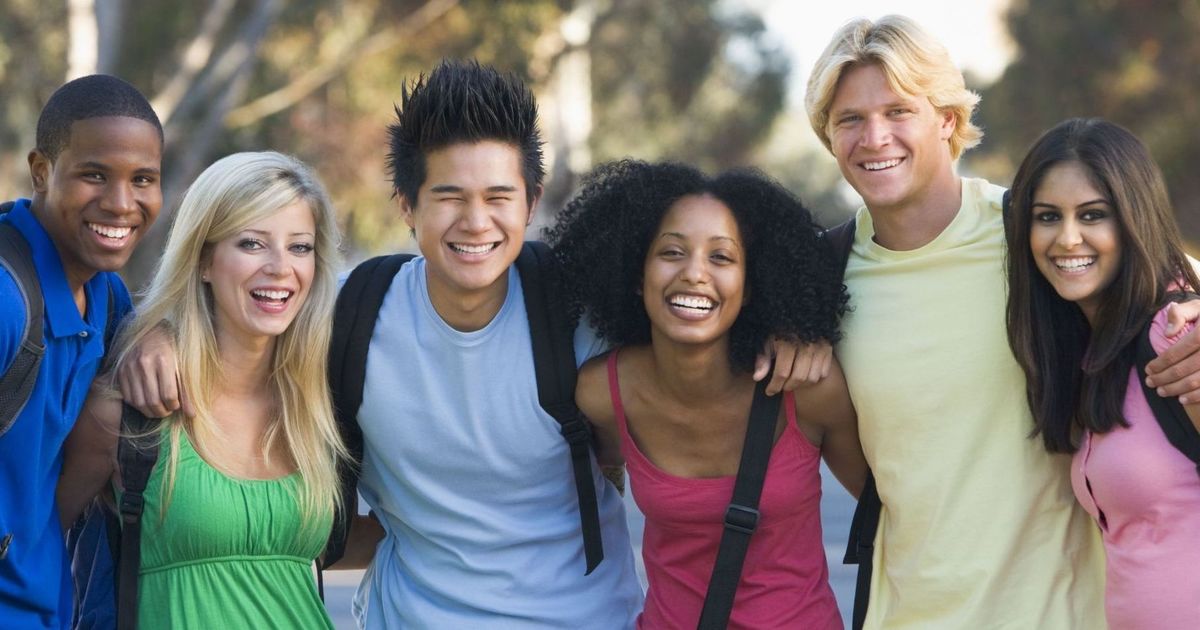 3.Моног «Мойдом»We all live somewhere: in an apartment, in a house, etc. As the English say, "My home - my castle!”. Our house is a place where we spend most of our life, in addition to work, study and travel. We strive to set up our home and make it as comfortable as possible. Whether it's a room, apartment or house, this is a reflection of our preferences and desires. We demonstrate our home to others and try to know how other people live. I would like to describe my apartment, my "castle". Our family lives in the apartment with two bedrooms and a living room. Our apartment is bright and cozy, though small. Each room is good in its own way. Living-room is the largest room in the apartment. There is a large sofa and a coffee table there. There are the bookshelves on the walls. In front of the sofa there is a TV set. This is where our family spends the evening time and welcomes visitors. My parent’s bedroom is furnished by my mother's taste. There is a simple wardrobe and a big soft bed in it. The window is decorated with beautiful burgundy curtains. Everything is very simple and rustic.Finally, let me describe my room. It is very light. I sleep on the couch of a light color. In my room, there are two cases, one for clothing and one for the books. Between them there is the computer table. I decorated the room with posters and photographs. In the bookcase there are souvenirs and gifts from my friends. It seems to be a usual room, but for me my room is the dearest.Test „My House”1. There are 2 rooms in the…a) window                           c) houseb) floor                                d) corridor2. You can see many books in the…a) wardrobe                         c) kitchenb) bookcase                         d) chair3. There is a nice carpet on the…a) floor                                c) windowb) ceiling                             d) door4. There are 2 big windows in the…a) table                                c) armchairb) sofa                                 d) room5. You can see a lot of flower-pots on the…a) window-sill                     c) wallb) ceiling                             d) computer6. In the evening we go to sleep to the…a) desk                                 c) pictureb) mirror                              d) bed7. The telephone is on the…a) shelf                                 c) chairb) carpet                               d) vase8. A very comfortable sofa is in the…a) kitchen                             c) living-roomc) balcony                            d) corridor9. A family lives in a flat on the second…a) ceiling                              c) windowb) floor                                 d) door10. There are 5 chairs around the…a) bookcase                          c) tableb) armchair                          d) sofa11. On the walls you can see many…a) beds                                  c) cupboardsb) pictures                            d) tables12. A very good lamp is on my…a) desk                                  c) carpetb) sofa                                  d) picture4.Пример рассказа о английском писателе: Agatha Christie is known all over the world as the Queen of Crime. She wrote 78 detective novels, 19 plays, and 6 romantic novels. Her books have been translated into 103 foreign languages. They are the third best-selling books in the world (after Shakespeare's works and the Bible). Many of her novels and short stories have been filmed. The Mousetrap, her most famous play, is now the longest-running play in history of world theatre.Agatha Christie was born at Torquay, Devonshire. She was educated at home and took singing lessons in Paris. She began writing at the end of the First World War. Her first novel, "The Mysterious Affair at Styles" was published in 1920. That was the first appearance of Hercule Poirot, who became one of the most famous private detectives since Sherlock Holmes.Agatha Christie became generally recognized in 1926, after the publishing of her novel "The Murder of Roger Ackroyd". It is still considered her masterpiece.When Agatha Cristie got tired of Hercule Poirot she invented Miss Mar-pie, a deceptively mild old lady with her own method of investigation.The last Poirot book, The Curtain, appeared shortly before the writer's death, and the last Miss Marple story, The Sleeping Murder, and her autobiography were published after her death.Agatha Christie's success with millions of readers lies in her ability to combine clever plots with excellent character drawing* and a keen sense of humour with a great observation. Her plots always mislead the reader and keep him in suspense. He cannot guess who the criminal is. Fortunately, evil is always conquered in her novels.Agatha Christies language is simple and good and it is pleasant to read her books in the original.Англо-русский глоссарий по теме «Спорт» (Sport)5. Монолог «Спортия»Sport is very important in our life. The general belief is that a person who goes in for sports can’t be weak and ill. Physically inactive people get old earlier that those, who find time for sport activity. And of course good health is better than good medicine.In our country sport is being widely popularized as well.In our country sport is being widely popularized as well. The most popular kinds of sport are football, volleyball, basketball, tennis, figure-skating, aerobics, ping-pong and swimming. 
As for me, I can’t imagine my life without sport. In summer I go jogging every morning and when I have free time I attend swimming pool. In winter I like to skate with my friends.
ПЕРЕВОД:
Спорточеньваженвнашейжизни. Считается, что человек, который занимается спортом, не может быть слабым и больным. Люди, которые ведут малоподвижный образ жизни, стареют раньше, чем те, которые находят время для спорта. И конечно, крепкое здоровье лучше, чем хорошее лекарство.В нашей стране, спорт тоже широко распространен. Наиболее популярные виды спорта – это футбол, волейбол, баскетбол, теннис, фигурное катание, аэробика, пинг-понг и плавание.
Что касается меня, я не могу представить свою жизнь без спорта. Каждое утро летом я бегаю трусцой, и когда у меня есть время, я посещаю бассейн. Зимой я люблю кататься на коньках со своими друзьями.7. Holidays in Great Britain  There are fewer public holidays in Great Britain than in other European countries. They are Christmas Day, Boxing Day, New Years Day, Good Friday, Easter Monday, May Day, Spring Bank Holiday, and Summer Bank Holiday. Public holidays in Britain are called bank holidays, because the banks as well as most of the offices and shops are closed.
   The most favourite holiday is Christmas. Every year the people of Norway give the city of London a present. It's a big Christmas tree and it stands in the Trafalgar Square.
   Before Christmas, groups of singers go from house to house. They collect money for charities and sing carols, traditional Christmas songs. Many churches hold a service on the Sunday. before Christmas.
   The fun starts the night before, on the 24th of December. Traditionally this is the day when people decorate their trees. Children hang stockings at their beds, hoping that Father Christmas will come down the chimney during the night and fill them with toys and sweets.
   Christmas is a family holiday. All the family usually meet for the big Christmas dinner of turkey and Christmas pudding. And everyone gives and receives presents. The 26th of December, Boxing Day, is an extra holiday after Christmas. Its the time to visit friends and relatives.
   New Years Day is not such favourable in Britain than Christmas. But in Scotland Hogmanay, New Years Eve is the biggest festival of the year.
   Besides public holidays, there are some special festivals in Great Britain. One of them takes place on the 5th of November. On that day, in 1605, Guy Fawkes tried to blow up the Houses of Parliament and kill King James I. He didn't succeed. The King's men found the bomb, took Guy Fawkes to the Tower and cut off his head.
   Since that day the British celebrate the 5th of November. They burn a dummy, made of straw and old clothes, in a bonfire and let off fireworks. Thisdummyiscalleda "guy" (likeGuyFawkes).  В Великобритании меньше общественных праздников, чем в других европейских странах. Это — Рождество, День подарков, Новый год, Страстная пятница, Пасхальный понедельник, Первое мая, Весенний банковский праздник и Летний .банковский праздник. Общественные праздники в Великобритании называют банковскими выходными днями, потому что банки закрыты так же, как и большинство офисов и магазинов.
   Самый любимый праздник — Рождество. Каждый год жители Норвегии делают Лондону подарок. Это большая Рождественская елка, и она стоит на Трафальгарской площади.
   Перед Рождеством группы певцов ходят от дома к дому. Они собирают деньги на благотворительные нужды и поют традиционные Рождественские песни. Многие церкви проводят службы в воскресенье перед Рождеством.
Празднование начинается раньше, вечером 24-го декабря. Традиционно, это день, когда люди украшают свои елки. Дети вешают чулки возле своих кроватей, надеясь, что Санта Клаус ночью спустится через дымоход и заполнит их игрушками и конфетами.
   Рождество — семейный праздник. Вся семья обычно встречается за большим Рождественским обедом с индейкой и Рождественским пудингом. И все дарят и получают подарки. 26-го декабря, День подарков, дополнительный праздник после Рождества. Это время, для посещения друзей и родственников.
   Новый год не настолько популярен в Великобритании как Рождество. Но в Шотландии Хогменей, — канун Нового года — самый большой праздник года.
   Помимо общественных праздников в Великобритании есть несколько особых праздников. Один из них празднуют 5 ноября. В этот день, в 1605 г. Гай Фокс попытался взорвать здание парламента и убить короля Джеймса I. Ему это не удалось. Охрана короля нашла бомбу, заключила Гая Фокса в Тауэр и отрубила ему голову.
   С того дня британцы празднуют 5-го ноября. Они сжигают на костре чучело, сделанное из соломы и старой одежды, и устраивают фейерверк. Этукуклуназывают «гаем» (какГаяФокса).8. ХоббиHobby is what a person likes to do in his spare time. Hobbies differ like tastes. If you have chosen a hobby according to your character and taste you are lucky because your life becomes more interesting. The most popular hobby is doing things. It includes a wide variety of activities from gardening to traveling, from chess to volleyball.Both grown-ups and children are fond of playing different computer games. This hobby is becoming more and more popular. Making things include drawing, painting, handicrafts. Many people collect something - coins, stamps, compact discs, toys, books. Some collections have some value. Rich people often collect paintings, rare things and other art objects. Often such private collections are given to museums, libraries.As for me, I like to listen to music. 3 months ago my parents bought me a compact disc player and I decided to collect compact discs. I like different music, it should be good. I collect discs of my favourite groups and singers. I carefully study the information printed on discbooklets. I try to find everything about my favourite singers. Also I like to watch music programmes on TV. I want to keep up with the news in the world of music.Of course, I like to spend my spare time with my friends. We talk about all sorts of things ( politics, teachers, girls). We discuss films, books, TV programmes. In fine weather we like to be in the open air. We find a nice place somewhere in the forest. We make a fire, bake potatoes and have a lot of fun. When the weather is bad, my friends come to my place. We have a good time together.GREAT BRITAIN
I would like to tell you about Great Britain.
The official name of the country is The United Kingdom of Great Britain and Northern Ireland. The country is situated in the north-west of Europe and consists of two large islands, Great Britain and the Isle of Ireland, and about five thousand small islands. There are four regions in the UK: England, Wales, Scotland and Northern Ireland. The country is washed by the North Sea in the north, the Irish Sea in the west and the English Channel in the south. The English Channel separates Great Britain from France.
The climate of the country is humid and oceanic because of the small size of the country and the surrounding water. The English weather changes very often. It is not very cold in winters and not very hot in summers.
Great Britain has a lot of rivers and lakes. The most important river is the Thames which flows into the North Sea. The longest river is the Severn. The Lake District in the west is the most beautiful region on the British Isles. Famous British poets wrote their poems about the Lake District because of its beauty. The most famous lake is the Loch Ness. There is a legend that Nessie, the Loch Ness monster, lives in it.
The United Kingdom has a lot of industrial cities like Manchester and Birmingham and educational cities like Cambridge and Oxford. The two world famous universities, Cambridge University and Oxford University, are situated there.
Every region of Great Britain has its own administrative centre and the symbol.
England is the biggest region in the country. The symbol of England is the Red Rose. London is the capital of England and Great Britain. London is one of the biggest and most expensive cities in the world situated on the river Thames.
The symbol of Scotland is the thistle. Edinburgh is the administrative centre of the region. Scotland is a mountainous area. Ben Nevis, the highest peak of Great Britain, is situated there. The administrative centre of Wales is Cardiff and the symbol of the region is the daffodil. Belfast is the capital of Northern Ireland and the shamrock is its symbol.
The flag of Great Britain is called the Union Jack. It has three crosses on the dark blue background. The currency of the country is the pound which consists of a hundred pence.
Great Britain is a constitutional monarchy with the Queen as the Head of the state.
The legislative body of the country is British Parliament consisting of two houses: The House of Lords and the House of Commons. The head of the government is Prime Minister. The two main political parties of English Parliament are: the Labour Party (which is the leading democratic party) and the Tory (the conservative party).
Great Britain is famous for its great poets and writers such as William Shakespeare, Walter Scott, Arthur Conan Doyle and others. The Beatles rock group was born in England.
English people are famous for their love for gardening. Many of them live in small houses surrounded by beautiful green gardens.
English food does not vary much. The only dish that can be called traditional is/M and chips (fried fish with French fries). English people like going to pubs where they can have a snack and drink a pint of beer.
Great Britain is a wonderful country. I would love to go there one day.


Vocabulary:
administrative [ad'mrnistratrv административный
centre 'senta] центр
consist of [kan'sistav] состоять из
constitutional [ktmsti'tjujbnl конституционная
monarchy 'mtmaki] монархия
currency ['kvr(3)nsi] валюта
daffodil ['daefadil] (бот.) нарцисс
flow into ['flauinta] впадать в
have a snack [haeva'snaek] перекусить
head of the ['hedavda'gAV^) глава правительства
government mant]
humid ['hjumid] влажный
leading ['hdirj] ведущий, главный
legislative body ['Ied3isl3trv'bt>di] законодательный орган
mountainous area [mauntinas'eana] гористая местность
oceanic [эиц'агшк] океанский
peak [pi:k] горная вершина
pence [pens] пенс (монета в 1 цент)
pint of beer ['pamtavbi:] пинта (мера емкости, равная 0,57 л)
pound [paund] фунт стерлингов
separate ['separeit] разделять
shamrock [Хагтгок] трилистник
surrounding [sa'raundirj] окружающий
thistle ['9isl] чертополох
vary [Vean] разниться, отличаться


Questions:
1. What is the official name of Great Britain? Where is it situated?
2. What does Britain consist of?
3. What is the climate of the country like?
4. What can you say about rivers and lakes of Great Britain?
5. Does the UK have a lot of cities? Can you name some of them?
6. What is interesting about every region of Great Britain? Can you tell anything about their administrative centres and symbols?
7. What is the flag of Britain like?
8. What can you say about the political system of Great Britain?
9. What are the British famous for?
10. What can you say about British national food?
11. Would you like to go to Britain and why (not)?
 The United States of America is the fourth largest country in the world (after Russia, Canada, and China). It occupies the southern part of North America and stretches from the Pacific to the Atlantic Ocean. It also includes Alaska in the north and Hawaii in the Pacific Ocean. The total area of the country is about nine and a half million square kilometres. The USA borders on Canada in the north and on Mexico in the south. It also has a seaboarder with Russia.The USA is made up of 50 states and the District of Columbia where the capital of the country, Washington, is situated. The population of the country is about 250 million.If we look at the map of the USA, we can see lowlands and mountains. The highest mountains are the Rocky Mountains, the Cordillera, and the Sierra Nevada. The highest peak is Mount McKinley, which is located in Alaska.America's largest rivers are the Mississippi, the Missouri, the Rio Grande, and the Columbia. The Great Lakes on the border with Canada are the largest and deepest in the USA.The climate of the country varies greatly. The coldest regions are in the north. The climate of Alaska is arctic. The climate of the central part of the country is continental. The south has subtropical climate. Hot winds blowing from the Gulf of Mexico often bring typhoons. The climate along the Pacific coast is much warmer than that of the Atlantic coast.The USA is a highly developed industrial country. It is the leading producer of copper and oil and the worlds second producer of iron ore and coal. On the industrial enterprises of the country they produce aircrafts, cars, textiles, radio and television sets, weapon, furniture, and paper.Though mainly European and African in origin, the Americans are made up from nearly all races and nations, including the Chinese and the native Americans — Indians.The largest cities are New York, Los Angeles, Chicago, Philadelphia, Detroit, San Francisco, and others.The United States is a federal republic consisting of 50 states, each of which has its own government. The seat of the central (federal) government is Washington, D. C. According to the Constitution of the USA, the powers of the government are divided into 3 branches: the executive, headed by the President, the legislative, exercised by the Congress, and the juridical. The Congress consists of the Senate and the House of Representatives. There are two main political parties in the USA: the Republican and the Democratic.Перевод топика: СШАСоединенные Штаты Америки — четвертая по величине страна в мире (после России, Канады и Китая). Она занимает южную часть Северной Америки и простирается от Тихого до Атлантического океана. Она также включает Аляску на севере и Гавайи в Тихом океане. Общая площадь страны — приблизительно девять с половиной миллионов квадратных километров. США граничат с Канадой на севере и Мексикой на юге. У страны также есть морская граница с Россией.США состоят из 50 штатов и округа Колумбия, где расположена столица страны, Вашингтон. Население страны приблизительно 250 миллионов.Если мы посмотрим на карту США, мы можем увидеть низменности и горы. Самые высокие горы — Скалистые горы, Кордильеры и Сьерра-Невада. Самый высокий пик — гора Мак-Кинли, которая расположена на Аляске.Наибольшие реки Америки — Миссисипи, Миссури, Рио-Гранде и Колумбия. Великие озера на границе с Канадой являются наибольшими и самыми глубокими в США.Климат страны очень изменяется. Самые холодные области находятся на севере. Климат Аляски арктический. Климат центральной части страны континентальный. На юге субтропический климат. Горячие ветры, дующие из Мексиканского залива часто приносят тайфуны. Климат вдоль Тихоокеанского побережья намного теплее, чем у Атлантического побережья.США — высоко развитая промышленная страна. Она — ведущий производитель меди и нефти и второй в мире производитель железной руды и угля. На промышленных предприятиях страны производятся самолеты, автомобили, текстиль, радио и телевизоры, оружие, мебель и бумага.Хотя американцы главным образом имеют европейское и африканское происхождение, они состоят почти из всех рас и наций, включая китайцев и коренных американцев — индейцев.Крупнейшие города — Нью-Йорк, Лос-Анджелес, Чикаго, Филадельфия, Детройт, Сан-Франциско и другие.Соединенные Штаты — федеративная республика, состоящая из 50 штатов, каждый из которых имеет свое собственное правительство. Место заседаний центрального (федерального) правительства — Вашингтон, округ Колумбия. Согласно Конституции США, полномочия правительства разделены на 3 ветви: исполнительная власть, возглавляемая президентом, законодательная, осуществляемая Конгрессом, и юридическая. Конгресс состоит из Сената и Палаты представителей. В США есть две главных политических партии: республиканская и демократическая.Canada (1)   Canada is the second largest country in the world. Only Russia has a greater land area. Canada is situated in North America. Canada is slightly larger than the United States, but has only about a tenth as many people. About 28 million people live in Canada. About 80 % of the population live within 320 km of the southern border. Much of the rest of Canada is uninhabited or thinly populated because of severe natural conditions.
   Canada is a federation of 10 provinces and 2 territories. Canada is an independent nation. But according to the Constitution Act of 1982 British Monarch, Queen Elizabeth II of the United Kingdom is recognized as Queen of Canada. This symbolizes the country's strong ties to Britain. Canada was ruled by Britain completely until 1867, when Canada gained control of its domestic affairs. Britain governed Canada's foreign affairs until 1931, when Canada gained full independence.
   Canada's people are. varied. About 57 % of all Canadians have some English ancestry and about 32 % have some French ancestry. Both English and French are official languages of the country. French Canadians, most of whom live in the provinces of Quebec, have kept the language and customs of their ancestors. Other large ethnic groups are German, Irish and Scottish people. Native people—American Indians and Eskimos — make up about 2 % of the country's population." 77 % of Canada's people live in cities or towns. Toronto and Montreal are the largest urban areas. Ottawa is the capital of the country.
   Today, maintaining a sense of community is one of the major problems in Canada because of differences among the provinces and territories. Many Canadians in western and eastern parts of the country feel that the federal government does not pay enough attention to their problems. 80 % of Quebec's population are French Canadians. Many of them believe that their province should recieve a special recognition in the Canadian constitution.Канада (1)   Канада — это вторая по величине страна в мире. Только Россия имеет большую площадь. Канада находится в Северной Америке. Канада немного больше Соединенных Штатов, однако в ней живет в десять раз меньше людей. В Канаде — около 28 миллионов жителей. Около 80 % населения живет в пределах 320 км от южной границы. Большая часть остальной территории Канады не заселена или мало заселена из-за суровых природных условий.
   Канада является федерацией 10 провинций и 2 территорий. Канада — это независимое государство. Но согласно Конституционному акту 1982 года английская королева Елизавета II признана главой государства Канады. Это символизирует прочные связи страны с Британией. Британия правила Канадой вплоть до 1867 года, когда Канада получила контроль над своими внутренними делами. Британия управляла иностранными делами Канады до 1931 года, когда Канада получила полную независимость.
   Население Канады разнообразно. Около 57 % канадцев имеют английское происхождение и около 32 % жителей — канадцы французского происхождения. Как английский, так и французский являются государственными языками страны.
   Французские канадцы, большинство из которых живет в провинции Квебек, сохранили язык и обычаи своих предков. Другими большими этническими группами являются немцы, ирландцы и шотландцы. Коренные народы, американские индейцы и эскимосы, составляют около 2 % населения страны. 77 % населения Канады живет в больших и малых городах. Торонто и Монреаль — самые большие города. Оттава — столица страны.
   Сегодня сохранение чувства общности является главной проблемой в Канаде из-за различий среди провинций и территорий. Многие канадцы в западных и восточных областях страны считают, что федеральное правительство не уделяет достаточно внимания их проблемам. 80 % населения Квебека — французские канадцы. Многие из них считают, что провинция должна получить специальное признание в канадской Конституции.Questions:1. Where is Canada situated?
2. How many people live in Canada t
3. Where do most Canadians live?
4. Who is the head of state in Canada?
5. When did Canada gain its independence?
6. What are the official languages in Canada?
7. What people live in Canada?
8. What is the main problem facing Canada today?Vocabulary:land area — площадь
population — население
border — граница
uninhabited — незаселенный
thinly populated — малонаселенный
severe — суровый
natural conditions — природныеусловия
federation — федерация
independent — независимый
Constitution Act — Конституционныйакт
British Monarch — английскаякоролева
the United Kingdom — СоединенноеКоролевство
to recognize — признавать
ties — связи
to rule — править
domestic affairs — внутренниедела
to govern — управлять
foreign affairs — иностранныедела
ancestry — происхождение
official language — государственныйязык
custom — обычай
ancestors — предки
Indians — индейцы
to make up — составлять
urban — городской
capital — столица
to maintain — сохранять
community — общность
government — правительство
to pay attention — уделятьвнимание
recognition — признаниеAustraliaAustralia, or the Commonwealth of Australia, as it is officially called, is situated on the island continent. It also occupies the Island of Tasmania and some minor islands round the coast of the continent.It is a highly developed industrial-agrarian country. Its area is about 8 million km2. It is the only state in the world that occupies the territory of a whole continent.The capital of Australia is Canberra, which became the capital only in 1927.From 1787 to 1867 Australia was a place where criminals were sent from Britain. That is why the official language of Australia is English.Almost one half of Australian territory is occupied by deserts and semideserts. For quite a long period of time it was thought to be useless for economic development. But it is rich in coal, iron ore, bauxites, uranium, lead and many other mineral resources.For almost a century the production and export of sheep wool was the basis of the economy of the country. Now the most important industries are oil, chemical, ore mining, radioelectronics, and food industry. The country exports agricultural products and raw materials.As for the nature, the commonest trees of Australia are the eucalyptus and the Australian acacia or mimosa, the national emblem of the country. Such unusual animals as a kangaroo or a koala-bear originate from Australia.Australia is one of the most unusual and exotic countries of the world. A significant feature of modern Australian society is the representation of a lot of cultures drawn from many lands by its people.Historically part of the British Empire and now a member of a Commonwealth of Nations, it is a relatively prosperous and independent nation.АвстралияАвстралия, или Австралийский Союз, как официально называется страна, находится на островном континенте. Она также занимает остров Тасмания и небольшие острова вокруг континентального побережья.Это весьма развитая индустриально-аграрная страна. Её площадь составляет около 8 млн км2. Это единственное государство в мире, занимающее территорию целого континента.Столица Австралии - Канберра, стала столицей лишь в 1927 году.С 1787 по 1867 год Австралия была местом, куда отправлялись преступники из Англии. Именно поэтому официальным языком Австралии является английский.Почти половину территории Австралии занимают пустыни и полупустыни. В течение довольно долгого времени они считались бесполезными для экономического развития. Но они богаты углём, железной рудой, бокситами, ураном, свинцом и многими другими полезными ископаемыми.Почти столетие производство и экспорт шерсти овец являлся основой экономики страны. В настоящее время наиболее важными отраслями являются нефтяная, химическая, горнорудная промышленность, радиоэлектроника, а также пищевая промышленность. Страна экспортирует сельскохозяйственную продукцию и сырьё.Что касается природы, то самыми распространенными деревьями в Австралии являются эвкалипт и австралийская акация, или мимоза - государственный герб страны. Такие необычные животные, как кенгуру или коала, родом тоже из Австралии.Австралия является одной из самых необычных и экзотических стран мира. Важной особенностью современного австралийского общества является представительство многих культур, принесённых на континент из разных земель.Будучи исторически частью Британской империи, а в настоящее время членом Содружества Наций, Австралия является процветающей и независимой страной.New Zealand is a very interesting country. It has got total area of 269,000 square kilometers. It is situated to south-east of Australia in the Pacific Ocean. It consists of two main islands (North Island and South Island) and some smaller ones. Nearly 3.5 million people live in the country. The capital of New Zealand is Wellington. It is a financial centre too. The city was founded in 1840 and has been the capital since 1865. The official language Is English.The climate of New Zealand is moist. New Zealand is rich in minerals. There are some main industries in the country, for example, iron and steel industry. The country has gas and petroleum. There are many mountains in New Zealand. The highest is Mount Cook (3,764 metres or 12,349 feet).There are many rivers and lakes in the country. The chief rivers are the Waikato and the Wairu. You have heard about the native animals in the country. One of them is the kiwi. This interesting bird lives in the wet parts of the thick bushes. In the day-time the bird does not go out. It comes out only at night to find food. Kiwis cannot fly. Many years ago kiwis were hunted for food. Now the government does not permit the hunting the kiwis. The kiwi is now the symbol of New Zealand people. Small children are often called kiwis.New Zealand is independent state, but formerly it is a part of the BritishEmpire. The head of the state is the Queen. New Zealand is self-governing state. The Parliament consists of one House only, the House of Representatives. The Prime Minister is the head of the government.New Zealand has got heavy industry. There are many plants in the country. Paper and rubber industries are developed too. New Zealand exports wool, meat, butter.There are some big cities such as Auckland, Wellington, Christchurch, Dune-din, Nelson. Auckland and Wellington are the main ports of the country.There are some educational and cultural institutions in Wellington. They are the University of New Zealand, Victoria University College and others. Victoria University was established in 1897.New Zealand is a very interesting and beautiful country.Перевод топика: Новая ЗеландияНовая Зеландия - очень интересная страна. Это имеет полную область 269 000 квадратных километров. Это расположено к к юго-востоку от Австралии в Тихом океане. Это состоит из двух главных островов (Северный остров и Остров Южный) и некоторые меньшие. Почти 3.5 миллиона человек живут в стране. Капитал Новой Зеландии - Уэллингтон. Это - финансовый центр также. Город был основан в 1840 и был капиталом с 1865. Официальный язык Является английским.Климат Новой Зеландии является сырым. Новая Зеландия богата полезными ископаемыми. Есть некоторые главные отрасли промышленности в стране, например, черная металлургия. Страна имеет газ и нефть. В Новой Зеландии есть много гор. Самое высокое - Гора Кука (3 764 метра или 12 349 футов).Есть много рек и озер в стране. Главные реки - Waikato и Wairu. Вы услышали о родных животных в стране. Один из них - киви. Эта интересная птица живет во влажных частях толстых кустарников. В дневном времени не выходит птица. Это выходит только ночью, чтобы найти пищу. Киви не могут лететь. Много лет назад на киви охотились для пищи. Теперь правительство не разрешает охоту на киви. Киви - теперь символ Новозеландских людей. Маленьких детей часто называют киви.Новая Зеландия - независимое государство, но прежде это - часть британцевИмперия. Глава государства - Королева. Новая Зеландия - самоуправляющееся государство. Парламент состоит из одного Дома только, Палаты представителей. Премьер-министр - голова правительства.Новая Зеландия имеет тяжелую промышленность. В стране есть много заводов. Бумажные и резиновые отрасли промышленности развиты также. Новая Зеландия экспортирует шерсть, мясо, масло.Есть некоторые большие города, типа Окленда, Уэллингтона, Крайстчерча, Данидина, Нельсон. Окленд и Уэллингтон - главные порты страны.В Уэллингтоне есть некоторые образовательные и культурные учреждения. Они - Университет Новой Зеландии, Колледжа Университета Виктории и других. Университет Виктории был установлен в 1897.Новая Зеландия - очень интересная и красивая страна.ТестназнаниеВеликобритании.1. What is the official name of Britain?a) The United Kingdom b) The United Kingdom of Great Britain and Northern Ireland c) Great Britain2. Where is the UK situated?a) On Victoria Island b) On New Zealand Island c) On the British Isles3. What parts does the UK consist of?a) England, Scotland, Wales, Northern Ireland b) England, Scotland, Wales c) England, Wales, Northern Ireland4. What is the capital of Britain?a) Washington b ) Edinburgh c) London5. What is the oldest part of London?a) The City b) The West End c) The East End6. What river is the British capital situated on?a) On the Severn b) on the Thames c) on the Mississippi7. What is the capital of Scotland?a) Belfast b) Edinburgh c) Cardiff8. What is the capital of Wales?a) Belfast b) Edinburgh c) Cardiff9. What is the capital of Northern Ireland?a) Belfast b) Edinburgh c) Cardiff10. What is the symbol of England?a) The thistle b) The daffodil c) The red rose11. What is the symbol of Scotland?a) The thistle b) The daffodil c) The red rose12. What is the symbol of Wales?a) The thistle b) The daffodil c) The red rose13. What is the symbol of Northern Ireland?a) The red hand and the shamrock b) The daffodil c) The thistle14. What is Edinburgh famous for?a) for its art galleries b) for its music and theatre festivals c) for its monuments15. What is Wales called?a) A “Land of Song” b) A “Land of Music” c) A “Land of Art”16. When do British people celebrate Christmas?a) On the 7th of January b) On the 25th of December c) On the 19th of January17. What is the traditional Christmas meal in Britain?a) Roast chicken and apple pie b) Roast potato and cherry pie c) Roast turkey and pudding18. What is the longest river in Britain?a) The Severn b) The Thames c) The Tay19. What is the deepest river in Britain?a) The Thames b) The Severn c) The Tweed20. Why is it never too hot or too cold in Britain?a) It is because of the wind b) It is because of the high mountains c) It is because of the sea21. What is the best and driest season in Britain?a) Spring b) Summer c) Autumn22. What is the London home of the Queen?a) Buckingham Palace b) Westminster Palace c)The Houses of Parliament23. What is the official name of the parliament building?a) Buckingham Palace b) Westminster Palace c)The Houses of Parliament24. What was the Tower of London?a) A palace, a fortress, a shop b) A palace, a prison, a fortress c) A prison, a fortress, a library25. What is the Tower of London now?A) It is a palace b) It is a library c) It is a museum26. What birds live in the Tower of London?a) Sparrows b) Woodpeckers c) Ravens27. What is in the centre of Trafalgar Square?a) Nelson’s Column b) the Monument to Queen c) the Monument to Peter Pan28. Who was the architect of St. Paul’s Cathedral?a) Charles Barry b) Christopher Wren c) Charles Mackintosh29. What is the national drink in Britain?a) Tea b) Coca-cola c) Beer30. What is the national sport of Britain?a) Cricket b) Football c) Rugby Примеры письма другу на английском языке с переводомНиже приведем образец (образцы) письма другу или подруге.Dear Anton,I am writing to tell you about my next winter holidays.I want to spend them in mountains. Skiing is a very popular sport in my country. It is very interesting. Even our prime minister likes skiing, it is his hobby. I began to ski with my father and sister in my childhood. We often go the forest and spend our time there. I think that the fresh air, clear nature and sport are very healthy for me. That’s why my hobby is skiing.The mountain-skiing camp site is situated in Karpaty. It is about 200 kilometers from my сity. This camp site is very popular and many people visit it every year. There are 4 skiing tracks. Three of them are for skiing and one is for snowboards. In addition, there is the elevator, a cafe and the house, where you can have a rest. The length of the track is about 3 kilometers. The speed that you can gather there is very fast. Later, after this camp site I want to visit my grandfather who lives in another city. I miss him.So, that is all about my holidays. Write to me more often. Good luck.Truly Yours,MaksimПеревод письма на русский язык.Дорогой Антон,Я пишу тебе, чтобы рассказать тебе о моих следующих зимних каникулах.Я хочу провести их в горах. Катание на лыжах - очень популярный вид спорта в моей стране. Это очень интересно. Даже наш премьер министр любит кататься на лыжах - это его хобби. Я начал кататься на лыжах, когда был маленький, с моими папой и сестрой. Мы часто бываем в лесу и проводим там свое время. Я думаю, что свежий воздух, чистая природа и спорт очень полезны для меня. Вот почему мое любимое хобби - катание на лыжах.Горнолыжная база находится в Карпатах. Это в двухстах километрах от моего города. Эта база очень популярна и каждый год ее посещают очень много людей. Там есть 4 лыжные трассы. Три из них - для лыж, одна - для сноуборда. Также там есть подъемник, кафе и дом, где ты можешь отдохнуть. Длина трассы примерно 3 километра. Скорость, которую можно там развить, очень высока. Затем, после этой базы, я хочу поехать к моему дедушке, который живет в другом городе. Я по нему скучаю.Итак, вот и все мои каникул. Пиши мне чаще. Удачи.Искренне твой,МаксимВторой образец письма другу на английском языке:Dear Sasha,Thank you for your letter! Sorry for haven’t written to you for so long but I was busy all this time.Well, I am very glad that you have passed all the exams! Congratulations! (I am very happy for you!) I guess, you should relax your body and mind after exams. And the best way to do it is to go for a walk!You know, my favourite sports are baseball and swimming, but your mum gave you a good piece of advice! Basketball is a good choice for you!As well, all teens in Russia prefer hockey and football. But everybody can choose something else…Wow! Your brother has just come from Australia! That must be great! So, how was his trip? Was it successful? Did he enjoy the weather there?Sorry, I must finish now, because I have to revise for my tomorrow exam. Hope to hear from you soon.Best wishes,SergeyПереводписьманарусскийязык:Дорогой Саша,Спасибо тебе за твое письмо! Прости, что я не писал тебе, но я был очень занят.Так, я очень рад, что ты сдал все экзамены! Поздравляю! (Я очень счастлив за тебя!). Я думаю, что тебе следует расслабить как тело, так и душу после экзаменов. Лучший путь сделать это - ходить на прогулку!Ты знаешь, мои любимые виды спорт - бейсбол и плавание, но твоя мама дала тебе хороший совет! Баскетбол - это хороший выбор для тебя!Так, все подростки в России предпочитают хоккей и футбол. Но каждый может выбрать что-то свое ...Вот это да! Твой брат только что прилетел из Австралии! Это, должно быть, круто! Так, как прошло его путешествие? Какие успехи? Понравилась ли ему там погода?Извини, я должен заканчивать, потому что я готовлюсь к завтрашнему экзамену. До скорой связи.С наилучшими пожеланиями,СергейЗадание «Артикль»Задание 1 Поставьте следующие существительные во множественное число (обратите внимание на артикли: неопределенный артикль во множественном числе опускается, определенный артикль сохраняется).A star, a mountain, a tree, a shilling, a king, the waiter, the queen, a man, the man, a woman, the woman, an eye, a shelf, a box, the city, a boy, a goose, the watch, a mouse, a dress, a toy, the sheep, a tooth, a child, the ox, a deer, the life, a tomato.Задание 2 Поставьте следующие словосочетания во множественное число.This tea-cup, this egg, that wall, that picture, this foot, that mountain, this lady, that window, this man, that match, this knife.Запомните:this is — these are that is — those are there is — there are it is — they areЗадание 3 Поставьте следующие предложения во множественное число.1. This is a star. 2. This is a boy. 3. This is a baby. 4. That is a plate. 5. That is a flower, j 6. That is a bookshelf. 7. Is this a sofa? 8. Is this a bookcase? 9. Is this a man? 10. Is that a ball? 11. Is that a train? 12. Is that a plane? 13. Is the window open? 14. Is the door closed? 15. Is the boy near the window? 16. That is not a king, 17. That is not a queen. 18. That is not a bus. 19. This isn't a mountain. 20. That isn't a goose. 21. This isn't a mouse. 22. It is a sheep. 23. It is a cigarette. 24. It is a cat. 25. It is not a girl. 26. It isn't a bag. 27. It isn't a tree. 28. It is not a bad egg. 29. It is a good egg. 30. Is that a flower?Задание 4 Поставьте следующие предложения во множественное число.1. This man is an engineer. 2, That woman is my sister. 3. This child is my son, 4. That goose is big. 5. This mouse is white. 6. This man is a doctor. 7. That woman is my cousin. She is a teacher 8. That girl is my niece. She is a pupil. 9. This girl has a blue sweater. 10. This boy has a good coat. 11. My uncle has a large flat. 12. There is a table in the room. 13. I have a good pen. My pen is in my pocket. 14. There is a flower in the vase. 15. This child's foot is sore.Задание 5 Поставьте следующие предложения во множественное число.1. This room is very large. 2. There is a match in the box. 3. Has this lady a knife? 4. There is a man and a woman in the street. 5. This lady is that gentleman's wife. 6. This shoe is too large for my foot. 7. The child is sitting on a bench. 8. My tooth is white. 9. This key is made of steel. 10. A potato is a vegetable and a cherry is a fruit. 11. This.is my friend's study.Задание «Местоимения»1. Use the right form of the pronoun to complete the sentences.1. Nelly is (me, me, mine) little sister. (She, Her, Hers) is four.2. I’m not sure I know (they, their, them).3. The Crooks live in England. (They, Their, Them) live at 23 Primrose Avenue.4. I think (he, him, his) has not seen (we, us, our).5. This is my dog. (It, Its) name is Rex.6. Do you know (he, him, his)?7. Do you know (he, him, his) boss?8. This is my paper, where is (you, your, yours)?9. The teacher says the best answer is (he, him, his).2. Complete the following sentences.1. I will phone you when I (to receive the information).2. When he (to get the first prize) he will tell us.3. She (to buy the book), when she has money.4. She (not to recover) if she doesn’t follow the doctor’s advice.5. Tom will become a good sportsman if he (to train a lot).6. If it (not to rain), Nick will play football.Эмоции и чувтва.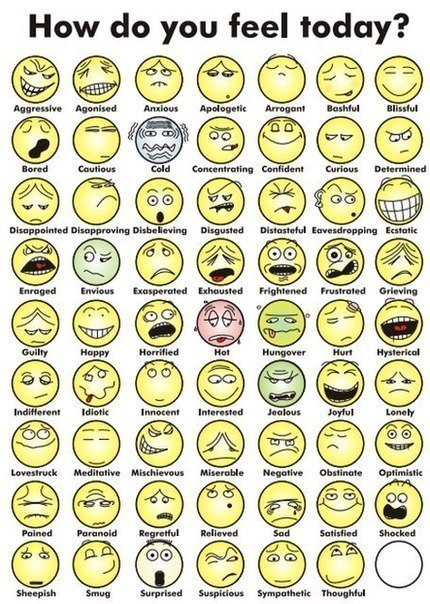 Англоязычныестраны.Do you speak English?” with this phrase begins the conversation between two people, that speak different languages and want to find a common language. It’s very good when you hear: “Yes I do”, and start talking. People of different countries and nations have to get along well with the progress in world trade and technology as well as with each other. So it is very useful to learn foreign languages. Knowledge of foreign languages helps us to develop friendship and understanding among people. English is very popular now. It’s the language of computers, science, business, sport and politics. It is official language of United Kingdom, Ireland, the United States of America, Canada, Australia. There are more than 1 billion speakers of English of the World. Speaking a foreign language you are read papers, magazines, and original books by great writers, watch satellite TV Programs. If you like traveling you can go anywhere without being afraid that other people will not understand you. English is very important to find a good job.USAIndependence Day 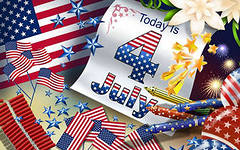 On July 4 the Americans celebrate their national holiday-independence Day. The United States gained independence as a result of gradual and painful process. By the mid 1700’s it became difficult for thirteen British colonies in the New World to be ruled by a kind 3000 miles across the. The British Empire imposed high taxes upon the colonies.In 1774, the First Continental Congress drew up a list of grievances against the British crown. This document was the first draft of the document that would formally separate colonies from England. In 1755, the Revolutionary War began. On July 2, 1776, the Second Continental Congress presented a second draft of the list of grievances. On July 4 the Continental Congress approved the declaration of Independence. But the War of independence lasted until 1783. After the war Independence Day became an official holiday.On July 4, Americans have holiday from work. People have day-long picnic with favorite foods like hot dog, hamburgers, potato salad, baked beans. Lively music is heard everywhere. People play baseball or compete three-legged races or pie-eating or water-melon-eating contests. Some cities have parades with people dressed as the original founding fathers who march to the music of high school bands. In the evening people gather to watch firework displays. Wherever Americans are around the globe they will get together to celebrate Independence Day.Sport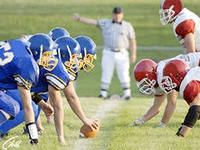 Americans’ interest in sport seems excessive to many foreign visitors. Television networks spend millions of dollars arranging to telecast sport events. Publications about sports sell widely. In the US professional athletes can became national heroes.Sports are associated with educational institutions in a way is unique. High schools have coaches as faculty members, and school teams compete with each other.Nowhere else in the world are sports associated with colleges and universities in the way they are in the States. College sports, especially football, are conducted in an atmosphere of intense excitement and pageantry. Games between teams attract nationwide television audiencesThe sport that is most popular in most of the world-soccer-is not well known in the US. The most popular sports are football and baseball, games that are not played in large number of countries.Spots play such an important role in American life that the sociology of sport, sport medicine, and sport psychology have become respectable specializations.Many Americans jog every day, or play tennis or bridge two or three times a week. They go on ski trips and hunting expeditions that require weeks of planning and organizing. In Americans’ view, all these activities are worth the discomfort they may cause because they contribute to health and physical fitness. That is probably why Americans are known as a healthy nation.Americans are very fond of sport. The most popular sports in USA are football, baseball, basketball and ice hockey.American football derives from the English game of rugby. It started at Harvard University in the1870’s. It is a game for two teams of eleven men on field. The object of the game is to have control of the ball and to score points by carrying it across the goal-line.Baseball is a team game derived from the English game of cricket. It is played with a bat and ball by two teams of nine players each, on a field with four bases. Baseball is the national game in the USA and it is very popular in Canada too.Basketball is a game which nowadays is popular all over the world. It was invented in 1891. During the ‘20s the first US league championship was organized. In the ‘70s the American Championship was divided into two leagues: the ABA (American Basketball Association), which does not exist any longer and which played with a blue, red and white ball and NBA (National Basketball Association).The NBA is a professional league which still plays.There are more activities which Americans take part in such as golf, swimming, tennis, aerobics, wrestling, etc.Halloween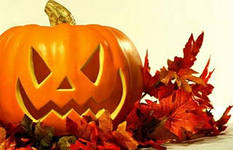 Halloween is a festival that takes place on October 31. In the us children wear costumes and masks and go trick-or-treating. Many of them carve jack-o’-lantens out of pumpkins. Fortunetelling and storytelling about ghosts and witches are popular activities.Halloween developed from new year festivals and festivals of the dead. Christian church established a festival on November 1 called All Saints’ Day so that people could continue to celebrate their festivals. The Mass said on All Saints’ Day was called Allhallowmass. The day before All Saints Day was known all hallows Eve or Halloween.The main Halloween activity for children is trick-or-treating. Children dress in costumes and masks and go from door to door saying “trick or treat”. The neighbors give children such treats as candy, fruit and pennies so that children do not play tricks on them.Jack-o’-lanterns are hallowed-out pumpkins with face carved into one side. Most jack-o-lanterns contain a cantle inside. An Irish legend says that jack-o’-lanterns are named after the man called jack. He could not enter heaven because he was a miser, and he could not enter hell because he had played jokes on devil. As a result, Jack has to walk on the earth with his lantern until Judgment Day.Fortunetelling an important part of Halloween. For example, a coin, a ring, and thimble were baked into a cake. It was believed that the person who found the ring would marry soon. And the person who found the thimble would never get married. Today people practice cardreading or palmistry.People once believed that there were many ghosts and witches on the Earth and that they met on October 31 to worship the devil. Today, people do not believe in ghosts and witches but they like to tell stories about them on Halloween.Thanksgiving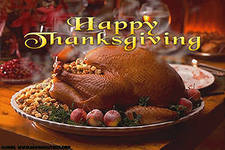 Almost in every culture in the world there is a celebration of thanks for rich harvest. The American Thanksgiving began as a feast of thanksgiving almost four hundred years ago.In 1620, a religious community sailed across the Atlantic Ocean to settle in the New World. They settled in what is now known as the state of Massachusettes. Their first winter in America was difficult. They arrived too late to grow a rich harvest. Moreover, half the colony died from disease. The following spring the Iroquois Indians taught them how to grow corn. Indians showed them also how to grow other crops and how to hunt and fish.In the autumn of 1621 they got a beautiful harvest of corn, barley, beans and pumpkins. The colonists had much to be thankful for, so they planned a feast. Local Indian chief and ninety Indians were present. The colonists learned from Indians how to cook cranberries and dishes of corn and pumpkins.In following years many of the colonists celebrated the harvest with a feast of thanks. After the United States gained independence, Congress recommended one yearly day of thanksgiving for the whole country. Later George Washington suggested the date November 26 as Thanksgiving Day. Than, after the civil war, Abraham Lincoln suggested the last Thursday in November to be the day of thanksgiving.On Thanksgiving Day, family members gather at the house of an older relative, even if they far away. All give thanks for everything good they have. Charitable organizations offer traditional meal to homeless.Foods, eaten at the first thanksgiving, have become traditional. The traditional thanksgiving meal consists of roast turkey stuffed with herb- flavored bread, cranberry jelly, mashed potatoes, pumpkin pie. Other dishes may vary as to region: ham, sweet potatoes, creamed corn.Christmas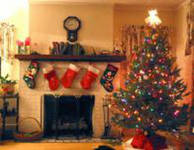 Christmas is Christian holiday that celebrates the birth of Jesus Christ. For millions of Christmas throughout the world it is the happiest and the busiest time of the year. No one knows the exact date of Christ’s birth but most Christians celebrate Christmas on December 25. The world Christmas comes from Christes maesse, an early English phrase that means Mass of Christ.People of different countries celebrate Christmas in various ways. People in the United States and Canada decorate their homes with Christmas trees, wreaths and ornaments. City streets are filled with colored lights; the sound of bells and Christmas carols can be heard everywhere.Children write letters to Santa Claus and tell him what presents they would like to get. Many department stores hire people to a Santa Claus costume and listen to children’s requests. People send Christmas cards to relatives and friends. Many companies give presents to their employees.A Christmas tree is one of the main symbols of Christmas in most homes. Relatives and friends may join in trimming the tree with lights, tinsel, and colorful ornaments. Presents are placed under the tree. On Christmas Eve or Christmas morning, families open their presents. Many children believe that Santa Claus arrives on Christmas Eve in a sleigh pulled by reindeer and brings present. Some children hang up stockings so Santa Claus can fill them with candy, fruits and other small gifts.In many parts of the United States and Canada groups of people walk from house to house and sing Christmas carols. Some people give singers money or small gifts or invite them for a warm drink. Many people attend church services on Christmas Eve or Christmas morning. They listen to readings from Bible and singing Christmas carols.A traditional Christmas dinner consist of stuffed turkey, mashed potatoes, cranberry sauce a variety of other dishes. Some families have ham or roast goose instead of turkey. Pumpkin pie, plum pudding, and fruitcake are favorite desserts.Valentine’s Day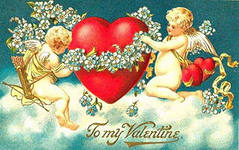 There are several legends about St. Valentine’s Day. One of the legends says that Valentine was Christian pries who lived in the 3 century A.D. he was put into prison by roman authorities for his teachings and was beheaded on February cured his jailer’s daughter of her blindness. Before the execution he wrote her a letter signed “From Your Valentine”. Another legend says that the same Valentine wrote to children and friends who loved him from the jail.According to another legend, Valentine was an Italian bishop who lived at about the same time. He was thrown into prison because he secretly married couples, contrary to the laws of the Roman Empire. The legend says that he was burnt at the stake.February 14 was also a Roman holiday. On this day young men randomly chose the name of the girl to escort to the festival. The custom of choosing a sweetheart on this day became very popular in the medieval Europe. Later this custom spread to American colonies.Now, St. Valentine’s Day is the day of sweethearts. On this day, people show their friends relatives and loved ones that they care. People send candy of flowers to those whom they love. Most people send “valentines”, greeting cards named after St. Valentine’s letters written from jail.Valentines can be sentimental and romantic, or funny and friendly.Valentines can be anonymous. Valentines can be heard-shaped or can carry hearts on them. People buy valentines or make them themselves.England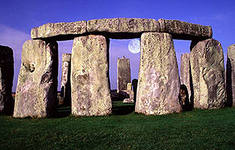 England is the largest and the richest country of Great Britain. The capital of England is London but there are other large industrial cities, such as Birmingham, Liverpool, Manchester and other famous and interesting cities such as York, Chester, Oxford and Cambridge.Stonehenge is a one of the most famous prehistoric places in the world. This ancient circle of stones stands in South-west England. It measures 30 metres across and made with massive blocks of stone up to four metres high. Why it was built is a mystery.Not far from Stonehenge stands Salisbury Cathedral. It is a splendid example of an English Gothic Cathedral; inside there is one of four copies of Magna Charta and the oldest clock in England.Chester is very important town in the north-west of England. In the past it used to be a Roman fort; its name comes from the Latin word castra, meaning “fortified camp”. In Chester there is a famous museum which contains over 5000 ancient and modern toys.Oxford is the home of the oldest university of England. The most famous college is Christ Church. It has a great hall which was build during the reign of Henry 8 and its chapel has become the Cathedral of Oxford. Cambridge is the capital of Britain’s second oldest university.York was the capital of Northern England. It is one of the best preserved medieval cities of Europe. It was build by Romans, conquered by Anglo-Saxons and ruled by the Vikings. Birmingham is often called the “City of 1500 trades” because of the great variety of its industries.Ways of Everyday LiveVery often when speaking of English traditions we think first of some curious theatrical ceremonies of the court* or parliament procedure. There come to our mind the medieval uniforms of the guards, the solemn cloaks and wigs of the judges or the top hats (bowlers) and the invariable umbrellas of the clerks of the London City.But the word “tradition” does not mean only that. First and foremost “tradition” is the generally accepted made or way of living, acting, behaving of just doing things. There are many very good traditions of this kind in the everyday life of the English.Everything is the Other Way RoundIn England everything is the other way round. On Sunday on the Continent even the poorest person puts on his best suit, tries to look respectable, and at the same time the life of the country becomes gay and cheerful; in England even the richest peer or motor-car manufacturer dresses in some peculiar rags, does not shave, and the country becomes dull and dreary.On the Continent there is one topic, which should be avoided – the weather; in England, if you do not repeat the phrase “Lovely day, isn’t it?” at least two hundred times a day, you are considered a bit dull. On the Continent Sunday papers appear on Monday; in England – a country of exotic oddities – they appear on Sunday.On a continental bus approaching a request stop the conductor rings the bell if he wants his bus to go on without stopping; in England you ring the bell if you want the bus to stop. On the Continent people have good food; in England people have good table manners.On the Continent public orators try to learn to speak fluently and smoothly; in England they take a special course in Oxonian stuttering.On the Continent learned person love to quote Aristotle, Horace, Montaigne and show off their knowledge; in England only uneducated people show off their knowledge, nobody quotes Latin or Greek authors in the course of a conversation, unless he has never read them.Continental people are sensitive and touchy; the English take everything with an exquisite sense of humour – they are only offended if you tell them that they have no sense of humour.People on the Continent either tell you the truth or lie; in England they hardly ever lie, but they would not – dream of telling you the truth.Many continentals think life is a game; the English think cricket is a game.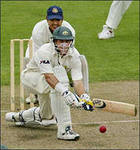 Lunch at 1 o’clockMany foreigners are sometimes taken aback when they are faced with this typically English custom for the first time.Whatever one is doing, no matter how important it is, or seems to be – a parliamentary debate or any kind of business routine – as soon as the clock strikes one everybody breaks for lunch.The time from one to two o’clock is a “sacred” hour in England. And it appears to be not only good for health – having meals at regular times is certainly healthy – but it is very convenient socially as well. Everybody knows that there is no use trying to get in touch with some official, business executive or firm representative at this time. They won’t be in. it is no use no waste your time going from one shop to another at one o’clock sharp they will open. For punctuality is also one of the Englishtraditions.English SundayThe so called Sunday Observance laws* prohibiting all kind of public entertainment on Sunday date back to the 17-18 century. The idea was to encourage people to go church and not to allow them “to profane the Lord’s Day” by amusing themselves.Three hundred years have passed since then. Church services are attended by fewer people now than some decades ago. But the old custom of having a quiet Sunday is still alive. This is another English tradition preserved by law.On Sunday you may visit a museum or go to a concert but all shops, theatres, dance and music halls are closed. This is rather illogical when compared with the unrestricted variety programmes on radio and television or the fact that one can always go to the bingo-club to enjoy himself or to the cinema to see a “thriller” or the latest American “hit”.Pubs* and restaurants are open only from 12 to 2, and from 5 to 10 p.m. The police are very strict and do not hesitate to withdraw the licence from the proprietors who disregard closing time.English TeaThe trouble with the tea is that originally is was quite a good drink. So a group of the most eminent British scientists put their heads together, and made complicated biological experiments to find a way of spoiling it. To eternal glory of British science their labour bore fruit. They suggested that if you do not drink it clear, or with lemon or rum and sugar, but pour a few drops of cold milk into it, and no sugar at all, the desired object is achieved. Once this refreshing, aromatic, oriental beverage was successfully transformed into colorless and tasteless gargling-water, it suddenly became the national drink of Great Britain and Ireland – still retaining, indeed usurping, the high-sounding title of tea.There are some occasions when you must not refuse a cup of tea, otherwise you are judged an exotic and barbarous bird without any hope of ever being able to take your place in civilized society.If you are invited to an English home, at five o’clock in the morning you get a cup of tea. It is either brought in by a heartily smiling hostes or an almost malevolently silent maid. When you are disturbed in your sweetest morning sleep you must not say: “Madame (or Mabel), I think you are a cruel, spiteful and malignant person who deserved to be shot.” On the contrary, you have to declare with your best five o’clock smile: “Thank you so much. I do adore a cup of early morning tea, especially early in the morning.” If they live you alone with the liquid, you may pour it down thewashbasin.Than you have tea for breakfast; then you have tea at eleven o’clock in the morning; then after lunch; then you have tea for tea; then for supper; and again at eleven o’clock at night. You mast not refuse any additional cups of tea under the following circumstances: is it is hot; if it is cold; if you are tired; if anybody thinks that you might be tired; if you are nervous; if you are gay; before you go out; if you have just returned home; if you feel like it; if you do not feel like it; if you have had no tea for some time; if you have just had a cup…FireplacesIn English homes, the fireplace has always been, until recent times, the natural center of interest in a room. People may like to sit at a window on a summer day, but for many months of the year prefer to sit round the fire and watch the dancing flames.In the Middle Ages the fireplaces in the halls of large castles were very wide. Only wood was burnt, and large logs were carted in from the forests, and supported as they burnt, on metal bars. Such wide fireplaces may still be seen in old inns, and in some of them there are even seats inside the fireplace.Elizabethan fireplaces often had carved stone or woodwork over the fireplace, reaching to the ceiling. There were sometimes columns on each side of the fireplace. In the 18th century, place was often provided over the fireplace for a painting or mirror.When coal fires became common, fireplaces became much smaller. Grates were used to hold the coal. Above the fireplace there was usually a shelf on which there was often a clock, and perhaps framed photographs.English HabitsSome greetings in England are very informal: a simple “good morning” or a wave of the hand across the street is quite enough. Handshakes are only exchanged on a first introduction or as a token of agreement or congratulation. “Sorry” takes the place of “no” when you cannot do something for a person or give a positive answer in situation like “May I use your pen?”, “Do you know the time?” or “Have you any size seven shoes?”. “Pardon” is the polite way of asking somebody to repeat what he has said.English people do not readily ask each other to do anything, they prefer to wait for a service to be offered before asking for it. If they do ask, then they say something like “I don’t really like asking you, but…”It is considered polite to give up one’s seat a woman who is standing, to open door for her, carry things for her, and so on.British institutes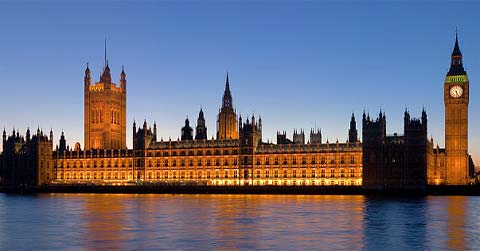 Parliament is the most important authority in Britain. Parliament first met in the 13th century. Britain does not have a written constitution, but a set of laws. In 1689 Mary II and William III became the first constitution monarchs. They could rule only with the support of the Parliament. Technically Parliament is made up of three parts: the Monarch, the House of Lords and the House of Commons.The continuity of the English monarchy has been interrupted only once during the Cromwell republic. Succession to the throne is hereditary but only for Protestants in the direct line of descent. Formally the monarch has a number of roles. The monarch is expected to be politically neutral, and should not make political decisions. Nevertheless, the monarch still performs some important executive and legislative duties including opening and dissolving Parliament, singing bills passed by both Houses and fulfilling international duties as head of state. The present sovereign isQueen Elizabeth II who was crowned in Westminster Abbey in 1953.The House of Lords comprises about 1,200 peers. The house is presided over by the Lord Chancellor. The House of Lords has no real power but acts as an advisory council for the House of Commons. As well as having legislative functions, the Lords is the highest court of appeal.The House of Commons consist of members of Parliament who are elected by the adult suffrage of the British people in general elections which are held at least every five years. The country is divided into 650 constituencies each of which elects one Member of Parliament. The Commons therefore, has 650 Members of Parliament. The party which wins the most seats forms the Government and its leader becomes the Prime Minister. The functions of Commons are registration and security of government activities. The house is presided over by the Speaker. The government party sits on the Speaker’s right while on his left sit the members of the Opposition.Education in BritainIn England and Wales compulsory school begins at the age of five, but before that age children can go to a nursery school, also called play school. School in compulsory till the children are 16 years old.In Primary School and First School children learn to read and write and the basis of arithmetic. In the higher classes of Primary School (or in Middle School) children learn geography, history, religion and, in some schools, a foreign language. Than children go to Secondary School.When students are 16 years old they may take an exam in various subjects on order to have a qualification. These qualifications can be either G.C.S.E. (General Certificate of Secondary education) or “O level” (ordinary level). After that students can either leave school and start working or continue their studies in the same school as before. If they continue, when they are 18, they have to take further examinations which are necessary for getting into university or college.Some parents choose private schools for their children. They are very expensive but considered to provide a better education and good job opportunities.In England there are 47 universities, including the Open University which teaches via TV and radio, about 400 colleges and institutes of higher education. The oldest universities in England are Oxford and Cambridge. Generally, universities award two kinds of degrees: the Bachelor’s degree and the Master’s degree.CambridgeCambridge is situated at a distance of 70 miles from London; the greater part of the town lies on the left bank of the river Cam crossed by several bridges.Cambridge is one of the loveliest towns of England. It is very green presenting to a visitor a series of beautiful groupings of architecture, trees, gardens, lawns and bridges. The main building material is stone having a pinkish color which adds life and warms to the picture at all seasons of the year.The dominating factor in Cambridge is University, a center of education and learning. Newton, Byron, Darwin, Rutherford and many other scientists and writers were educated at Cambridge. In Cambridge everything centers on the university and its Colleges, the eldest of which was founded in 1284. They are 27 in number. The college is a group of buildings forming a square with a green lawn in the center. An old tradition does not allow the students to walk on the grass, this is the privilege of professors and head- students only. There is another tradition which the students are to follow: after sunset they are not allowed to go out without wearing a black cap anda black cloak.The University trains about 7.000 students. They study for 4 years, 3 teams a year. The long vacation lasts 3 months. They are trained by a tutor; each tutor has 10-12 students reading under his guidance. There is a close connection between the University and colleges, through they era separate in theory and practice.A college is a place where you live no matter what profession you are trained for; so that students studying literature and those trained for physics belong to one and the same college. However the fact is that you are to be a member of a college in order to be a member of the University.The students eat their meals in the college dining-hall. At some colleges there is a curious custom known as “sooncing”. If a should come late to dinner or not be correctly dressed or if he should break one of the little unwritten laws of behaviour, then the senior student present may order him to be “soonced”. The Butler brings in a large silver cup, known as “sconce cup”, filled with offender, who must drink it in one attempt without taking the cup from his lips. (It holds two and half pints). If hesucceeds then the senior student pays for it, if not, the cup is passed round the table at the expense of the student who has been “sconced”. Now the origin of this custom.Until 1954, undergraduates (students studying for the first degree) had to wear cloaks, called gowns, after dark, but now they are only obliged to wear them for dinner and some lectures. This tradition is disappearing, but one which is still upheld is that of punting on the Cam. It is a favorite summer pastime for students to take food, drink, guitars (or, alas, transistor radios) and girl friends on to a punt (a long, slim boat, rather like a gondola) and sail down the rive, trying very hard to forgetabout exams. Many students feel that they have not been christened into the University until they have fallen into the River Cam. This has almost become a tourist attraction.Students also have an official excuse to “let themselves loose” once a year (usually in November) on Rag Day*.On this day, hundreds of different schemes are thought up to collect money for charity, and it is not unusual to see students in the streets playing guitars, pianos, violins, singing, dancing, eating fire, fishing in drains for money, or even just lying in beds suspended over the street swinging a bucket for money to be thrown into.On May 21st every year, Eton College and King’s College, Cambridge, honour the memory of their founder, Henry VI, who died very suddenly, and was almost certainly murdered, in the Tower of London on that day in 1471. he is generally supposed to have been killed whilst at prayer in the Oratory of the Wakefield Tower, and here, on the anniversary, the Ceremony of the lilies and Roses now takes place. Representatives of both colleges walk in procession with Beefeaters and the Chaplain of the Tower, and the short service is conducted by the latter, during which a player composed by Henry himself is said. A marble tablet in the in the Oratory marks theplace where the King is believed to have died, and on each side of it flowers are laid - lilies from Eton bound with pale blue silk, and white roses from King’s College, bound with purple ribbon. They are left there for twenty-four hours, and then they are burnt.Transport in BritainYou can reach England either by plane, by train, by car or by ship. The fastest way is by plane. London has three international airports: Heathrow, largest, connected to the city by underground; Gatwick, south of London, with a frequent train service; Luton, the smallest, used for charter flights.If you go to England by train or by car you have to cross the Channel. There is a frequent service of steamers and ferry-boats which connect the continent to the south-east of England.People in Britain drive on the left and generally overtake on right. The speed limit is 0 miles per hour (50km/h) in towns and cities and 70 mph (110 km/h) on motorways.When you are in London you can choose from different means of transport: bus, train, underground or taxi. The typical bus in London is a red double-decker. The first London bus started running between "> The next to arrive were the trains; now there are twelve railway stations in London. The world’s first underground line was opened between Baker St. and the City in 1863. Now there are ten underground lines and 273 underground is also called the Tube, because of the circular shape of its deep tunnels.British LiteratureGreat Britain gave the world a lot of talented people. Many famous writers and poets were born in Great Britain.One of the best known English playwrights was William Shakespeare. He draw ideas for his tragedies and comedies from the history of England and ancient Rome. Many experts consider Shakespeare the greatest writer and the greatest playwright in England language. William Shakespeare wrote 37 plays which may be divided into: comedies (such as A Midsummer Night’s Dream), tragedies (such as Hamlet, Othello, King Lear, Macbeth) and historical plays (such as Richard II, Henry V, Julius Caesar, Anthony and Cleopatra).Robert Burns represents the generation of Romantic writers. In his poems he described with love and understanding the simple life he knew.Among his well-known poems are Halloween, The Jolly Beggars, To a Mouse.George Gordon Lord Byron. His free-spirited lie style combined with his poetic gift makes him one of the most famous figures of the Romantic Era. His famous works such as Stanzas to Augusta, The Prisoner of Chillon, Childe Harold’s Pilgrimage, Manfred draw readers into the passion, humors and conviction of a poet whose life and work truly embodied the Romantic spirit.Sir Walter Scott wrote the first examples of historical novel; Lewis Carroll became famous when he published Alice’s Adventures in Wonderland.Places of Interest in Great BritainBritain is rich in its historic places which link the present with the past.The oldest part of London is Lud Hill, where the city was originated. About a mile west of it there is Westminster Palace, where the king lived and the Parliament met, and there is also Westminster Abbey, the coronation church.Liverpool, the “city of ships”, is England’s second greatest port ranking after London. The most interesting sight in the Liverpool is the docks. They occupy a river frontage of seven miles. The University of Liverpool, established in 1903, is noted for its school of Tropical Medicine. And in the music world Liverpool is a well-known name, for it’s the town of “The Beatles”.Stratford-on-Avon lies 93 miles north-west of London. Shakespeare was born here in1564, and here he died in 1616. Cambridge and Oxford Universities are famous centers of learning.Stonehenge is a prehistoric monument, presumably build by Druids, members of an order of priests in ancient Britain. Tintagel Castle is King reputed birthplace. Canterbury is the seat of the Archbishop o Canterbury, head of the Church of England.The British Museum is the largest and riches museum in the world. It founded in 1753 and contains one of the world’s richest collections of antiquities. The Egyptian Galleries contain human and animal mummies. Some parts of Athens’ Parthenon are in the Greek section.Madam Tussaud’s Museum is an exhibition of hundreds of life-size wax models of famous people of yesterday and today. The collection was started by Madam Tussaud, a French modeler in wax, in the 18 century. Here you can meet Marilyn Monroe, Elton John, Picasso, the Royal family, the Beatles and many others: writers, movie stars, singers, politicians, sportsmen, etc.Sports in Great BritainBritish people are very fond of sports. Sport is a part of their normal life. The two most popular games are football and cricket.Football, also called soccer, is the most popular sport in the United Kingdom. England, Wales, Scotland and Northern Ireland have their own Football Leagues and national teams. Games are played on Saturday afternoons from August to April. In addition to the FL games there is a competition called the Football Associations Cup. The Cup Final is played at Wembley Stadium(London) in May.Cricket is considered to be the English National game. Its rules are very complicated. Two teams of eleven men each play it, the player at a time tries to hit ball with a bat.Golf is the Scottish national game. It originated in the XV century and the most famous golf course in the world, known as a Royal and Ancient Club, is at St. Andrew’s.Lawn tennis was first played in Britain in the late 19th century. The most famous British championship is Wimbledon, played annually during the last week of June and the fist week of July.Those are the most popular kinds of sport in the UK. But there are many other sports such as rugby, golf, swimming, horse-racing and the traditional fox-hunting.Русско-английский глоссарий по теме «Путешествие» (Travel)   Самостоятельная работа «Путешествия» Translate from Russian into English (Переведите с русского на английский):T: Чем ты занимаешься, Лиза?L: I’m looking at the holiday brochure. There are four hotels in the town, but I can’t decide which one we should stay.T: Дай мне посмотреть. Почему бы нам не остановиться в Голд Плаза? Он выглядит самым комфортабельным из четырех и не такой дорогой, как Саншайн.L: But, it’s near the main road and I think it’ll be too noisy to live there.T: А как насчет отеля Мэджик Касл тогда?L: I don’t know. It looks dirtier than the other hotels.T: Но он самый дешевый и возможно там тише, чем в Голд Плаза. Смотри! В брошюре также сказано, что там дружелюбный персонал.L: Okay! Let’s stay at the Magic Castle Hotel. I’m sure it will be fine.Write the conversation in the correct order (Запишитеразговорвправильномпорядке):A: We’ll take a room on the second floor. How much is it?B: Okay. It suits us. We’ll take this room.A: Seventy dollars a night, sir.B: Yes, we’ll be able to put you up. Which floor would you like, sir?A: Have you got any vacant rooms?B: One double-room, please.A: Single or double, sir?Find the synonyms for (Подберитесинонимы):luggage                                         a. tripreturn ticket                                  b. baggagejourney                                         c. a buffet carcloakroom                                    d. schedulea dining car                                   e. round-trip ticketbooking-office                                f. left-luggage officetimetable                                          g. ticket officefellow-passenger                             h. travelling companionMatch the words and phrases in column A with those in column B (Соотнеситесловавколонке A сословамивколонке B):room service a. остановиться в отелеtravel agency                                 b. прибытиеbook tickets                                   c. местоуокнаarrival                                             d. бюро путешествийdeparture                                        e. отправляться по расписаниюleave on time                                  f. купитьбилетыstay at the hotel                               g. справочноебюроwindow seat                                    h. бюро обслуживанияpassport                                          i. отправлениеinformation office                           j. паспортTranslate the words and phrases given in brackets (Переведитесловаифразыданныевскобках):I hate flying and always prefer to travel (напоезде). Would you like (носильщика) for your luggage, miss? 3. Unfortunately there was no (кафе-ресторана) on the train and we had to take a lot of food with us. 4. Modern planes have very comfortable (сиденья) in all cabins. 5. There are always bustle and confusion (настанции). 6. Before boarding the plane (пассажир) must register at the airport. 7. You (приземлитесь) in London at ten-fifteen p.m. 8. If you’ve got something to declare you come through (красныйкоридор).Translate the sentences from Russian into English (Переведите предложения с русского на английский):Куда я могу отнести ваш багаж, сэр?Давайте поспешим, иначе мы опоздаем на поезд.Вот мой билет и паспорт.К сожалению, все билеты проданы на сегодня.Как долго вы собираетесь оставаться в стране?У вас есть вещи подлежащие декларированию?Translate the sentences from English into Russian (Переведите предложения с английского на русский):I’m sorry I’m late. When did you arrive?Excuse me, please, where’s Platform six?I’d like to book a single ticket.Don’t make a fuss, we have still a lot of time left.I’d like two tickets for the 7 o’clock train to Warsaw.Choose the word that best completes the sentences from the list below (Выберитеподходящеесловоизспискаивставьтееговпредложение):accommodation, abroad, visit, arrives, journey, in advance, hotelIt’s always more convenient to book tickets … 2. London Tourist Board is here to help you enjoy your … to London. 3. We can provide … in a wide range of price categories in over 900 hundred hotels and guest houses of Berlin. 4. Will you tell me about the facilities offered by your … ? 5. Good-bye! I wish you a pleasant … . 6. She was as excited as a child about her first trip … , and spent the next days buying clothes. 7. It … at 11.00 but it may be a little late because the weather forecast is bad.
Грамматические упражения.№1. Выпишите исчисляемые существительные в одну колонку, а неисчисляемые существительные – в другую. Приисчисляемыхпоставьтеартикль a или anWool, air, ship, word, assistant, airship, paper, hour, bread, darkness, water, sea, cheese, happiness, event, glass, hero, music, piano, friend, friendship, quickness, tobacco, cigarette, armchair, coffee, ship, coin, university, money, ink, banknote, meat, silver, watch, tree, idea, ice, furniture, heat, cow, milk, butter, horse, machine, instrument, speed, umbrella.№2. Напишите следующие существительные во множественном числе и прочитайте их:Face, language, dress, fly, watch, clock, country, eye, bus, brush, party, ray, thief, company, Negro, leaf, wolf, glass, key, fox, half, life, day, city, roof, month, opportunity, journey, shelf, hero, man, woman, tooth, goose, child, mouse, ox, sheep, postman, son-in-law, editor-in-chief, schoolgirl, text-book, pocket-knife, passer-by, statesman, forget-me-not, marry-go-round. №3. Напишите существительные, выделенные жирным шрифтом, во множественном числе, сделав, где необходимо соответствующие изменения в предложении:1. Put the box on the shelf. 2. I have hurt my foot and hand. 3. This is an English dictionary. 4. Where is the knife? 5. The last leaf fell from the tree. 6. This story is very long. 7. He left the key on the table. 8. I like his new play. 9. The roof of the house was covered with snow. 10. The wife of the sailor came to the shore. 11. A copy of the contract was sent to Berlin. №4. Напишите существительные, выделенные жирным шрифтом, в единственном числе, сделав, где необходимо, соответствующие изменения в предложении:1. Women and children came to the shore. 2. The keys to the boxes were lost. 3. The wolves have been shot. 4. The mice were caught. 5. These factories produce furniture. 6. Copies of these letters will be sent to London. 7. The champions got the prizes. 8. The schoolboys went to the classes. 9. The computers will be switched up at 9. 10. These books have already been sent to the library. №5. Переведитенаанглийскийязык.1. Летом мы едим очень много овощей и фруктов. 2. Его волосы светлые. 3. Я купил эти часы в Лондоне. 4. Я не мог войти в сад, так как ворота были закрыты. 5. Эти новости очень интересные. 6. Ваши советы мне очень помогли сегодня. 7. Он сделал большие советы в английском языке. 8. В этом году фрукты очень дешёвые. 9. Его одежда совсем новая. 10. Товар только что прибыл. 11. Содержание его письма было совсем неожиданным. 12. В этой статье вы найдёте цифры экспорта и импорта Италии за последние три месяца. 13. Фирма сообщила, что на экспорт этого товара требуется лицензия. 14. Мы получили важные сведения о положении на рынке шерсти. 15. Дверь комнаты открыта. 16. Я съел кусок торта. 17. Это стихотворение было написано известным поэтом.  18. Разрежьте бумагу ножом. 19. Контракт был подписан директором. 20. Я вымыл лицо холодной водой.№6. Замените, где возможно, существительное с предлогом of, формой притяжательного падежа.1. The new club of the artists. 2. The novels of London. 3. The toys of the girls. 4. The walls of the room. 5. The plays of Shakespeare. 6. The voice of the friend. 7. The orders of the Chief. 8. The pages of the book. 9. The watch of my father. 10. The birthday of my son Mike. 11. The parents of all the other boys. 12. The boats of the fishermen. 13. The opinion of the doctor. 14. The signature of Mr. Brown. 15. The conclusion of the expert. 16. The house of my sister-in-law. №7. Замените форму притяжательного падежа существительным с предлогом of:1. My father’s factory. 2. The doctor’s prescription. 3. The teacher’s order. 4. The buyer’s conformation. 5. The ship-owners’ instruction. 6. Mr. Black’s proposal. 7. The sellers’ claim. 8. The representative’s report.№8. Переведите на английский язык. 1. Знаете ли вы номер телефона Петрова? 2. Есть ли у вас карта Европы? 3. Рабочий день моего брата начинается в 7 часов утра. 4. Вы узнали мнение врача? 5. Старший сын моего брата работает со мной. 6. Муж моей сестры Елены уехал в Вашингтон. 7. Мы ещё не получили ответа покупателей. 8. Я ещё не знаю решения директора. №9. Переведите на русский язык. 1. Trade talks. 2. Consumer goods. 3. Food sales. 4. Exchange rate. 5. Flax production. 6. Long-term credits. 7. Power station equipment. 8. Cane sugar price. 9. Coal supply situation. 10. Wholesale prices index. 11. World cotton stocks. 12. Profit and loss account. №10. Вставьте артикль, где необходимо.1. Wehave … large … family. 2. My … son is … pupil. 3. I like your … beautiful … flower. Give me … flower, please. 4. Our … cat is sitting on the sofa. 5. Nick went into … bathroom, turned on … water and washed his … hands. 6. My cousin’s … cat has two … kittens. … cat likes … milk. …kittens like … milk, too. №11. Поставьте следующие существительные в женский род:A lion, a tiger, an actor, a poet, a man, an uncle, a husband, a brother, a grandfather, a son, a master, a baron, a count, a shepherd, a host.№12. Поставьте следующие существительные в мужской род:A lady, a girl, a niece, Mrs. Smith, a widow, a stewardess, a French woman, a cow, a .queen, a princess, a duchess, a hen, a mother.№13. Поставьте следующие существительные во множественное число:А. A table, a plate, a fox, a room, a lady, a knife, a chair, a bus, a Negro, a match, a way, a house, a family, a flag, a town, a wolf, a country, a lion, a park, a play.В. A star, a mountain, a tree, a shilling, a king, the waiter, the queen, a man, the man, a woman, the woman, an eye, a shelf, a box, the city, a boy, a goose, the watch, a mouse, a dress, a toy, the sheep, a tooth, a child, the ox, a deer, the life, a tomato.С. This tea-cup, this egg, that wall, that picture, this foot, that mountain, this lady, that window, this man, that match, this knife№14. Поставьте предложения во множественное число:А. 1. This man is an engineer. 2. That woman is my sister. 3. This child is my son. 4. That goose is big. 5. This mouse is white. 6. This man is a doctor. 7. That woman is my cousin. She is a teacher 8. That girl is my niece. She is a pupil. 9. This girl has a blue sweater. 10. This boy has a good coat. 11. My uncle has a large flat. 12. There is a table in the room. 13. I have a good pen. My pen is in my pocket. 14. There is a flower in the vase. 15. This child's foot is sore.В. 1.This is a star. 2. This is a boy. 3. This is a baby. 4.That is a plate.5.That is a flower. 6. That is a bookshelf. 7.Is this a sofa? 8. Is this a bookcase? 9. Is this a man? 10. Is that a ball? 11. Is that a train? 12. Is that a plane? 13. Is the window open? 14. Is the door closed? 15. Is the boy near the window? 16. That is not a king. 17. That is not a queen. 18. That is not a bus. 19. This isn't a mountain. 20. That isn't a goose. 21. This isn't a mouse. 22. It is a sheep. 23. It is a cigarette. 24. It is a cat. 25. It is not a girl. 26. It isn't a bag. 27. It isn't a tree. 28. It is not a bad egg. 29. It is a good egg. 30. Is that a flower?№15.Обоазуйте отрицательную, вопросительную и вопросительно-отрицательную форму следующих предложений:That’s good.That isn’t good.Is that good?Isn’t that good?That’s a good idea.He could decide what to do.It’s difficult to make a decision.He was planning to go with her.She’d like to go with you.They were making an attempt to plan their future.She would consider going back east.There’s a chance he’ll go.He spent a few days in the mountains.It’s easy to make a decision.That’s a practical idea.They should try to plan for the future.№16. Преобразуйте предложения, поставив выделенные существительные и местоимения во множественное число.There is a letter on the table. – There are some letters on the table.He is a manager. – They are managers. I saw a boy in the street.He is a businessman.I received a letter from England.There is a fish on the jar.Send the fax to him.Don’t sign the contract.The director is out.A sale representative must be a creative person.He works as a foreman at our country.He became the president of our big company.The delivery will be delayed for approximately 5 days.The firm didn’t pay duty in time.№17. Вместо предлогов с оборотом of образуйте обороты с существительными в притяжательном падеже:The car of the Commercial Director. – Commercial Director’s car1. A book of Mr. Sage. 2. A letter of my boss. 3. The hand of Mrs. Leo. 4. The room of managers. 5. Names of salesmen. 6. The advice of Mrs. Jane. 7. Businessman of Ukraine. 8. The proposal of our Director. 9. A receipt of a consignee. 10. A bill of  lading of a ship. 11. A call from John Smith. 12. The commission of Mr. Bell.The Articles (Артикли)  №1. Вместоточеквставьте, гдетребуется, артикли a, an илиместоимения some, any.1. I usually smoke … cigarettes or … pipe. My father smokes … cigars. 2. Are there … matches in that box? 3. Is there … bookshop in this street? 4. … watchmaker repairs … watches and … clocks. 5. There … sofa and … chairs in this room. 6. Did you buy … boots or … shoes? 7. Andrew is … engineer. 8. Mr. Ivanov is … architect; his two brothers are … artists. 9. There are … newspapers and … magazines on the table. 10. Which would you like: … apple or … orange? 11. Which would you like: … apples or … oranges? 12. Is there … letter for me? 13. Are there … letters for me? 14. What … strange man! 15. What … interesting books!№2. Вместо точек вставьте, где требуется, артикли a, an, the или местоимения some, any.1. Has … postman come yet? I am expecting … letter from my friend. 2. My brother can drive … car. 3. I got … interesting book from our library.  … librarian said that I could keep it only for … week as … teacher of History also wanted it. 4. How can you say such … things? 5. There is … meeting in … conference hall this evening. 6. When … Moon passes between … Earth and … Sun … eclipse results. 7. There is … red book and … green book on … table in …study. Will you bring me … green one, pleas? 8. Can you tell me how to get to … cinema? Go straight down … street until you come to … river. Then turn to … left and you will see … large red building. 9. He brought … books from … library. 10. I know … schoolboys of that school. 11. I want to write … letter to my mother. Have you … pen? 12. How brilliantly … stars shine! 13. … low stone wall separated … house from … road. 14. He asked … teacher … question. 15. He received … telegram from London yesterday. 16. Are there … pictures in this magazine? 17. He is reading “Oliver Twist”, … novel by Charles Dickens. 18. … door opened and … man entered … room. He was … man of about 50 years of age. 19. … lion is … large powerful animal. 20. There are many schools for … blind in our country.№3. Вместоточеквставьте, гдетребуется, артикли. 1. I cannot find … book which you gave me this morning. 2. … clock in … hall is slow. 3. I have received … telegram of great importance. 4. They were standing on … top of … hill. 5. I have bought … overcoat with … fur collar. 6. They have sold … cargo of 5,000 tons of … heat. 7. He lives in … house opposite … station. 8. … novel which you lent me is very interesting. 9. This is … book which you will like. 10. … dog, which was running with … large piece of … meat which he had stolen, came to … steam, over which there was … little bridge. 11. Yesterday I met …old friend, whom I recognized at once. 12. … garden which is at … back of that house has … tennis-court. 13. Here is … pen you need. 14. She is … teacher whom we all admire. 15. This morning … postman brought me … letter without … stamp. 16. You can buy bread in … bakery round the corner. 17. … man who has no … patience cannot play … chess well. 18. Is that … boy whom they are looking for? 19. My son has … very good English teacher, who knows … language perfectly. 20. Is that … man you spoke to yesterday? 21. … large branch broken by … wind lay across our path. 22. … street which leads to … cinema is very wide. 23. … person who is sitting next to me is … famous painter. №4. Переведите на английский язык. 1. прошлым летом мы жили в деревне, расположенной на берегу Темзы, в маленьком домике, окружённом садиком. 2. Дом, в котором мы жили летом, был окружён большим садом. 3. Вчера я разговаривал с человеком, который провёл несколько лет в Англии. 4. Я не помню фактов, которые он упомянул в своём докладе. 5. В своём докладе он упомянул цифры, которые ясно иллюстрируют быстрое развитие нашей промышленности. 6. Человек, который хочет овладеть иностранным языком, должен работать очень усердно и систематически. 7. Я только что прочёл рассказ, который мне очень понравился. 8. Рассказ, который я только что прочёл, очень интересный. 9. Вчера я разговаривал с директором, который сказал мне, что поможет мне в этом деле. 10. Люди, которые занимаются физкультурой, обычно бывают очень здоровыми. 11. Дом, который строится на нашей улице, будет одним из самых высоких домов в Москве. 12. В прошлом году, когда я был в Крыму, я хорошо отдохнул.№5. Вместо точек вставьте, где требуется, артикли или местоимения some и any:1. … oil is one of … most important natural resources of our country. 2. Put … wood on … fire. 3. … silver is not so heavy as … gold. 4. … iron is … metal. 5. Please cut … grass in the garden. 6. Pour …milk into the cup, please. 7. … milk which you bought in the morning has turned sour. 8. We make … butter and … cheese from …milk. 9. … coffee is very hot, I must put milk in it. 10. Buy … tobacco, please. 11. Pass me … sugar, please. 12. … house is surrounded by … wall built of … stone. 13. In … desert it is difficult to find … water. 14. … water which we drink in our towns is filtered at waterworks. 15. This district is very rich in … gold. 16. Is your shirt made of … silk or … cotton? 17. I don’t want … juice, give me … water, please. 18. I always drink … cold water. 19. Bring me … hot water, please. 20. Have you bought … butter?№6. Вместоточеквставьте, гдетребуется, артикли:1. … chief aim of … libraries is to develop … love for … good book among … people. 2. … thermometer is … instrument for measuring … temperature. 3. … temperature today is not so high as it was yesterday. 4. … observation and … experience are two great teachers. 5. … water is necessary for … life. 6. Mr. Brown made … excellent speech at … meeting yesterday. 7. … length, … breadth and … height of … cube are equal. 8. He deserves … punishment. 9. Can you find … time for this work? 10. I have noticed … great change in her lately. 11. I have … great deal of … confidence in that man. 12. Every machine requires some sort of … power to operate it. 13. … literature is his subject, especially … literature of … Middle Age. 14. … poetry of Kipling is beautiful. 15. There was … expression in his eyes that I could not understand. 16. … great Russian critic Belinsky said that … poetry should be … expression of … life. 17. He finished his work without … difficulty. 18. …task presented … difficulty, which we could not overcome at first. 19. He was not discouraged by … difficulty of …task.№7. Переведитенаанглийскийязык:1. Я попросил его купить бумаги и чернил. 2. Дайте мне, пожалуйста, молока. 3. Вскипятите воды, пожалуйста. 4. Молоко необходимо детям. 5. Положите масло в суп. 6. Поставьте хлеб на стол. 7. Я не пью молока, я пью чай или сок. 8. Он привёз мне табаку с Кавказа. 9. Я купил вчера очень хорошего чаю. 10. Где сыр? – Он на столе. 11. Есть ли нефть в  этом районе? 12. Куда вы положили торт, который я вчера купил? 13. Вода в этой реке очень чистая. 14. Чернила в моей чернильнице очень плохие. 15. Бензин, который используется в авиации, должен быть очень высокого качества.№8. Вместо точек вставьте, где требуется, артикли или местоимения some и any:1. Mendeleev, … great Russian scientist, was born in … small village. 2. Chkalov was … first man to fly over … North Pole. 3. … great Russian poet Pushkin was born in … Moskow in 1799. 4. St. Petersburg is situated on … Neva. 5. … Elbrus is … highest peak of … Caucasian Mountain. 6. … Crimea is surrounded by … Black Sea. 7. … Caucasus separates … Black Sea from … Caspian Sea. 8. … rice and … cotton grow in … Ukraine now. 9. … people who live in … England speak …English. 10. … Europe and … America are separated by … Atlantic Ocean. 11. … New York is in … North America. 12. They were born on … same day and in … same city. 13. I want to write … letter to my mother. Have you … pen? 14. … last page of … book is torn. 15. They  met at … gate … of … park. 16. I am leaving for London …next week. 17. He read … letter for … second time. 18. My room is on … third floor. 19. What … silly mistakes I have made! 20. … large steel bridge joins … two banks of …river. 21. In our part of … country … October is … stormy month. 22. What … cold weather we are having! 23. All magazines must be returned to … library before … next Monday. 24. … next bus leaves at 8.20. 25. What… beautiful music they are playing! 26. What … strange idea! 27. My son will go to … school … next year. 28. There is … large supermarket in … village. 29. They reached … Pacific Ocean by means of … Panama Canal. 30. Has John returned … book he borrowed … last month? 31. I called on … Browns yesterday, but didn’t find them at home as they had already left for … Crimea. 32. He lives in … country in … summer. 33. I spent … summer of 1980 in … Minsk. 34. I like … winter in Moscow. 35. He said that he would call on us … following Monday. 36. … West Indies are in … Atlantic between … North America and … South America. 37. … last morning … sunrise was beautiful. 38. …view from … top of … hill is excellent. 39. We saw … ship sailing near … coast. 40. Both … copper and … lead are found in this mine.№9 Shipment of a cargo of wheat abroad.On … 12th of … August, 1935, … Soviet foreign trade organization concluded … contract with … foreign firm for … sale of … cargo of 6,000 tons of … wheat. … wheat was to be shipped in … September. … sellers chartered … S. S. “Martha” for … transportation of … wheat. About ten days before … expected arrival of … vessel at … port of loading, … ship owners informed … sellers that … S. S. “Martha” has been in collision with another boat during … dense fog in … Mediterranean Sea and would not be able to arrive at … port of loading before … end of … September. … sellers had at their disposal … large vessel of 6,500 tons. Therefore they sent … telegram to … buyers asking them to accept 6,500 tons of … wheat instead of 6,000 tons. … buyers agreed, but requested … sellers to ship … wheat in … first half of … October. … sellers consented to postpone … shipment of … cargo in accordance with … desire of … buyers, and … cargo was shipped on … 10th of October.№10. The devoted friend. (After Oscar Wild)... Hans had …great many friends, but, … most devoted friend of all was … big Hugh, … miller. Indeed, so devoted was … rich miller to … little Hans that he never went by his garden without leaning over … wall and plucking … large nosegay, or filling his pockets with … plums and … cherries if it was … fruit season.“… real friends should have everything in common”, … miller used to say. …neighbours, indeed, thought it strange that … rich miller never gave … little Hans anything in return, though he had … hundred sacks of … flour stored away in … mill, and six cows, and large … flock of …sheep. In … spring, … summer and autumn Hans was very happy, but when … winter came, he suffered … good deal from … cold and … hunger and often had to go to … bed without … supper. “There is no good in my going to see … little Hans now”, … miller used to say to his wife, “for when … people are in … trouble they should not be troubled by …visitors. I shall pay him … visit in spring, and he will be able to give me … large basket of flowers, and that will make him so happy”.“You are very thoughtful about …others,” answered his wife. “It is … pleasure to hear you talk about … friendship. I am sure … clergyman himself could not say such beautiful things, though he does live in … three-storied house and wears … gold ring on his little finger.” “But could we not ask little Hans up here?” said …miller’s youngest son.“What … silly boy you are!” cried miller. “I really don’t know what is … use of sending you to … school. You don’t seem to learn anything. Why, if … little Hans came here, we might get envious, and …envy is … most terrible thing. Besides, if he came here, he might ask me to let him have some flour on …credit, and that I couldn’t do.” … flour is one thing, and … friendship is another. … words are spelt differently and mean quite different things.“How well you talk,” said … miller’s wife, pouring herself out … large glass of … warm ale. “It is just like being in … church.”№11. Вместоточеквставьте, гдетребуется, артикли:1. This is ... book. It is my ... book. 2. Is this your ... pencil? — No, it isn't my ... pencil; it is my sister's ... pencil. 3. I have ... sister. My ... sister is ... engineer. My sister's ... husband is ... doctor. 4. I have no ... handbag. 5. Is this ... watch? — No, it isn't ... watch, it's ... pen. 6. This … pen is good, and that ... pen is bad. 7. I can see ... pencil on your ... table, but I can see no ... paper. 8. Give me ... chair, please. 9. They have ... dog and two ... cats. 10. I have ... spoon in my ... plate, but I have no ... soup in it.№12. Вместо точек вставьте, где требуется, артикли:1. This is ... tree. ... tree is green. 2. I can see three ... boys. ... boys are playing. 3. I have ... bicycle. ... bicycle is black. My ... friend has no ... bicycle. 4. Our ... room is large. 5. We wrote ... dictation yesterday. ... dictation was long. 6. She has two ... daughters and one ... son. Her ... son is ... pupil. 7. My ... brother's ... friend has no ... dog. 8. This ... pencil is broken. Give me that ... pencil, please. 9. She has ... ball. ... ball is ... big. 10. I got ... letter from my ... friend yesterday. ... letter was interesting.№13. Вместо точек вставьте, где требуется, артикли:1. This is ... pen. ... pen is red. 2. These are pencils. ... pencils are black. 3. This is ... soup. ... soup is tasty. 4. In the morning I eat ... sandwich and drink ... tea. 5. She gave me ... coffee and ... cake. ... coffee was hot. ... cake was tasty. 6. Do you like ... ice-cream? 7. I see ... book in your ... hand. Is ... book interesting? 8. She bought... meat, ... butter and ... potatoes yesterday. She also bought ... cake. ... cake was very ... tasty. We ate ... cake with ... tea. 9. This is my ... table. On ... table I have ... book, two ... pencils, ... pen and ... paper. 10. This is ... bag. ... bag is brown. It is my sister's ... bag. And this is my ... bag. It is ... yellow.№14. Вместоточеквставьте, гдетребуется, артикли:1. I have two ... sisters. My ... sisters are ... students. 2. We are at ... home. 3. My ... brother is not at ... home, he is at ... school. 4. My ... mother is at ... work. She is ... doctor. 5. I am not ... doctor. 6. I have no ... sister. 7. He is not ... pilot. 8. I have thirty-two ... teeth. 9. He has ... child. 10. She has two ... children. Her children are at ... school. 11. Is your father at ... home? — No, he is at ... work. 12. Where is your ... brother? — He is at ... home. 13. We have… large … family. 14. My granny often tells us … long … interesting stories.The Adjective (ИмяПрилагательное)№1. Образуйте от следующих прилагательных сравнительную и превосходную степень:Big, heavy, short, dirty, clean, near, bad, good, famous, little, much, clever, expensive, cheap, important, pale, hot, beautiful, large, practical, fat, early, pretty, happy, bright, dark, dry, fresh, full, quick, late, nice, rich, sad, thin, thick, wet, weak, funny, easy, lazy, ugly, crazy, comfortable, quiet, far.№2. Образуйте от прилагательных, стоящих в скобках, нужную форму по смыслу:1. The Trans-Siberian railway is (long) in the world. 2. The 22nd of December is the (short) day of the year. 3. Iron is (useful) of all means. 4. The Volga is (wide) and (deep) than the Neva Riva. 5. Elbrus is the (high) peak in the Caucasus Mountains. 6. His theory is (practical) than yours. 7. His plan is (practical) of all. 8. this house is (small) than all houses in the city. 9. Moscow is the (large) city in Russia. 10. Silver is (expensive) than cooper. 11. Our house is (high) than yours. 12. This exercise is (big) than the last one. 13. My cigarettes are (cheap) than yours. 14. Yesterday was the (cold) day we have had this winter. 15. When the war ended, the reconstruction of Moscow was resumed on a (large) scale than before. 16.The Battle of Warsaw was the (great) battle of all times.№3. Заполните пропуски словами as…as, so…as:1. The temperature today is … high … it was yesterday. 2. He is not … old … he looks. 3. He is  … strong … his brother. 4. This street is … wide … the next one. 5. the luggage is not … heavy … I expected it to be. 6. His TV set is not … powerful … mine. 7. She is … tall … her mother. 8. In Novgorod it is not … hot … in Rostov.№4. Переведите на английский язык:1. Россия – самая большая страна в мире. 2. Новое здание университета – одно из самых высоких зданий Казахстана. 3. Эта статья самая трудная из всех, которые мы когда-либо переводили. 4. Солнце больше Луны. 5. Ваша сестра старше вас? – Нет, она моложе меня. 6. Сегодня ветер не такой сильный, как вчера. 7. Февраль – самый короткий месяц в году. 8. Сегодня мы писали более трудный диктант, чем вчера. 9. Сегодня так же жарко, как и вчера. 10. В прошлом году я тратил на французский язык меньше времени, чем в этом году. 11. Эта аудитория меньше нашей. 12. Это самая интересная книга, которую я когда-либо читал. 13. Эта книга гораздо интереснее вашей. 14. Этот студент самый младший в группе. 15. Моя квартира больше вашей. 16. Ваш чемодан гораздо тяжелее моего. 17. Моё пальто такое же тёплое, как и ваше. 18. Это крайне важная проблема. 19. Большинство людей любит овощи. 20. Он истратил большую часть своих денег на драгоценности.№5. . Образуйте от следующих прилагательных сравнительную и превосходную степень:Hot, busy, cold, interesting, long, young, old, early, good, pleasant, short, clever, silly, great, red, black, white, thin, thick, fat, nice, warm, merry, high, weak, strong, green, dry, clean, wide, deep, brave.№6. Переведитенарусскийязык:1. He is the best student of our group. 2. This text is more difficult. 3. Today it is as cold as yesterday. 4. This book is less interesting. 5. This translation is not so difficult as the translation we did at the last lesson. 6. He reads better now. 7. The more he works the better are the results. №7. Откройтескобки:1. Which is (large): the United States or Canada? 2. What is the name of the (big) port in the United States? 3. Moscow is the (large) city in Russia. 4. The London underground is the (old) in the world. 5, There is a (great) number of cars and buses in the streets of Moscow than in any other city of Russia, 6. St. Petersburg is one of the (beautiful) cities in the world. 7. The rivers in America are much (big) than those in England. 8. The island of Great Britain is (small) than Greenland. 9. What is the name of the (high) mountain in Asia? 10. The English Channel is (wide) than the Straits of Gibraltar. 11. Russia is a very (large) country.№8. Переведитепредложения, используясравнительныеслова as … as, not so … as.1. Этот дом выше того. 2. Сегодня вода в реке холоднее, чем вчера. 3. Папа умнее тебя. 4. Китай больше Индии. 5. Его бабушка моложе дедушки. 6. Груши вкуснее яблок. 7. Наша кошка меньше нашей собаки. 8. Мой брат моложе меня. 9. В прошлом году февраль был холоднее января, 10. Днепр короче Волги. 11. Эрмитаж богаче Русского музея.№9. Переведите предложения на английский язык, не забывая употреблять сравнительную степень со словом than:1. Этот дом такой же высокий, как тот. 2. Сегодня вода в реке не такая теплая, как вчера. 3. Ты не такой умный, как папа. 4. Индия не такая большая, как Китай. 5. Темза такая лее красивая, как Нева. 6. Его бабушка не такая старая, как дедушка. 7 Яблоки такие же вкусные, как сливы, но не такие вкусные, как груши. 8. Русский музей такой же богатый, как Эрмитаж? 9. Державин не такой знаменитый, как Пушкин. 10. Днепр не такой длинный, как Волга. 11. В прошлом году август был такой же жаркий, как июль.№10. Переведите на английский язык:1. Здание Московского университета — самое высокое в столице. 2. Наш город не такой большой, как Киев, но он такой же красивый. 3. Невский проспект — одна из самых красивых улиц Санкт-Петербурга. 4. Кто самый младший ученик в нашей группе? — Петров. Но он самый высокий. 5. Грамматика английского языка трудная, но английское произношение труднее. 6. Магазины на нашей улице больше, чем магазины на вашей улице. 7. Наш телевизор такой же хороший, как этот. 8. Эта комната светлее той. 9. Погода сегодня хуже, чем вчера. Сегодня холоднее, и идет дождь, 10. Моя комната не такая большая, как комната моей подруги, но она светлее и теплее. 11. Какая из этих книг самая интересная? 12. Ноябрь не такой холодный месяц, как январь. 13. Мой отец — очень занятый человек. 14. Крым — одно из самых лучших мест для отдыха. 15. Сегодня он чувствует себя гораздо лучше№11. Откройте скобки:1. Oil is (light) than water. 2. We shall wait for a (dry) day to go on the excursion, 3. A bus is (fast) than a tram. 4. Take some of these sweets: they are very (nice). They are (nice) than the sweets in that box. 5. He clearly did not like the explanation, and as he listened to it, he became (angry) and (angry). 6. He worked (hard) and (hard) as the end of the term came nearer. 7. The (tall) trees in the world grow in California. 8. Please be (careful) next time and don't spill the milk again. 9. Bobby was a (quiet) child. He was (quiet) than his sister. 10. Her eyes are (grey) than mine. 11. He was the (fat) man in the village. 12. As he went on, the box became (heavy) and (heavy). 13. My sister is the (tall) girl in her class. 14. Who is the (attentive) student in your group? 15. It is autumn. Every day the air becomes (cold), the leaves (yellow). 16. This is the (beautiful) view I have ever seen in my life. 17. Your handwriting is now (good) than it was last year; but still it is not so (good) as Nick's handwriting. Nick has a (good) handwriting than you. And of course Nellie has the (good) handwriting of all.№12. Переведите на русский язык:1. What is your height? You are taller than me. 2. She felt as strong as her brother. 3. We started earlier than you. 4. He was more careful than I.5. This student is the most attentive in our group.6. I need a warmer coat. 7. He is as tired as you. 8. He was one of the most experienced workers at the factory. 9. Better late than never. 10. She was not so attractive as her mother. 11. His work is not so difficult as mine. 12. He was the eldest in the family. 13. It is easier to swim in the sea than in the river. 14. This is the smallest room in our flat.№13. Вместоточеквставьте as…as, so…as1.Our house is not ... big ... yours. 2. The new cinema in our district is much bigger ... the old one. 3. We are ... proud of our district ... you are of yours. 4. The house I live in is ... old ... the one my sister lives in. 5. Exercise No. 2 is easier ... Exercise No. 3. 6. Nevsky Prospect is more beautiful ... our street. 7. My composition is not ... long ... yours.№14. Откройтескобки:1. This man is (tall) than that one. 2. Asia is (large) than Australia. 3. The Volga is (short) than the Mississippi. 4. Which building is the (high) in Moscow? 5. Mary is a (good) student than Lucy. 6. The Alps are (high) than the Urals. 7. This garden is the (beautiful) in our town. 8. She speaks Italian (good) than English. 9. Is the word "newspaper" (long) than the word "book"? The Numeral (ИмяЧислительное)№1. Напишите  словами:3; 13; 30; 8; 18; 100; 705; 1,000; 4,567; 6,008; 75; 654; 345; 1,308; 2,098,765№2. Переведите на английский язык:1. Сто килограммов. 2. Триста лошадей. 3. двадцать пять грамм. 4. Три миллиона тонн. 5. Сотни ящиков. 6. Тысячи книг. 7. Двести восемьдесят один доллар. 8. Три тысячи тенге.№3. Напишите словами порядковые числительные от следующих количественных:1; 11; 21; 2; 12; 20; 4; 14; 40; 6; 16; 60; 9; 19; 90; 100; 103; 300; 456; 1,000; 1,017.№4. Напишите по английски следующие даты:12 января 1993                23 марта 199831 марта 2000                25 мая 199922 сентября 2002                20 августа 195021 декабря 1995                11 октября 2003№5. Напишите по-английски:2/5 тонны, ¼ километра, ½  процента, 1 ½ часа, ½ фунта, 4 ½ пенса, 2 ¼ процента, 2 2/3 дюйма, 0,105 метра, 2, 18 фунта, 23 процента, 0,36 процента.The Pronoun (Местоимение)№1. Замените выделенные жирным шрифтом слова личными местоимениями:1. The professor is helping the students to translate the text. 2. Aunt will send Helene to buy the tickets. 3. The man gave the magazines to the girl. 4. My father is going to write a letter to his sister today. 5. This film is not suitable for young children. 6. Molly worked hard at English.№2. Вместо точек вставьте соответствующие притяжательные местоимения-прилагательные или местоимения-существительные:1. Tell him not to forget … ticket; she mustn’t forget … either. 2. Whose copy-books are those? Are they … or …? 3. I see that he has lost … pen: perhaps you can lend him …? 4. Lend them … dictionary: they have left … at home. 5. My luggage is heavier than … . 6. We’ve taken … books; has she taken … ? 7. Those places are not … , they are …. 8. This does not look like … exercise-book, it must be … .№3. Переведите на английский язык.1. Он сломал мою ручку, но дал мне свою. 2. Я не знаю, куда я положил свою сумку. 3. Она рассказала мне вчера о своей поездке в Москву. 4. Она любит рассказывать нам о своей собаке. 5. Я вижу, что у вас нет словаря, хочу дать вам свой. 6. Этот словарь мой, а не ваш. 7. Я ещё не написал свои упражнения. А ваши готовы? 8. Вот ваш портфель. А где мой? 9. Они всегда готовят уроки дома. 10. Сегодня холодно. Вы должны надеть пальто. 11. Я попрошу брата достать мне эту книгу. 12. Она поедет туда с мужем и дочерью. 13. Он положил деньги в карман. 14. Где вы провели каникулы? 15. Вы видели эту пьесу? – Да, я видел её на прошлой недели. 16. У них не будет урока сегодня, так как их преподаватель болен. 17. Это очень интересная газета. Дай мне её, пожалуйста. 18. Попросите их прийти сюда поле урока. Я хочу объяснить им их ошибки в упражнениях. 19. Он дал нам эти материалы и попросил нас вернуть их ему на следующей недели. 20. Я сам отвечу на это письмо. 21. Он не любит говорить о себе. 22. Они хотят это сделать сами. 23. Как вы себя чувствуете? 24. Ваш отец сам был здесь. 25. Они очень много нам рассказывали о себе. 26. Я оставлю эту книгу для себя. 27. Она сама принесёт вам книгу. 28. Я очень удивлён, что он так себя вёл. 29. Не беспокойтесь. Я сам отнесу это письмо на почту.№4. Вместо точек вставьте соответствующие возвратные местоимения:1. I will ask him … . 2. She will answer the letter … . 3. We’ll find it … . 4. Did you invite him … . 5. He wants to do it … . 6. They told me the news … .№5. Переведите на английский язык. 1. Я был летом в Лондоне. Мне очень понравился этот город. 2. Это лето очень дождливое. 3. Посмотрите на маленький дом с зелёной крышей на том берегу реки. Я родился в этом доме. 4. Я не хочу звонить ему сейчас. Он всегда занят в это время. 5. Завтра в это время я уже буду в Нью-Йорке. 6. Какой-то человек хочет видеть вас. Я никогда не видел этого человека раньше. 7. Я пошёл в парк рано утром, так как знал, что в это время там очень мало народу. 8. Он собирается много работать над английским в этом году. 9. Я никуда не собираюсь ехать этой весной. 10. Он долго жил в Англии. Он хорошо знает эту страну. 11. Я пойду к нему в 8 часов. Я думаю, что застану его дома в это время. №6. Вместо точек вставьте одно из местоимений who, whom, whose, what, which:1. … will help me? 2. … of these boys is the youngest? 3. … is your telephone number? 4. … pencil is this, Peter’s or Helen’s? 5. … are you expecting? 6. … understands the rule? 7. … of you understands the rule? 8. … teaches you Russian? 9. … is he? – He is a banker. 10. … of you am I to thank for this? 11. … do you know about him? 12. … gloves are this? – they are mine. 13. … is the way to the cinema? 14. … would you like to drink? 15. … would you like to drink: mineral water or tea? 16. … is the hottest season of the year? 17. … way did he go? 18. Here are the books. … is yours?№7. Напишите вопросы к выделенным словам: 1. I am looking at him. 2. They are talking about the weather. 3. They are painters. 4. That is my uncle’s cat. 5. That man is Mr. Brown. 6. May is the 5th month of the year. 7. The handbag is made of leather. 8. The man asked for a cup of coffee. 9. He has bought a gold pen. 10. This letter is from my mother. 11. Mathematics is the most difficult subject that I study. 12. The director’s office is on the 3d floor. №8. Переведите на английский язык:1. Кто оставил словарь на парте? 2. Кто из вас оставил словарь на парте? 3. Кого из них вы спрашивали об этом? 4. Кого вы здесь ждёте? 5. Кому вы дали свой билет? 6. Какие книги вы купили? 7. На каком этаже вы живёте? 8. На какой стороне улице ваш дом? 9. Какой месяц самый холодный? 10. Кто из студентов нашей группы написал диктант без ошибок? 11. Кому из них вы хотите дать словарь? 12. Какой язык вы знаете лучше: английский или немецкий? 13. Что вы предпочитаете: чай или кофе? 14. О чём вы разговаривали, когда я вас встретил? 15. Кто эти молодые люди? 16. В какую цену у вас эти товары? 17. Каково население этого города?№9. Вместо точек вставьте соответствующие относительное местоимение:1. Do you know the man … wrote this article? 2. The street … leads the airport is very wide. 3. The doctor … she visited told her to stay in bad. 4. There is the student … bag you found. 5. Is the man with … you spoke an artist? 6. He will be glad of any help … you can give him. 7. Yesterday I met my brother, … showed me a letter … he had received from our parents. №10. Переведите на английский язык:1. Книга, которую вы дали мне вчера, очень интересная. 2. Девушка, о которой он говорил, - сестра моего приятеля. 3. Он отказался помочь своему приятелю, что меня сильно удивило. 4. Студент, которому я одолжил свой конспект, принесёт его в следующий понедельник. 5. Это самая интересная статья, которую я когда-либо читал по этому вопросу. 6. Мы прошли мимо магазина, дверь которого была закрыта. 7. Поезд из Москвы, который должен прибыть в 5.30, опаздывает. 8. Это та книга, которую вы ищите? 9. Это дом, в котором я жил с детства. Дерево, из которого сделана эта мебель, очень дорогое.№11. Опустите, где можно, относительное местоимение:1. Is that the man for whom you have been waiting? 2. The house that I live in was built ten years ago. 3. I have found the book for which I was looking for. 4. The museum is in the house that stand at the end of this street. 5. This was an answer that no one expected. 6. There are many people who don’t smoke. 7. I have just found a letter which I ought to have posted yesterday. 8. Yesterday I met an old friend, whom I didn’t recognize at once. 9. That is a matter about which I must speak to you. 10. This is the hotel at which we stayed.№12. Переведитенарусскийязык:1. The man you spoke to in the street is my English teacher. 2. Can you remember the person you took the book from? 3. You will find the news in any paper you read. 4. The shop we buy meat from is shut on Sunday. 5. These are the books I want. 6. This is the article you asked for. 7. The student you sent for has just come. 8. This is the letter he has referred to.№13. Вместо точек вставьте местоимения some и any:1. Did you buy … stamps? 2. He gave me … postcards. 3. Are there … illustrations in that book? 4. Here are … letters for you. 5. Take … jam, please. 6. Put … sugar in my tea, please. 7.  he never puts … sugar in his coffee. 8. There is … butter on the table, but there isn’t … milk. 9. Do you want … apples? Here are … ripe ones. 10. Have you … more books? 11. I want to buy … flowers. We haven’t … in our garden now. 12. There aren’t … matches left; we must buy … . 13. He wants more milk. Give him … . 14. Have you read … good books lately? 15. Can you give me … more information? №14. Переведите на английский язык:1. Я ходил на почту и купил марок и конвертов. 2. Есть ли иллюстрации в этом журнале? 3. В этом журнале нет иллюстраций. 4. Если у вас есть информация по этому вопросу, принесите её мне, пожалуйста. 5. Есть ли у вас сигареты? 6. Я принёс вам почитать интересные книги. 7. Есть ли вино в бутылке? 8. Почему он не принёс мне воды? Я просил его принести, так как хочу пить. 9. Не хотите ли чаю? 10. Вы можете достать эту вещь в любом магазине. 11. Приходите ко мне в любое время. 12. Есть ли английские журналы в нашей библиотеке? 13. Некоторые из книг, которые вы мне дали, очень интересные, а некоторые совершенно неинтересные. 14. Принесите мне молока, пожалуйста. 15. Где я могу купить конверты? 16. У меня нет времени, чтобы пойти туда. 17. Вы можете застать его здесь в любой день между пятью и шестью. 18. Если у вас будет свободное время, прочтите этот доклад. 19. Часть работы готова.№15. Вместо точек вставьте одно из местоимений somebody, someone, anybody, something, anything:1. I saw … at the window. 2. Is there … new? 3. There is … in the next room who wants to speak to you. 4. Has … called? 5. We haven’t told … about it. 6. Give me … to eat, I am hungry. 7. If … calls while I am out, ask him to wait. 8. If there is … else you want, please let me know. 9. I haven’t any more money with me, so I can not buy … else. 10. Was there … absent? 11. … left the light on all night. 12. When can I find … here who can give me … information on this question? 13. Let me know if … happens.№16. Вместо no, none, nothing, nobody употребите not …a, not … any, not … anything, not … anybody:1 . I saw nobody in the museum. 2. There has been no rain for several days. 3. He said nothing about it in his last letter. 4. I have received no letters from him lately. 5. He gave me no ink. 6. I have no dictionary. 7. He said nothing. 8. I shall give the book to nobody else. 9. I have heard nothing about it.№17. Вместоточеквставьтеместоимения much, many илиодноизвыражений a lot (of), lots (of), plenty (of), a great deal (of), a great many: 1 .... people want to see this movie. 2. 1 don't drink ... beer. 3. How .,. sheets of paper do you want? 4. Hurry up! You haven't got ... time. 5. How ... does it cost? 6. Did you pay ... money for your suit? 7. We haven't had ,.. rain this summer. 8. How ... time does it take to go there? 9. How ... times have you been there? 10, How ... apples did you buy? 11. He doesn't eat ... fruit.№18. Вместоточеквставьтеместоимения much, many илиодноизвыражений a lot (of), lots (of), plenty (of), a great deal (of), a great many:1. He has not ... friends in St.Petersburg. 2. He has ... friends. 3. He has as ... friends as I have. 4. He has got ... work to do. 5. He hasn't got ... work to do today. 6. Have you invited ... people to the party? 7. We have invited ... people to the party. 8. You have invited too ... people to the party. 9. 'I haven't bought ... apples. 10. I have bought ... apples. 11. He did not know ... about it.№19. Напишите следующие предложения в форме утвердительных:1. Did the storm do much damage to the crops? 2. Were many passengers seasick 3. We have not much time to get to the station. 4. I haven't got many books in my library. 5. This train does not stop at many stations. 6. We did not expect many people to visit us.№20. Вместоточеквставьтеодноизместоимений little, a little, few, a few:1. It's no use asking him about it, He has ... knowledge of the subject. 2. He had very ... friends (hardly any friends), 3. He had ... friends (some friends). 4. He drank ... water and felt much better. 5. There was very ... water in the glass; so he poured in some more. 6. ... people understood what he said (hardly any people). 7. The chairman said ... words (some words). 8. May I have ... wine, please? 9. Hurry up! We have very ... time.№21. Переведитенарусскийязык:1. Either of the expressions is correct, but the former is more common than the latter. 2. Neither of us could remain there. 3. Which of the two books may I take? - You may take either. 4. I like neither this book nor that. 5. The guests sat on either side of a long table. 6. Either he or I must go there. 7. I haven't seen him either. 8. 1 can agree in neither case.№22. Переведите на английский язык:1 . Кто-то оставил дверь открытой. 2. Звонил мне кто-нибудь? 3. Кто-нибудь приходил сюда, пока меня не было? 4. Не можете ли вы рассказать мне что-нибудь о жизни этого писателя? 5. Почему вы не принесли мне что-нибудь почитать? 6. Вы говорили с кем-нибудь об этом? 7. Я никому не говорил об этом. 8. Мы никого не встретили в коридоре. 9. Он ничего не знает об этом. 10. Где я могу достать что-нибудь попить? 11. Вы читали что-нибудь по этому вопросу? 12. Кто-то из вас говорил мне об этом. 13. Если вы найдете что-нибудь интересное в этом журнале, пришлите мне его, пожалуйста. 14. Любой из вас может это сделать. 15. Кто-нибудь из нас должен пойти туда. 16. Всякий может понять это.№23. Переведите на английский язык:1. Никто не знал их адреса. 2. Он ничего не писал мне об этом. 3. Я никого не жду сегодня вечером. 4. Ничего еще не известно об этом. 5. Никто не ожидал, что он придет. 6. На этой улице нет почтового отделения. 7. Никто из нас не пойдет туда сегодня. 8. У него дома нет телефона. 9. Никто из них не знал этого. 10. Никто из нас не был там. 11. Никто из них не приходил вчера. 12. Никто не спрашивал меня об этом. 13. Никого не было дома, когда я вернулся.№24. Переведите на английский язык:1 . Сколько ящиков готово к отгрузке? 2. Вы едите много фруктов? 3. Сколько вы заплатили за ваш галстук? 4. У вас много работы сегодня? 5. Вы читали много книг по этому вопросу? 6. Он много читал по этому вопросу. 7. Я не смогу пойти с вами в кино, так как у меня много работы. 8. Не спешите. У нас много времени. 9. Я потратил много денег на книги. 1 0. Многое написано на эту тему. 1 1 . Я получил от него много полезных сведений по этому вопросу. 12. У меня очень много книг по этому вопросу. 13. Вы сделали очень мало ошибок в вашем сочинении. 14. Вчера в парке было мало детей. 15. В этой библиотеке мало французских книг.№25. Переведите на английский язык:1. Я принес вам все книги, которые понадобятся для этой работы. 2. Они все ушли в клуб. 3. Я провел с ним весь вечер. 4, Вы все знаете этого человека. 5. Все дикие животные боятся огня. 6. Все были готовы к экзамену. 7. Это все, что я могу вам сказать об этом. 8. Все было готово к отъезду. 9. Вы можете купить в этом магазине все, что вам нужно. 10. Расскажите мне все, что вы знаете об этом. 11. Вся комната была украшена цветами. 12. Они все здесь. 13. Они все были очень взволнованы. 14. Мы все будем рады его видеть. 15. Они все придут сюда сегодня вечером.№26. Переведите на английский язык:1. Обе мои сестры - учителя. 2. Они оба пойдут туда сегодня вечером. 3. Обе эти машины изготовлены на нашем заводе в Санкт-Петербурге. 4. Он был ранен в обе ноги. 5. Вы оба правы. 6. Вы оба должны придти сегодня в 5 часов. 7. Оба путешественника выглядели усталыми. 8. Он дал мне две книги; обе очень интересные. 9. Мы оба не будем дома сегодня вечером. 10. Они оба не знали вашего адреса. 11. Мы оба должны быть там сегодня вечером. 12. Они оба могут помочь вам.№27. Переведите на английский язык:1 . Каждый школьник знает это правило. 2. Каждый из них получил приглашение на вечер. 3. Каждый из этих детей получил билет в кино. 4. Перед каждым домом было много цветов. 5. Каждый человек должен знать свои обязанности. 6. Каждый из вас должен внимательно прочесть эту статью. 7. Он приходит сюда каждый вечер.№28. Вставьте вместо точек одно из местоимений (the) other, another, (the) others:1. I lost my watch, my pen and some ... things. 2. The village is on ... side of the river, 3. You are wet through. Change into ... clothes. 4. I must put on ... coat before going to the party. 5. Have you any ... books on this subject? - I am sorry, but there are no ... . 6. Give me ... pen; any ... will do. 7. Take this chair away and bring me ... . 8. Give me ... glove. 9. Is there ... train to Kiev this evening? - Yes, there is one that leaves at midnight and there are two ... that leave early in the morning. 10. He took two books and left... on the table.№29. Переведитенарусскийязык:1. One must do one's duty. 2. One sees other people's faults sooner than one's own. 3. When one does not know grammar, one often makes mistakes. 4. In such circumstances one doesn't sometimes know what one should do. 5. One might have expected a politer answer from him. 6. One must always observe the traffic regulations. 7. His room is good, but the one you live in is much better. 8. I liked this story very much, but I disliked the one you told us yesterday.№30. Переведите на английский язык:1. Я уже читал эту книгу. Дайте мне другую, пожалуйста. 2. Покажите мне несколько других книг. 3. Театр находится на другой стороне улицы. 4. Подождите немного, пожалуйста. Я должен надеть другой пиджак. 5. Только два студента нашей группы сделали ошибки в диктанте. Другие написали диктант без ошибок. 6. Дайте мне другую ручку. 7. Почему так мало студентов в классе? Где другие? 8. Его дом на другом берегу реки. 9. Он живет на другой стороне улицы. 10. У него два брата. Один из них живет в Москве, а другой - в Петербурге. 11. Возьмите один из этих словарей, а я возьму другой. 12. Некоторые из нас поехали поездом, а другие полетели самолетом.№31. Переведите на английский язык:1. Никогда не следует откладывать на завтра то, что можно сделать сегодня. 2. Следует принять во внимание, что этот вопрос очень трудный. 3. Никогда нельзя знать, что этот ребенок может сделать. 4. Эти цифры можно найти в любом справочнике по этому вопросу. 5. Надо всегда отвечать на письма немедленно.№32. Переведите на английский язык:1 . У меня нет радиоприемника. Я хочу купить радиоприемник. 2. Если у вас нет словаря, вы можете взять словарь в библиотеке. 3. Здесь нет стакана. Принесите стакан, пожалуйста. 4. У меня нет ручки. Дайте мне ручку, пожалуйста.№32. Переведите на английский язык:1. Мне не нравится это зеленое яблоко. Дайте мне красное. 2. Я предпочитаю холодную погоду жаркой. 3. Это маленький пароход. Нам нужен большой. 4. Мой брат прислал мне несколько английских книг и несколько немецких. 5. Я потерял свои часы, и мне пришлось купить новые.№33. Переведите на английский язык:Много тетрадей, много молока, много воды, много дней, много газет, много мела, много снега, много лет, много картин, много музыки, много мальчиков, много девочек, много чая, много лимонов, много мяса, много комнат. №34. Переведите на английский язык:Мало домов, мало чая, мало чашек, мало яблок, мало окон, мало бумаги, мало кофе, мало статей, мало радости, мало супу, мало деревьев, мало травы, мало детей, мало игрушек, мало света, мало колбасы, мало сока, мало соли. №35. Вставьте much, many, little, few.1. My brother is a young teacher. Every day he spends … time preparing for his lessons. 2. I know very … about this writer. It is the first book I am reading. 3. The pupils of our class ask … questions at the lesson. They want to know everything. 4. You do not make … mistakes in your spelling. Do you work hard at it? – Oh, yes, I do, I work very… 5. does your sister read … ? – Yes, she does. And your brother? – Oh, he doesn’t. He has so … books, but he reads very … 6. Have you … work to do today? – No, not very … 7. Walk quicker, please. We have very … books by Walter Scott.№36. Переведитенаанглийскийязык.Немного денег, мало денег, несколько стульев, мало стульев, несколько песен, мало песен, немного веселья, мало веселья, мало мальчиков, немного воды, несколько человек, мало воды, мало воздуха, мало столов.№37. Вставьте little, a little, few, a few,1. I have ... money, so we can go to the cinema. 2. I have ... money, so we cannot go to the cinema. 3. This girl works very ... , that's why she knows nothing. 4. Mother gave us ... apples, and we were glad. 5. He did not like it at the camp: he had very ... friends there. 6. This lemon drink is sour; if you put ... sugar in it, it will be sweeter. 7. This lemon drink is sour; if you put ... lumps of sugar in it, it will be sweeter. 8. The hall was almost empty: there were ... people in it. 9. I can't buy this expensive hat today: I have too ... money. 10. She left and returned in ... minutes. 11. I think you can spare me ... time now. 12. I am sorry I have seen ... plays by this author.№38. Замените слова, выделенные жирным шрифтом, личными местоимениями:1.The professor is helping the students to translate the text. 2. Aunt will send Helene to buy the tickets. 3. The man gave the magazines to the girl. 4. My father is going to write a letter to his sister today. 5. The firm is not suitable for young children. 6. Molly worked hard at English.  №39. Вставьте в место точек притяжательные местоимения, по смыслу:1. Tell him not to forget … ticket; she mustn’t forget … either. 2. Whose copy – books are those? Are they … or …? 3. I see that he has lost … pen; perhaps you can lend him …? 4. Lend them … vocabulary; they have left … at home. 5. My luggage is heavier than …. 6. We’ve taken … books; has she taken..? 7. Those places are not …, they are …. №40. Переведите предложения на русский язык, обращая внимание на возвратные местоимения:1. I saw it myself. 2. He did it himself. 3. You said it yourself. 4. They said so themselves. 5. Don’t hurt yourselves, gentlemen! 6. Go and wash yourself, Mary. 7. Behave yourself correctly. 8. He behaved himself like a child. 9. She feels herself well. 10. I ask nothing for myself. 11. He put the map before himself. 12. She heard steps behind herself. 13. He was angry with himself. №41. Переведите предложения на английский язык:1.Я сам отвечу на это письмо.2. Он не любит говорить о себе. 3.Они хотят это сделать сами.4. Как вы себя чувствуете? 5.Ваш отец сам был здесь.6.Они очень много рассказали нам о себе.7. Я оставлю эту книгу для себя. 8.Она сама принесёт вам книгу.9.Я очень удивлён, что он так себя вёл. 10. Не беспокойтесь. 11. Я сам отнесу телеграмму на почту.№42. Вместо точек вставьте местоимения some и any, no:1. There are .. schools in this street. 2. Are there ... pictures in your book? 3. There are ... flowers here in winter. 4. I can see ... children in the yard. They are playing. 5. Are there ... new buildings in your street? 6. There are ... people in the park because it is cold. 7. I saw ... boys in the garden, but Mike was not among them. 8. They brought... good books from the library. 9. Give me ... tea, please, I am thirsty. 10. Dinner was not yet ready, so she gave the children ... bread and butter because they were hungry. 11. Do you want ... milk in your coffee? 12. Have you got ... time to spare? I'd like to ask you ... questions. 13. Is there ... cheese on the plate? 14. There is ... ham on the plate. 15, There is ... tea in the cup: the cup is empty.№43. Вместоточеквставьте something, anything, nothing:1. ... is all right, the patient is much bettor today. 2. Is there ... interesting in the programme of the concert? 3. I could see ... : it was quite dark. 4. Give me ... to drink. 5. I didn't take any money with me, so I couldn't buy ... . 6. My new eyeglasses are very good, I can see ... now. 7. 1 saw ... near the wood that looked like a tent.№44. Вместоточеквставьте somebody, anybody, nobody1. Has ... in this group got a dictionary? 2. ... left a magazine in our classroom yesterday. 3. The question was so difficult that ... could answer it. 4. I am afraid I shan't be able to find ... in the , office now: it is too late. 5. ... knows that water is necessary for life. 6. Is there ... here who knows French? 7. You must find ... who can help you. 8. ... knew anything about America before Columbus discovered it. 9. I saw ... in the train yesterday who looked like you. 10. There is ... in the next room. I don't know him. 11. Please tell us the story. ... knows it. 12. Is there ... in my group who lives in the dormitory? 13. Has ... here got a red pencil? 14. ... can answer this question. It is very easy.№45. Вместоточеквставьте something,  anything, nothing, everything.1. Give me ... to read, please. — With pleasure. 2. I don't know ... about your town. Tell me ... about it. 3. Please give me ... warm: it is cold here. 4. I understand ... now. Thank you for your explanation. 5. There is ... white in the box. What is it? 6. Is there ... that you want to tell me? 7. Where is the book? — It is on the table. — No, there is ... there.№46. Выберитеправильныйвариант:1. We haven't ... black stockings (no, any). 2 They have ... red boots, Kate (any, no). 3. I don't want ... today, thank you (nothing, anything). 4. "I haven't got ... clean exercise-books, Mother," said the boy (any, no). 5. "We shall not buy ... in this shop, children," said the mother (nothing, anything).6. Didn't you buy ... potatoes yesterday (any, no)? 7. I didn't see ... in the street when I went out (anybody, nobody). 8. We did not play ... games in the yard because it was raining all day long (no, any), 9. There is ... at home (anybody, nobody). 10. How much did you pay for these boots? — I didn't pay ... (nothing, anything). They are a present from my grandmother. 11. Have you lost ... (anything, nothing)? — No, nobody here has lost ... (nothing, anything)№47. Вместоточеквставьтеместоимения some и any, no:1. There are ... pictures in the book. 2. Are there ... new students in your group? 3. There are ... old houses in our street. 4. Are there ... English textbooks on the desks? — Yes, there are ... . 5. Are there ... maps on the walls? —No, there aren't ... . 6. Are there ... pens on the desk? — Yes, there are ... . 8. Are there ... sweets in your bag? — Yes, there are ... . 9. Have you got ... English books at home? — Yes, I have ... . 10. There are ... beautiful pictures in the magazine. Look at them. 11. There is ... ink in my pen: I cannot write.№48. Вместо точек вставьте местоимения some и any, no:There are ...-schools in this street. 2. Are there ... pictures in your book? 3. There are ... flowers here in winter. 4. I can see ... children in the yard. They are playing. 5. Are there ... new buildings in your street? 6. There are ... people in the park because it is cold. 7. I saw ... boys in the garden, but Mike was not among them. 8. They brought... good books from the library. 9. Give me ... tea, please, I am thirsty. 10. Dinner was not yet ready, so she gave the children ... bread and butter because they were hungry. 11. Do you want ... milk in your coffee?The Verb (Глагол)a) Active Voice.№1. Проспрягайте следующие глаголы в утвердительной, отрицательной и вопросительной формах по данному образцу.I look                 I don't look                Do I look?You look         You don't look                Do you look?He looks         He doesn't look        Does he look?She looks         She doesn't look        Does she look?It looks         It doesn't look                Does it look?We look         We don't look                Do we look?You look         You don't look                Do you look?They look        They don't look        Do they look?to close, to go, to open, to read, to sit, to live, to work, to study, to come, to write, to do, to speak, to send, to meet, to give, to take, to copy out, to put№2. Заполните пропуски личными местоимениями.1.... lives in Moscow. 2. ... go into their classroom and sit down at the tables. 3. "Does ... sometimes meet his friends at the office?" "Yes, ..., does". 4. ... have our English in the morning. 5. ... doesn't speak English to her teacher. 6. ... don't learn English, ... learn French. 7. Do ... have lessons in the morning? 8. Does ... have his French in the morning or in the evening? 9. ... doesn't often 'write sentences on the blackboard. 10 "What do ... usually read in class?" "... usually read our text-book."№3. Поставьте следующие предложения в отрицательную и вопросительную формы.1. Her sister lives in 'Moscow. 2. My friend learns English. 3. Our feather speaks French. 4. This engineer works at our office: 5. His wife goes to 'the office in the morning. 6. Her friend does English exercises at home. 7. His name is Pavlov. 8. They are having dictation now.№4. Ответьте на вопросы, обращая внимание на лицо и число глагола-сказуемого.1. Does your sister work?2. Where does she work?3. Does she learn a foreign language?4. What language does she learn?5. Does your sister have her English every day?6. When does she have her English?7. Does she learn French, too?8. What does she do in class?9. What language does your sister speak in class (after classes)?b)     1. Are you a worker?2. What do you do?3. Where do you work?4. Do you learn English?5. When do you have your English?6. Does your friend learn English too?7. Is he a good student?8. Is he having his English now?9. What is he doing now?10. What kind of books do you read?11. What kind of books does your son read?№5. Переведите предложения на английский язык.1.Где живёт этот рабочий? 2. Мой сын не живёт в Казахстане? 3. Его жена изучает английский и французский языки? 4. Где работает этот преподаватель? – Он работает здесь. 5. Мой друг изучает два иностранных языка. 6. Какие упражнения он обычно делает дома? 7. Их сыновья не изучают английский язык. 8. Этот человек не говорит по-французски. 9. Какие книги читает этот инженер? 10. Вы делаете много упражнений дома? – Да, очень много.№6. Ответьте на вопросы. 1. Which of your friends has his English in the morning (in the evening)?2. Which of you has lessons every morning?3. Which of you has dictations every day?4. Who does a lot of exercises in class  (after classes)?5. Who speaks Russian in class?6. Who speaks English after classes?7. Who gives you books to read?8. Who often sends you letters?9. Which of your friends lives in Astana?10. Whose friend lives in the center of Almaty?№7. Поставьте вопросы к выделенным словам.I. Our teacher always speaks English in class. (3) 2. We sometimes have English in the evening. (1) 3. My friends work at the Ministry of Forcing Trade. (3) 4. We often have dictations in class. (2) 5. They do a lot of exercises at home. (2) 6. We are having our English now. (1)№8. Ответьтенавопросы.a)  1. Do you learn English or do you already know it well?2. Does your friend know English well?3. Do  you   sometimes   do  your   homework   together?4. Do you like to do your homework together?5. Which of you likes writing letters?6." Which of you is always in time for the lesson?b)  1. How often do you get newspapers and magazines?2. Which magazines do you like to read?3. Do you often get letters from your friends?4. Which of you likes getting letters?5. Which of you likes writing letters?6. How often do you write to your friends?7. When are you going to write to your friends?c)   1. Who translates letters and telegrams from foreign firms at your office?2. Does he (she) translate letters from English or from German?3. How well does he  (she)  translate letters and telegrams?4. Is he (she) translating a letter now?5. What is he (she) going to translate tomorrow morning?d)   1.  Are you going to revise the grammar rules in the evening?2. Are you going to do.it at home or in class?3. What are you going to speak about in class tomorrow evening?4. What do you usually speak about in class?e)   1. When do you usually get home after classes .(after work)?2. Who do you usually go home with?3. Do you like to go home with your friends?4. What do you like to do in the evening?5. What are you going to do tomorrow evening?№9. Поставьте глаголы, стоящие в скобках, в зависимости от смысла,  в Present Indefinite или Present Continuous:1. What you (to do) here? - I (to wait) for a friend. 2. He (to speak) English? - Yes, he (to speak) English quite fluently. 3. Listen! Someone (to knock) at the door. 4. Don't enter into the classroom! The students (to write) a test there. 5. She (to write) letters to her mother every week. 6. Ships (to travel) from Saratov to Novgorod in three and a half days. 7. The man who (to smoke) a cigarette is our English teacher. 8. Let's go for a walk, it not (to rain). 9. You (to hear) anything? - I (to listen) hard, but I not (to hear) anything. 10. My husband (to smoke) a great deal. 11. Listen! The telephone (to ring). 12. Where is Peter? - He (to have) his English lesson. I think that he always (to have) it at this hour.№10. Переведите на английский язык:1. Где Вальтер? - Он играет в теннис. 2. Он хорошо играет в футбол? - Нет, он играет плохо. 3, Я не знаю человека, который разговаривает с директором. 4. Я часто разговариваю с моим приятелем о нашей поездке на Кавказ. 5. Александр поет очень хорошо. 6. Слушайте, Иван поет в соседней комнате. 7. Он не видит, что я на него смотрю, так как он читает что-то с большим интересом. 8. Позвоните ему сейчас. Я думаю, что он еще не спит. 9. Посмотрите на человека, который сидит у окна. Это наш адвокат.№11. Поставьте глаголы, стоящие в скобках, в зависимости от смысла, в Present Indefinite, Present Continuous, Present Perfect или Present Perfect Continuous:1. Mary (to learn) French at the University. She (to learn) English since last autumn. 2. They are busy now. They (to discuss) an important question. They (to discuss) it since five o'clock. 3. Where is John? - He (to work) in the library. - He (to work) long? - Yes, he (to work) since morning. 4. My son (to be) in hospital. He (to be) there for ten days. 5. Mr. Ivanov (to teach) French. He is a very experienced teacher. He (to teach) French for fifteen years. 6, I (to know) Jack well. - Since when you (to know) him? - I (to know) him since 1970.№12. Переведите на английский язык:1 . Кого вы ждете? - Я жду друга. - Вы давно его ждете? - Да, я жду его уже около получаса. 2. Что вы переводите? - Я перевожу политическую статью. - Как долго вы ее переводите? - Я перевожу ее уже час. 3. Я перевожу восемь или десять статей в неделю. 4. Где мой дневник? - Он лежит на вашем письменном столе. 5. Ваша книга лежит здесь уже несколько дней. Возьмите ее. 6. Мы знаем друг друга очень хорошо. 7. Мы знаем друг друга с тех пор, как я приехал в Петербург. 8. Г-н Браун - директор нашего завода. Он директор завода с 1990 г. 9. Мой брат живет в Омске. - С каких пор он живет там? - Он живет там с 1985 г.№13.Поставьте глаголы, стоящие в скобках, в зависимости от смысла, в Present Perfect или Past Indefinite:1. You (to read) that magazine yet? - No, I only just (to begin} it. 2. Stepanov (to leave) Moscow? - No, he is still in Moscow. 3. When the delegation (to arrive) in Kiev? -It (arrive) yesterday. 4. I not (to see) Ann at the lecture. 5. I not (to see) this film yet, but I (to hear) a lot about it. 6. He isn't here, he just (to go) out. 7. I (to have) no news from him since he (to leave) home. 8. We (to discuss) the matter during breakfast. 9. I cannot give you a definite answer as I not (to discuss) the matter with the manager.№14. Переведите на английский язык:1. Почему вы надели пальто? Сегодня совсем тепло. 2. Ваш брат вернулся в Минск? 3. Когда ваш брат вернулся в Петербург? 4. Вы закончили свою работу? - Да, я закончил ее вчера. 5. Я принес вам несколько очень интересных статей. 6. Куда вы положили мой словарь? Я не могу его найти. 7. Он положил документы на стол и вышел из комнаты. 8. Я никогда не читал этой книги. 9. Я никогда не купался после захода солнца, когда жил в Ялте. 10. Отец пришел. Он ждет вас внизу. 11. Я его не видел с зимы. 12. Я уже говорил вам об этом два раза. Разве вы не помните? 13. Я не знаю, который сейчас час, так как мои часы остановились. 14. Наконец такси остановилось у подъезда большого дома. 15. Вы написали этот тест очень плохо. Напишите его еще раз. 16. Он написал упражнение очень плохо, и преподаватель велел ему написать его еще раз.№15. Поставьте глаголы, стоящие в скобках, в зависимости от смысла, в Past Indefinite, Past Continuous, Past Perfect или Past Perfect Continuous: 1. He not (to see) me as he (to read) when I (to come) into the room. 2. When he was in Tula he {to visit) the places where he (to play) as a boy. 3. The letter (to arrive) five minutes after you (to leave) the house. 4. It (to rain) hard last night when I (to leave) the office. 5. The train could' not stop because it (to travel) too fast at the time. 6. When I (to call) for my friend, his mother (to tell) me that he (to leave) half an hour before. 7. I {to shout) to him to stop, but he (to run) too fast and not (to hear). 8. Urge crowds (to wait) at the station when the Russian delegation (to arrive). 9. When I (to hear) the news, I (to hurry) to see him. 10. We (to walk) to the station when it (to begin) to rain. 11. He (to sit) in the garden when the storm {to break) out. 12. He (to thank) me for what I (to do) for him. 13. When I {to wake up) this morning, the sun (to shine) high in the sky. 14. Before he (to enter) the University, he (to work) at a plant. 15. The manager (to leave) the office before I (to arrive). 16. When 1 {to go) to the room the next day, I (to find) the newspapers exactly where I (to leave) them. 17. We (to walk) for about two hours when at last we {to see) the road.№16. Переведите на английский язык:1. Я жил в Ленинграде, когда началась война. 2. Его телеграмма пришла, когда я выходил из дому. 3. В прошлом году я часто ходил в кино. 4. Вчера я купил часы, так как потерял свои старые. 5. Он кончил свою работу к 10 часам. 6. Когда я пришел, машинистка печатала письма, которые я ей дал накануне. 7. Когда мой отец был болен, доктор приходил к нему каждый день. 8. Машинистка еще не напечатала всех писем, когда я пришел. 9. Я очень много читал в прошлом году. 10. Стало уже совсем темно, когда мы вернулись домой. 11. Она порезала палец, когда резала хлеб. 12. Я провел свой отпуск в одной маленькой деревне на Неве. Один из моих приятелей посоветовал мне поехать туда. 13. Летом я заходил к ним каждый вечер. 14. Дождь еще не прекратился, когда мы вышли из дому. 15. Я обедал, когда он мне позвонил. 16. На днях я познакомился с одним старым моряком. Он побывал во многих странах на востоке и западе. 17. Я возвращался домой довольно поздно. Становилось уже темно, и шел дождь. Я шел быстро, так как не взял зонтика и боялся промокнуть. Мимо меня проезжали машины. Вдруг одна из них остановилась возле меня, и кто-то окликнул меня. Я узнал голос своего приятеля, доктора А. Он пригласил меня в машину, и через пять минут я был дома. 18. Я читал весь вечер вчера. 19. Я пришел домой, поужинал и начал читать газету. Вдруг я вспомнил, что обещал вернуть своему приятелю учебник. Он дал его мне на два дня и просил вернуть вовремя. Я встал, взял учебник и пошел к своему приятелю. 20. Моя сестра еще спала, когда я встал, так как она вернулась домой очень поздно. 21. Я ждал его около получаса, когда он, наконец, пришел. 22. Они уже два года изучали английский язык, когда начали изучать французский.№17. Переведите на английский язык:1. Я думаю, что он будет участвовать в этой работе. 2. Не опаздывайте. Я буду ждать вас в холле в 9 часов. 3. Он будет работать весь день завтра. 4. Не приходите в 2 часа завтра: он будет занят. У него будет английский урок в это время. 5. Приходите в 6 часов. Директор подпишет все документы к этому времени. 6. Что вы будете делать с 6 до 8 завтра? - Я буду писать доклад.№18. Переведите на английский язык, употребляя в придаточных предложениях времени и условия Present Indefinite, Present Continuous или Present Perfect вместо форм будущего времени:1. Я еще буду работать, когда вы вернетесь. 2. Я поговорю с ним об этом, когда я его встречу. 3. Я пойду домой после того, как закончу работу. 4. Если я буду свободен завтра вечером, то пойду с вами в театр. 5. Она будет ужинать после того, как распакует свои вещи. 6. Если он будет еще работать, когда вы вернетесь, посоветуйте ему лечь спать. 7. Если он не придет завтра, пошлите ему телеграмму. 8. Я дам вам знать, как только получу письмо от него. 9. Мы пойдем, когда перестанет идти дождь. 10. Посидите здесь, пожалуйста, пока не вернется преподаватель, 11. Не сходите с трамвая, пока он не остановится. 12, Я зайду к вам перед тем, как уеду из Петербурга. 13. Пойдемте в парк, когда окончится лекция, 14. Я пойду домой только после того, как машина скроется из вида.№19. Поставьте глаголы, стоящие в  скобках, в требуемом по смыслу времени:A. 1. The ship (to go) to the north when a storm (to break) out. 2. By this time next year you (to graduate) from the University. 3. He (to become) a doctor now. 4. They (to drive) at about ninety miles an hour when the accident (to happen). 5. Although the weather (to be) fine during the last few days, this spring is not a good one on the whole. 6. When I (to get) to the station, I (to learn) that the bus (to leave) a few minutes before. 7. He generally (to play) baseball very well, but today he (to play) very badly. 8. All last week he (to prepare) for the exam. 9. That man (to teach) in this school since 1992. 10. Water (to change) into ice when the temperature (to drop) below zero. 11. We (to see) your brother a ear ago, but we not (to see) him since then. 12. It (to rain) every day since we (to come} here. 13. When we (to reach) the wood, we (to find) that a party of strangers (to occupy) the spot which we (to choose) for our picnic. 14. Kindly repeat what you just (to say). 15. I only (to succeed) in solving the problem after I (to work) on it for several hours. 16. He reminded me that we (to be} classmates at school. 17. My brother (to remain) in Saratov till the end of the war. 18. I (to hear) that you (to give) up the idea of studying French. 19. Up to now I not (to hear) anything from him. 20. He (to be) a correspondent for The Times since 1981. 21. Come to my room as soon as you (to return). 22. I (to know) him ever since we (to be) children. 23. I shall cash the cheque as soon as the bank (to be} open. 24. He said he (to reach) home by midnight. 25. By the time he is thirty he (to become) a great pianist. 26. He (to shrug) his shoulders, (to shake) his head, but (to say) nothing. 27. Dima (to go) to St.Petersburg last ear and (to work) there since then. 28. When I get back, they probably (to have supper). 29. He very much wanted to go to the Far East as he never (to be) there.B. THE DOG AND HIS SHADOWA dog, who (to run) away with a large piece of meat which he (to steal), (to come) to a stream over which (to be) a little bridge. As he (to cross) the bridge, he (to look) down and (to see) another dog with another large piece of meat in his mouth. Not knowing that what he (to see) was only the reflection of himself in the clear water, he greedily (to drop) his own meat and (to make) a snatch at the other. But, instead of getting anything, he only (to lose) the meat he (to steal).C. THE ASS WITH A SACK OF SALT (A Fable)An ass, who (to carry) a large sack of salt which his master (to place) on his back, (to come) to a stream over which there (to be) a bridge. As he (to cross) the bridge he (to slip) and (to fall) into the stream. The salt (to melt) in the water and the ass (to be) glad that his sack (to become) so light. The next day the ass (to cross) the bridge with another bag of salt. He (to remember) what (to happen) the day before, (to fall) into the stream on purpose and (to stay) there until the salt (to melt). After he (to do) the same thing a third time, his master (to decide) to cure the lazy animal of his tricks. He (to fill) the bag with sponges and (to tie) it on the ass's back. When the ass (to come) to the stream, he (to plunge) into the water at once, expecting that the bag (to become} still lighter. He (to be), however, greatly disappointed when a few minutes later he (to find) that the bag (to be) ten times heavier than it (to be) before.D. WHANG THE MILLER (After GOLDSMITH)Whang the Miller was very avaricious. Nobody (to love) money more than he, and he (to respect) only those who (to be) rich. When people (to talk) of a rich man, Whang always (to say), 1 (to know) him very well; he and I (to be) friends since childhood," but when people (to mention) a poor man, he always (to say) that he not (to know) him and never (to hear) his name before, as he not (to be} fond of many acquaintances. One day as he (to think) how to increase his wealth, he (to learn) that one of his neighbours, Hunks by name, (to find) a large pot of gold underground after he (to dream) of it three nights running. The greedy miller greatly (to envy) his neighbour's luck and (to complain} every day to his customers that he (to be) unlucky, saying, "I (to work) from morning till night for so many years, but I never (to find) any gold. I wish I could dream like my neighbour!" At last he (to dream) one night that under a certain part of the wall of the mill there (to be) a huge pot of gold.He (to dream) of the same pot of money the two succeeding nights and (to be) therefore sure that he (to find) the treasure in the place where he (to see} it in his dreams. So he (to get up} early the third morning, (to go) to the mill alone with a spade in his hand, and (to begin) to dig under the corner of the wall. He (to dig) for three hours when at last his spade (to strike) a broad, flat stone, so large that he (can) not remove it. He (to decide) that he (to go) home, (to tell) his wife everything and (to ask) her to help him. So he (to run) home and (to tell) his wife of his dream and of the treasure that (to wait) for them under the stone. They both (to run) back to the place where Whang (to dig) and found that their mill, which Whang (to undermine) by digging, (to fall) and (to lie) in ruins.E. THE DEATH OF A HERO(Adapted from K. SIMONOV'S novel DAYS AND NIGHTS)Captain Saburov (to sleep) about an hour when the telephone operator (to awake) him. !t (to be) still quite dark and he not (to know) what time it (to be). Jumping down from his bed he (to run) to the telephone."Captain Saburov speaking."'This is General Protsenko. Go out, listen, wake up your men, and tell them to listen too."When Saburov (to run) out of the dug-out, it (to snow}. For a minute or two he not (to hear) anything, then his ears (to catch) the sound of a distant roar of guns. The guns (to be) about 25 miles from where he (to be), but the ground {to tremble) as if an earthquake (to shake) it.Saburov (to turn) to a soldier who (to stand) nearby."Can you hear anything?""Of course, I can, Comrade Captain. Our guns (to fire).""They (to fire) long?""I (to listen) to them for about an hour", (to say) the soldier.An hour later everybody (to know) that the Soviet troops (to by-pass) Stalingrad to the north and south and (to encircle) the Germans.Everybody (to want) to do something to help the Soviet troops in their great offensive. Captain Saburov (to ask} the divisional commander to allow him to make a night attack on a building which the Germans (to occupy) just in front of his lines.The Germans (to think) that they (to cut off) completely the area occupied by Saburov and not (to expect) an attack.The night attack (to begin) at a quarter past one. The Russians (to capture) the building and then (to prepare) to defend it against German counter-attacks. Saburov and his friend, Lieutenant Maslennikov, (to lie) side by side in the window of a cellar just on a level with the ground. They (to see) some German soldiers enter the cellar through a hole they (to find) in the wall. As the Germans (to pass), Saburov (to open) fire with his tommy-gun. After he (to use) up all the ammunition, he (to throw) his tommy-gun at a German who (to pass) with such force that he (to fall) forward on his face. At that moment another German soldier (to lift) a gun over Saburov. Maslennikov (to jump) at the German and both o( them (to fall) to the ground and (to roll) over and over. Saburov just (to get up) on his feet when he (to hear) some revolver shots and (to see) that the German (to rise) over Maslennikov's body. He (to seize) the tommy-gun which (to lie) on the ground and (to hit) the German several times on the head with all his strength. Just then some Soviet soldiers (to rush) into the cellar and (to tell) him that the Germans (to retreat). Saburov (to drop) down beside Maslennikov and {to see) that his friend (to be) dead. He (to send) for trie sappers and (to order) them to dig a grave for Maslennikov.As soon as it (to be) light and he could see the face of his friend who (to die) to save him, he (to bend) over Maslennikov and (to take) his documents and medals. A salute of three volleys (to be fired) over the grave of the hero. Sounds of gun-fire (to come) from the west where Soviet troops (to close) the ring around 300,000 Germans.№20. Переведите на английский язык:1. Завтра в это время мы будем подъезжать (приближаться) к Лондону. 2. Он уехал в Самару в 1955 году и с тех пор живет там. 3. Он работал на этом заводе уже пять лет, когда началась война. 4. Мы пришли домой, когда солнце еще светило. 5. Все уже лягут спать к тому времени, когда мы вернемся. 6. Закройте дверь. Идет дождь, и стало очень холодно. Погода сильно изменилась со вчерашнего дня. 7. Когда я вошел, он положил книгу, которую читал, на стол и встал, чтобы поприветствовать меня. 8. Он не будет делать успехов до тех пор, пока не будет работать больше. 9. Было холодно, так как солнце еще не взошло. 10. Я напишу вам после того, как поговорю с ним. 11. Я знаю его давно и могу сказать, что он очень хороший человек. 12. Собрание уже началось. 13. Если он придет после того, как я уйду, дайте ему книгу, которая лежит на столе. 14. Уже несколько дней море очень бурное, и с понедельника не было парохода на Сухуми. Мы выедем из Одессы, как только будет пароход. 15. Я шел уже около часа, когда, наконец, увидел большой дом недалеко от реки. Я сразу понял, что это тот дом, о котором говорил мне Александр. Я подошел к дому и постучал. Какая-то женщина сидела у окна и пела. Услышав стук, она встала и пошла к двери. 16. Сегодня я пошел на завод, чтобы повидать г-на А. по делу. Мы договорились встретиться в 3 часа дня. 17. Вчера вечером я ожидал автобус на Невском проспекте. Я заметил, что человек, который стоял рядом со мной, внимательно смотрит на меня. Я узнал своего друга, с которым учился в школе. Я не видал его с 1985 г. и был очень рад, что встретил его.№21. Give logical answers to the questions below using Past Simple of the verbs from exercise 1 (see the model). Model: Sue is always tired in the evenings, and what about yesterday? – Yesterday evening she was tired as usual (wasn’t tired at all).a.  Robert is usually late for classes, and what about last Friday?b. He usually drives very carefully, and what about the day before yesterday?c.  As a rule, Paul goes to work on foot, and what about that morning?d. He usually finds the right words to talk with a girl, and that day?e.  I have never seen female taxi drivers, and what about you?f.  Alice regularly runs to keep a good condition, and what about last weekend?g.  They ring Rob Jones’s office every weekday, and what about last Monday?h. Mary sometimes says she likes infants, and sometimes she says she doesn’t, and what did she say to you?i. Helen usually lays her baby down to sleep at this time of day, and what about yesterday? j.  Nowadays, we rarely hear this song, and what about ten years ago?k. Tom often sees her jogging in the mornings and what about that morning?l.Gators usually spring at their prey at very short distances when it’s too late to get away, and what about that gator? m.Young brothers sometimes fight, and what about your twin brothers? n.  He usually takes his dog to the dog park in the mornings and what about today?o. She often brings her daughter Lizzy along, and what about last time?p. The child always gets excited when he is given a new toy and what about that day?            b) Passive Voice.№1. Замените следующие действительные обороты страдательными:1. Russian scientists make wonderful discoveries. 2. Glinka composed the opera "Ivan Susanin". 3. This mine will produce large quantities of coal this year. 4. A railway line connects the village with the town. 5. Who has written this book? 6. A well-known architect designed this theatre. 7. The students read the text aloud. 8. The teacher will correct the student's composition. 9. The workers are discharging the steamer. 10. The director has just signed the letter. 11. The committee must discuss this question immediately. 12. The Customs officer is counting the cases. 13. The accountant must check the invoice. 14. When he entered the room, the legal adviser was checking the contract. 15. The manufacturers can deliver the machine at the end of the month. 16. The agent must inform the buyers of the arrival of the steamer. 17. As the buyers had not opened a letter of credit, we could not ship the goods.№2. Поставьте глаголы, стоящие в скобках, в требуемом по смыслу времени:1. Don't enter the room! A student (to examine) there. 2. The event (to report) by the magazines before they arrived home. 3. After the accident he (to take) immediately home. 4. The letter (to type) by the typist when I came in. 5. 1 am sure that his work (to complete) by the end of the ear. 6. Some new magazines just (to bring). Would you like to look them through? 7. The exercises usually (to correct) by the teacher at home. 8. I can't show you my written work as it not (to return) by my teacher. 9. Many new houses (to build) in our city lately. 10. We think that the ship (to charter) next week. 11. They will pay the money as soon as the goods (to deliver). 12. The goods not (to examine) yet at the customhouse. When they (to examine)? 13. The problem which (to discuss) now at the conference is very important. 14. This bridge (to build) in 1945. 15. The contract (to type) before the director comes to the office. 16. Important scientific work (to carry on) by that institute. 17. All the students (to examine) by ten o'clock. 18. The documents not (to sign) yet by the manager. They (to check) now. 19. She (to frighten) by a loud noise in the street.№3. В следующих предложениях подчеркните одной чертой времена страдательного залога и двумя чертами составное сказуемое. Переведите предложения на русский язык:1. The knife is made of steel. 2. Knives are generally made of steel. 3. These books are sold everywhere. 4. These houses are sold out. 5. As my watch was broken, I had to buy a new one. 6. The cheese was cut with a sharp knife. 7. When I came home, I saw that my son's finger was cut to the bone. 8. The roof of my house is painted every year. 9. The roof of my house is painted red. 10. When I arrived at the port all the cases were packed. 11. The cases were packed by skilled workers. 12. The letter is written in ink. 13. The shop is usually closed at 6 o'clock. 14. The bakery is closed as today is Sunday.№4. Переведите на английский язык:1 . Подписано ли это письмо? 2. Это письмо только что подписано директором. 3. Соглашение уже заключено. 4. Это соглашение недавно заключено. 5. Товары еще не доставлены. 6. Товары доставлены сегодня самолетом. 7. Этот вопрос еще не исследован. 8. Погружены ли товары? 9. Это здание полностью восстановлено. 10. Ящики пересчитаны. Их можно отвезти на склад. 1 1 . Это здание было только что построено, когда мы приехали в Киев. 12. Когда мы приехали в Киев, там было много домов, которые были разрушены. 13. Когда пришел директор, все было готово: документы были проверены, и письма были напечатаны. 14. Дом был отремонтирован, забор был покрашен, и много новых цветов было посажено в саду к тому времени, когда он вернулся. 15. Когда вы позвонили по телефону, работа была только что закончена. 16. Вам не придется ждать. Документы будут проверены и письма напечатаны, когда вы придете.№5. Переведитенарусскийязык:1. Scientific articles are often published in this magazine. 2. The new film is being demonstrated in all the big cinemas of St.Petersburg. 3. This book has been recommended to us by our teacher. 4. The contract is being typed. 5. Have you been asked about it? 6. The contract is typed. You can read it. 7. The article is written in French. 8. The letter has not been posted yet. 9. A new school has been built in that town lately. It is built of brick. 10. A great number of new houses are built in Moscow every year. 11. When will the machines be delivered to us? 12. That bridge was designed by a well-known architect. 13. The steamer will be discharged tomorrow. 14. While the goods were being prepared for shipment, we were looking for a suitable steamer. 15. A new railway is being built in that region. 16. He was warmly thanked for his help. 17. Has the contract been checked by the legal adviser?№6. Переведитенаанглийскийязык:1. Первая часть этой книги печатается в Санкт-Петербурге, а вторая часть будет печататься в Москве. 2. Когда был построен этот театр? 3. В нашем городе сейчас строится новый вокзал. 4. Наш завод оборудован современными машинами. 5. Его скоро пошлют в США. 6. Его спросили, где он живет. 7. Я думаю, что этот дом будет построен к июлю. 8. Он уедет из Москвы, когда договор будет подписан. 9. Договор был уже подписан, прежде чем он приехал. 1 0. Где будет построена новая библиотека? 11 . Что производится на этой фабрике? 12. Эти книги продаются во всех книжных магазинах Москвы. 13. Он сможет прочесть эту статью, если она будет переведена на английский язык. 14. Этот завод только что переоборудован. 15. Новый мост строится около вокзала. 16. Библиотека была закрыта, так как было уже восемь часов. 17. Письмо не может быть отправлено сегодня, так как оно еще не подписано директором. 18. Московский Государственный Университет основан в 1755 году. 19. Книги и учебники печатаются на 119 языках. 20. После того как ящики были распакованы, мы обнаружили, что некоторые части машины были сломаны во время перевозки.№7. Переведитенарусскийязык:1. He was shown the way to the station. 2. She was told the news when she returned home. 3. They were offered the goods at a high price. 4. The buyers were granted a credit of three months. 5. They have been given detailed instructions and have been told to fulfill them at once. 6. Children are taught foreign languages at school. 7. They are paid twice a month. 8. He was offered some interesting work. 9. He was promised immediate help№8. Переведите на английский язык:1. Мне еще ничего не говорили об этом, 2. Мне говорили, что его пригласили работать в нашем институте. 3. Им обещали информацию по этому вопросу. 4. Мне предложили билет на концерт, но я отказался. 5. Мне дали этот каталог на заводе. 6. Студентам медицинских институтов преподают латинский язык. 7. Им показали лаборатории и библиотеку Университета. 8. Если мне предложат этот проект, я, конечно, соглашусь. 9. На днях мне рассказали очень интересную историю. 10. Нам сказали, что он уехал на завод и что его ожидают не раньше 10 часов. 11. Мне вчера показывали очень хорошие снимки Санкт-Петербурга.№9. Переведите на русский язык:1. My watch is fast, it cannot be relied upon. 2. Why was he laughed at? 3. He is always listened to with great interest. 4. I have never been spoken to like that before. 5. She is very well spoken of. 6. The doctor who was immediately sent for said that the sick man .must be taken to the hospital. 7. Yesterday I saw the film which is so much spoken about. 3. His warning was not taken notice of. 9. I should like to read the article referred to by the teacher. 10. When was he sent for? 11. This subject will be dealt with in the next chapter. 12. He promised that the matter would be looked into.№10. Переведите на английский язык:1. Над ним смеялись, когда он сделал это. 2, На них смотрели с большим интересом, когда они появились в комнате. 3. Послали ли уже за ними? 4. На эту статью часто ссылаются. 5. Об этой книге очень много говорят. 6- На него можно положиться. 7. Я уверен, что его будут слушать с большим вниманием. 8. Когда машина пропала из вида, мы пошли домой. 9. Я надеюсь, что их спору будет скоро положен конец.№11. Переведите на русский язык:1. The meeting was attended by thousands of people. 2. That law was soon followed by another one. 3. These books are needed by all our students. 4. The basketball game was watched with great interest. 5. The letter will be answered tomorrow. 6. At the foot of the mountain we were joined by a group of tourists.№12. Переведите на английский язык:1. Исследовательская работа ведется во всех институтах нашей страны. 2. Русский Музей в Санкт-Петербурге, который был поврежден во время войны, теперь полностью восстановлен. 3. Лес перевозится на специальных судах, называемых лесовозами. 4. Мне говорили вчера, что его пригласили работать на заводе. 5. Для педагогов, работающих в сельских местностях, строятся жилые дома. 6. На его книги часто ссылаются. 7. Соглашение было достигнуто после долгих переговоров. 8. На эти сведения можно положиться. 9. Заключение соглашения комментировалось в газетах. 10. Им будет предоставлен долгосрочный кредит. 11. Больного будут оперировать, как только родственники дадут согласие.№13. Откройте скобки в Present, Past or Future Simple Passive.1. Bread (to eat) every day. 2. The letter (to receive) yesterday. 3. Nick (to send) to Moscow next week. 4. I (to ask) at the lesson yesterday. 5. I (to give) a very interesting book at the library last Friday. 6. Many houses (to build) in our town every year. 7. This work (to do) tomorrow. 8- This text (to translate) at the last lesson. 9. These trees (to plant) last autumn. 10. Many interesting games always (to play) at our PT lessons. 11. This bone (to give) to my dog tomorrow. 12. We (to invite) to a concert last Saturday. 13. My question (to answer) yesterday. 14. Hockey (to play) in winter. 15. Mushrooms (to gather) in autumn, 16.Many houses (to burn) during the Great Fire of London. 17. His new book (to finish) next year. №14. Откройтескобкив Past Simple, Past Perfect.1. When I (to come) home, mother already (to cook) dinner. 2. When father (to return) from work, we already (to do) our homework. 3. When the teacher (to enter) the classroom, the pupils already (to open) their books. 4. Kate (to give) me the book which she (to buy) the day before. 5. Nick (to show) the teacher the picture which he (to draw). 6. The boy (to give) the goats the grass which he (to bring) from the field. 7. Mother (to see) that Nick (not to wash) his hands. 8. The teacher (to understand) that Lena (not to do) her homework. 9. I (to know) hat my friend (not yet to come), 10. Tom (to return) from the cinema at five o'clock. 11. Tom (to return) from the cinema by five o'clock. 12. I (to finish) my homework at seven o'clock. 13. I (to finish) my homework by seven o'clock. 14. He (to think) that he (to lose) the money. 15. Ann (to tell) me that she (to see) an interesting film. 16. When 1 (to wake) up yesterday, father already (to go) to work. 17. Nick (to think) that his father (not yet to come) home. 18, Mary (to tell) us that she (to cook) a good dinner. 19. Yesterday I (to find) the book which I (to lose) in summer. 20. When we (to come) to the station, the train already (to leave).№15. Откройте скобки, используя Пассивный Залог:The Tower of LondonThe Tower of London (1) ___ (build) by William the Conqueror in 1078 as a castle and palace. Since that time it (2) ___ (expand) to its present size, and (3) ___ (use) as an armory, a zoo, a royal mint, a prison and a museum. At the time when it was a prison a lot of people (4) ___ (lock) in the Tower for their religious beliefs or suspected treason. Anne Boleyn, Sir Walter Raleigh and Elizabeth the First (5) ___ (shut up) there too Spies (6) ___ (imprison) in the Tower during both World Wars. Some of the prisoners (7) ___ (allow) to walk in the grounds, live in comfortable rooms and receive visitors. Many convicted (8) ___ (execute) on Tower Hill. They (9) ___ (behead) with the black axe which (10) ___ (keep) and (11) ___ (show) in the Tower Amory now. The Jewel House (12) ___ (situate) at the Tower. The collection of the Crown Jewels (13) ___ (keep) in it. St. Edward’s Crown, the Imperial State Crown and the royal scepter (14) ___ (guard) there. St. Edward’s Crown (15) ___ (use) for the coronation ceremonies. The Sequence of Tenses (СогласованиеВремён)№1. Переведите на английский язык:1. Мы не знали, что он болен. 2. Он сказал, что вернется очень скоро. 3. Я знал, что она живет в Санкт-Петербурге. 4. Я знал, что она жила в Санкт-Петербурге. 5. Он сказал, что знает два иностранных языка. 6. Нам только что сообщили, что пароход прибыл в Саратов. 7. Он сказал, что они в Крыму с начала сентября. 8. Я думаю, что они придут к соглашению. 9. Я думал, что он работает, и поэтому не вошел в комнату. 10. Он сказал, что получает письма от отца каждый месяц. 11. Я чувствовал, что она на меня сердится. 12. Он сказал мне, что видел их накануне. 13. Мне сказали, что они вернулись в Россию вчера. 14. Он сказал, что обедал, когда пришла телеграмма. 15. Он сказал, что в этом журнале часто печатаются статьи по сельскому хозяйству. 16. Он сказал, что он уже спал, когда они вернулись. 17. Он сказал, что вопрос будет обсужден, как только директор вернется из Санкт-Петербурга. 18. Мы сказали, что мы сможем написать полный отчет только после того, как мы получим все материалы. 19. Я сказал, что прочту эту книгу после того, как сдам экзамены. 20. Я читал рассказ, который я вам сейчас собираюсь рассказать, несколько лет тому назад. 21. В прошлом году он пел лучше, чем теперь. 22. В прошлом году я жил в городе, в котором они будут жить в этом году.№2. Переведите на английский язык:1. Она говорит, что Дон сказал ей вчера, что он хочет провести отпуск в Крыму. 2. Я был уверен, что он сказал вам, что получил премию за свою работу. 3. Я был удивлен, что вы не сказали им, что собираетесь ехать в Санкт-Петербург. 4. Я думал, вы прочтете в газете, что делегация уже прибыла в Минск. 5. Он обещал мне, что скажет вам, что я уже вернулся в Москву и очень хочу вас видеть. 6. Я только что узнал, что представитель фирмы заявил на совещании, что он согласен на наши условия и готов подписать контракт. 7. Думая, что он болен, я поехал к нему. 8. Думая, что он согласится принять участие в нашей работе, мы послали ему письмо, прося его зайти к нам. 9. Чувствуя, что он на меня сердится, я решил написать ему письмо-10. Я был уверен, что вы написали им, что мы получили их каталоги и ожидаем новых.№3. Переведитенарусскийязык:My uncle says he has just come back from the Caucasus. 2. He says he has spent a fortnight in the Caucasus. 3. He says it did him a lot of good. 4. He says he feels better now. 5. He says his wife and he spent most of their time on the beach. 6. He says they did a lot of sightseeing. 7. He says he has a good camera. 8. He says he took many photographs while travelling in the Caucasus. 9. He says he will come to see us next Sunday. 10. He says he will bring and show us the photographs he took during his stay in the Caucasus.№4. Откройте скобки, соблюдая согласование времён:1. He said he (is staying, was staying) at the "Ritz" Hotel. 2. They realized that they (lost, had lost) their way in the dark. 3. He asked me where I (study, studied). 4. I thought that I (shall finish, should finish) my work at that time. 5 He says he (works, worked) at school two years ago. 6. Victor said he (is, was) very busy. 8. My friend asked me who (is playing, was playing) the piano in the sitting-room. 9. He said he (will come, would come) to the station to see me off. 10. I was sure he (posted, had posted) the letter.Критерии оценки по всем видам речевой деятельности по иностранному языку (аудирование, чтение, говорение, письмо)ЧтениеЧтение с пониманием основного содержания аутентичных текстов(ознакомительное чтение)Оценка “5”ставится студенту, если он понял  основное  содержание оригинального текста,  выделил основную мысль, определил основные факты, догадался о значении незнакомых слов из контекста (либо по словообразовательным элементам, либо по сходству с  родным языком), сумел установить временную и причинно-следственную взаимосвязь событий и явлений, оценивать важность, новизну, достоверность информации. У него  развита языковая догадка,  он не затрудняется в понимании незнакомых слов, он не испытывает необходимости обращаться  к словарю и делает это 1-2 раза. Скорость чтения иноязычного текста  может быть  незначительно замедленной по сравнению с той, с которой студент читает на родном языке.  Оценка “4”ставится студенту,  если он понял  основное  содержание оригинального текста,   выделил основную мысль, определил основные факты, сумел догадаться о значении незнакомых слов из контекста (либо по словообразовательным элементам, либо по сходству с родным языком), сумел  установить временную и причинно-следственную взаимосвязь событий и явлений, оценить важность, новизну, достоверность информации. Однако у него недостаточно развита языковая догадка, и он затрудняется в понимании некоторых незнакомых слов, он вынужден чаще обращаться  к словарю, а темп чтения заметно замедлен по сравнению с родным языком.  Оценка “3”ставится студенту, который неточно понял основное содержание  прочитанного текста,  сумел выделить в тексте только небольшое количество фактов. У  него совсем не  развита языковая догадка, он не  сумел догадаться о значении незнакомых слов из контекста, крайне затруднялся в понимании многих незнакомых слов, был вынужден многократно обращаться  к словарю, а темп чтения был слишком замедлен по сравнению с родным языком. Он не мог установить временную и причинно-следственную взаимосвязь событий и явлений, оценить важность, новизну, достоверность информации.    Оценка “2”ставится студенту, если он не понял текст или понял содержание текста неправильно, не ориентировался в  тексте при поиске  определенных фактов, абсолютно не сумел семантизировать незнакомую лексику.Чтение с полным и точным пониманием аутентичных текстов (изучающее чтение)Оценка “5”ставится студенту, когда он полностью понял оригинальный текст (публицистический, научно-популярный, художественный и пр.). Он использовал при этом все известные приемы, направленные  на  понимание  читаемого текста (смысловую догадку,  анализ). Он сумел полно и точно понять текст на основе его структурной переработки (смыслового и структурного анализа отдельных мест текста, выборочного перевода и т.д.), установить причинно-следственную взаимосвязь фактов и событий, изложенных в тексте, обобщить и критически оценить полученную из текста информацию, комментировать факты, события с собственных позиций, выражая свое мнение. Однако обращение к словарю студенту практически не требовалось.Оценка “4”ставится студенту, если он практически полностью понял оригинальный текст (публицистический, научно- популярный, художественный и пр.). Он использовал при этом все известные приемы, направленные  на  понимание  читаемого текста (смысловую догадку,  анализ). Он сумел практически полностью и точно понять текст на основе его структурной переработки (смыслового и структурного анализа отдельных мест текста, выборочного перевода и т.д.), установить причинно-следственную взаимосвязь фактов и событий, изложенных в тексте, обобщить и критически оценить полученную из текста информацию, комментировать факты, события с собственных позиций, выражая свое мнение. Однако студент при этом неоднократно  обращался к  словарю.Оценка “3”ставится студенту, если он понял текст не полностью, не владеет приемами его смысловой переработки. Студент не использовал приемы, направленные  на  понимание  читаемого текста (смысловую догадку,  анализ), не  владел приёмами установления причинно-следственной взаимосвязи фактов и событий, изложенных в тексте, не сумел обобщить и критически оценить полученную из текста информацию, прокомментировать факты, события с собственных позиций, не сумел выразить своё мнение. Имело место многократное обращение к словарю, студент не смог без него обходиться на протяжении всей работы с текстом.Оценка “2”ставится студенту в том случае, когда текст им не понят. Он  с трудом может найти незнакомые слова в словаре. Все остальные параметры отсутствуют полностью. Работа по тексту может быть проведена только с посторонней помощью.Чтение с целью нахождения и понимания  необходимой информациииз аутентичных текстов (просмотровое чтение)Оценка “5”ставится студенту,  если он сумел  достаточно быстро (согласно предложенным программным временным нормативам)  просмотреть несложный  оригинальный  текст или серию небольших текстов различного жанра, типа, стиля с целью поиска конкретной информации, оценил выбранную информацию с точки зрения ее значимости для решения поставленной коммуникативной задачи. Он сумел отобрать значимую информацию для решения задач исследовательской работы  и правильно выбрал запрашиваемую информацию.Оценка “4”ставится студенту при достаточно быстром (согласно предложенным программным временным нормативам) просмотре текста или серии небольших текстов различного жанра, типа, стиля с целью поиска конкретной информации, при этом он оценил выбранную информацию с точки зрения ее значимости для решения поставленной коммуникативной задачи. Он сумел отобрать значимую информацию для решения задач исследовательской работы  и правильно выбрал запрашиваемую информацию. Однако при этом он нашёл только 2/3 заданной информации и выполнил работу в таком же объёме.Оценка “3”выставляется, если студент  находит в данном тексте (или   данных текстах) 1/2 заданной информации и сумел выполнить работу в таком же объёме.Оценка “2”выставляется в  том случае, если студент не ориентировался в тексте и не сумел выполнить поставленную коммуникативную задачу.АудированиеПонимание на слух основного содержания аудио- и видеотекстов;выборочное извлечение интересующей информацииОсновной речевой задачей при понимании звучащих текстов на слух является извлечение основной или заданной студенту  информации. Время звучания текста: до 3 минутОценка “5”ставится студенту, который понял основные  факты,  сумел  выделить отдельную, значимую информацию, догадался о значении части незнакомых слов по  контексту, сумел использовать информацию для решения  поставленной  коммуникативной задачи, определить тему/проблему, обобщить  содержащуюся в прослушанном тексте информацию, ответить на поставленный вопрос, используя факты и аргументы из прослушанного текста, оценить важность, новизну информации, выразить свое отношение к ней.Оценка “4”ставится студенту, который понял не все основные факты, но сумел  выделить отдельную, значимую информацию, догадался о значении части незнакомых слов по  контексту, сумел использовать информацию для решения  поставленной  коммуникативной задачи, определить тему/проблему, обобщить содержащуюся в прослушанном тексте информацию, ответить на поставленный вопрос, используя факты и аргументы из прослушанного текста, оценить важность, новизну информации, выразить свое отношение к ней. При решении коммуникативной задачи он использовал только  2/3 информации.Оценка “3”свидетельствует, что студент понял  только 50% текста. Отдельные факты понял неправильно. Не сумел полностью решить поставленную перед ним коммуникативную задачу. Студент догадался о значении только 50% незнакомых слов по  контексту, сумел использовать информацию для решения  поставленной  задачи только частично, с трудом сумел определить тему или проблем. Он не сумел обобщить содержащуюся в прослушанном тексте информацию, смог ответить на  поставленный вопрос только с посторонней помощью при указании на факты и аргументы из прослушанного текста, не сумел оценить важность, новизну информации, выразить свое отношение к ней. При решении коммуникативной задачи он использовал только  1/2 информации.Оценка “2”ставится, если студент понял менее 50% текста и выделил из него менее половины основных фактов. Он не смог решить поставленную  перед ним речевую задачу.ГоворениеМонологическая форма высказывания  (рассказ, описание)Оценка “5”ставится студенту, если он  справился с поставленными речевыми задачами. Содержание его высказывания полностью соответствует поставленной коммуникативной задаче,  полностью раскрывает затронутую тему. Высказывание выстроено в определенной логике, содержит не только факты, но и комментарии по проблеме, личное отношение к излагаемым фактам и обоснование этого отношения. Высказывание было связным и  логически последовательным.Языковые средства были правильно употреблены, отсутствовали ошибки, нарушающие коммуникацию, или они были незначительны (1-4). Используемая лексика соответствовала поставленной коммуникативной задаче. Высказывание отличалось широким диапазоном используемой лексики и языковых средств, включающих клише и устойчивые словосочетания. Демонстрировалось умение преодолевать лексические трудности.  При наличии ошибки отвечающий  сам ее исправлял. Использовались простые и сложные грамматические явления в различных сочетаниях, разные грамматические времена, простые и сложные предложения. Наблюдалась легкость речи и правильное, хорошее произношение, учащийся соблюдал правильную интонацию. Речь студента была эмоционально окрашена и понятна носителю языка. Объём высказывания соответствовал  нормам (80-100%).Оценка “4”ставится студенту, если он в целом справился с поставленными речевыми  задачами.  Его высказывание было  связанным и  последовательным. Использовался большой объем языковых средств, которые были употреблены правильно.  Однако были сделаны отдельные ошибки (5-10), не нарушившие коммуникацию и понимание. Темп речи был несколько  замедлен. Отмечалось произношение, страдающее сильным влиянием родного языка была недостаточно эмоционально окрашена. Элементы оценки имели место, но в большей степени высказывание содержало информацию  и отражало конкретные факты.  Объём  высказывания соответствовал на  70-80%.Оценка “3”ставится студенту, если он сумел в основном решить поставленную речевую задачу,  но диапазон языковых средств был ограничен. Объём высказывания не  достигал нормы (50% - предел).  Студент допускал многочисленные языковые  ошибки, значительно нарушающие понимание. В некоторых местах нарушалась последовательность высказывания. Отсутствовали элементы оценки и выражения собственного мнения, излагались только основные факты. Речь не была эмоционально  окрашенной, произношение было русифицированным. Темп речи был значительно замедленным.Оценка “2”ставится студенту, если он только частично  справился с решением коммуникативной задачи. Содержание высказывания не раскрывает или раскрывает лишь частично затронутую тему.  Высказывание было  небольшим по объему – ниже 50% - и не соответствовало  требованиям программы. Наблюдалось использование минимального количества изученной лексики. При ответе использовались слова родного языка вместо незнакомых иностранных слов. Отсутствовали элементы собственной  оценки, выражение своего отношения к затрагиваемой проблеме. Студент допускал большое количество языковых (лексических, грамматических, фонетических, стилистических) ошибок, нарушивших общение, в результате чего возникло полное  непонимание произнесённого высказывания.  Участие в беседе (диалогическая форма высказывания)Объем высказывания - 6-7 репликОценка “5”ставится студенту, который сумел полностью понять  высказывания собеседника на английском языке и решить речевую задачу, правильно употребив при этом языковые средства. В ходе диалога он умело использовал реплики, в речи отсутствовали языковые ошибки, нарушающие коммуникацию (допускается 1-4). Студент имеет хорошее произношение, и он соблюдал правильную интонацию. Отвечающий в беседе студент понимал задаваемые собеседником вопросы и поддерживал беседу. Использовались фразы, стимулирующие общение. Используемая лексика соответствовала поставленной коммуникативной задаче. Высказывание отличалось широким диапазоном используемой лексики и языковых средств, включающих клише и устойчивые словосочетания. Демонстрировалось умение преодолевать лексические трудности.  Оценка “4”ставится студенту, который решил речевую задачу, но произносимые в ходе диалога реплики были  несколько сбивчивыми (1-2 реплики). Для выражения своих мыслей отвечающий использовал разнообразную лексику в соответствии с поставленной коммуникативной задачей. В речи были паузы, связанные с поиском средств выражения нужного значения. Однако наблюдались языковые ошибки, не нарушившие коммуникацию и понимание содержания (допускается 3-4). В это же число входят и грамматические ошибки, но простые предложения были грамматически правильны. Допустив ошибку, отвечающий часто сам ее исправлял. Использовались простые и сложные грамматические формы, сочетающиеся друг с другом. Отвечающий студент понимал общее содержание вопросов собеседника, проявлял желание участвовать в беседе, но при этом эпизодически использовал фразы, стимулирующие общение. Содержание реплик практически полностью раскрывало затронутую в беседе тему. Ответы содержали не только факты, но и комментарии по проблеме, выражение личного отношения к излагаемым фактам и обоснование этого отношения.Оценка “3”выставляется студенту, если он решил речевую  задачу не полностью. Речь содержит фонетические ошибки, заметна интерференция родного языка, но в основном она понятна партнёрам по диалогу. Некоторые реплики партнера вызывали у студента  затруднения.  Наблюдались  паузы, препятствующие речевому общению. В репликах излагалась информация на заданную тему, но отсутствовало выражение своего отношения к затрагиваемой проблеме.              Оценка “2”выставляется, если студент не справился с решением речевой задачи. Он  затруднялся ответить на побуждающие к говорению реплики партнера. Коммуникация не  состоялась. Допущены многочисленные языковые ошибки, нарушающие коммуникацию. При этом большое количество фонетических ошибок затрудняло понимание высказывания. Свыше 50% простых слов и фраз произносились неправильно. Отвечающий студент практически не понимал задаваемые собеседником вопросы, был способен ответить лишь на некоторые; не употреблял фраз, стимулирующих партнера к общению.Презентация результатов проектной деятельностиОценка “5”ставится студенту, который сумел:1. описать события/факты/явления письменно;2. сообщить информацию, излагая ее в определенной логической последовательности (устная защита проекта.)3. обобщить информацию, полученную из разных источников, выражая собственное мнение/суждение;4. составить тезисы или развернутый план выступления.Высказывание было выстроено в определенной логике. Оно было связным и  логически последовательным. Проектная работа предусматривала наличие творческого мышления и нестандартные способы решения коммуникативной задачи. Предлагаемое высказывание по защите проектной работы отличалась оригинальностью и полнотой высказывания.Языковые средства были употреблены правильно, отсутствовали ошибки, нарушающие коммуникацию,  или они были незначительны (1-4). Используемая лексика соответствовала поставленной коммуникативной задаче. Высказывание отличалось широким диапазоном используемой лексики и языковых средств, включающих клише и устойчивые словосочетания. Демонстрировалось умение преодолевать лексические трудности.  При наличии ошибки отвечающий  сам ее исправлял (в данном случае принимается ликвидация ошибки самим учащимся). Использовались простые и сложные грамматические явления в различных сочетаниях, разные грамматические времена, простые и сложные предложения. Письменное высказывание было понятно слушателям.Оценка “4”ставится студенту, который сумел:1. описать события/факты/явления  письменно;2. сообщить информацию, излагая ее в определенной логической последовательности (устная защита проекта) в объёме 2/3;3. обобщить информацию, полученную из разных источников, выражая собственное мнение/суждение;4. составить тезисы или развернутый план выступления.Высказывание было выстроено в определенной логике. Оно было связным и  логически последовательным. Проектная работа предусматривала наличие творческого мышления и нестандартные способы решения коммуникативной задачи.Языковые средства были употреблены правильно, однако наблюдались языковые ошибки, не нарушившие понимание содержания (допускается 5-8-10).  Используемая лексика соответствовала поставленной коммуникативной задаче. Высказывание отличалось широким диапазоном используемой лексики и языковых средств, включающих клише и устойчивые словосочетания. Демонстрировалось умение преодолевать лексические трудности. Однако были сделаны отдельные языковые ошибки (3-5),не нарушающие понимание.При наличии ошибки отвечающий  сам мог её исправить (в данном случае принимается ликвидация ошибки самим учащимся). Использовались простые и сложные грамматические явления в различных сочетаниях, разные грамматические времена, простые и сложные предложения. Устное  высказывание было понятно слушателям.Оценка “3”ставится студенту, который сумел:1. описать события/факты/явления письменно в  объёме 50%;2. сообщить информацию при опоре на собственный письменный текст, излагая ее в определенной логической последовательности (устная защита проекта) в объёме 50%;3. составить тезисы или план выступления.Студент сумел в основном решить поставленные коммуникативные задачи,  но диапазон языковых средств был ограничен.  Проектная работа не отличалась оригинальностью и полнотой высказывания. Студент допускал значительные языковые  ошибки, значительно нарушавшие  понимание. При исправлении ошибок ему требовалась посторонняя помощь. В некоторых местах нарушалась последовательность высказывания.Оценка “2”ставится студенту, который сумел описать и изложить  события/факты/явления письменно и сообщить информацию в очень малом объёме. Наблюдалось использование минимального количества изученной лексики. Студент допускал многочисленные языковые ошибок, нарушившие понимание, в результате чего не состоялась защита проекта.ПисьмоПисьмо: написание личного (делового) письма,письменного высказывания по предложенной тематикеОценка “5”ставится студенту, который сумел:1. оформить личное и деловое письмо в соответствии  с нормами письменного этикета;2. описать события, изложить факты в письме личного и делового характера;3. сообщить /запросить информацию у партнера по переписке.Письмо (письменное высказывание) выстроено в определенной логике, было связным и  логически последовательным.Языковые средства были употреблены правильно, отсутствовали ошибки, нарушающие коммуникацию,  или они были незначительны (1-4). Используемая лексика соответствовала поставленной коммуникативной задаче. Письменное высказывание отличалось широким диапазоном используемой лексики и языковых средств, включающих клише и устойчивые словосочетания. Демонстрировалось умение преодолевать лексические трудности.  При наличии ошибки студент  сам ее исправлял. Использовались простые и сложные грамматические явления в различных сочетаниях, разные грамматические времена, простые и сложные предложения. Письменное высказывание было понятно носителю языка.Оценка “4”ставится студенту, который сумел:1. оформить личное и деловое письмо в соответствии  с нормами письменного этикета;2. описать события, изложить факты в письме личного и делового характера;3. сообщить /запросить информацию у партнера по переписке.Студент в целом справился с поставленными речевыми  задачами.  Его письменное высказывание было  связанным и логически  последовательным. Использовался большой объем языковых средств, которые были употреблены правильно.  Однако были сделаны отдельные языковые ошибки (5-10), не нарушившие понимание. Используемая лексика соответствовала поставленной коммуникативной задаче. Письменное высказывание отличалось широким диапазоном используемой лексики и языковых средств, включающих клише и устойчивые словосочетания. Демонстрировалось умение преодолевать лексические трудности.  При наличии ошибки студент  сам ее исправлял. Использовались простые и сложные грамматические явления в различных сочетаниях, разные грамматические времена, простые и сложные предложения. Письменное высказывание было понятно носителю языка.Оценка “3”ставится студенту, который сумел1. оформить личное и деловое письмо, но при этом нарушались нормы письменного этикета;2. изложить факты в письме личного и делового характера;3. сообщить информацию партнеру по переписке, но при этом студент не сумел запросить информацию у партнера по переписке. Но при этом его работа не соответствовала нормативным требованиям: 50% объёма – предел. Студент сумел в основном решить поставленную речевую задачу,  но диапазон языковых средств был ограничен.  Допускались достаточно грубые языковые ошибки, нарушающие понимание (11-15).  В некоторых местах нарушалась последовательность высказывания.Оценка “2”ставится студенту, который сумел в очень малом объёме оформить личное и деловое письмо и только частично  справился с решением коммуникативной задачи. Содержание высказывания не раскрывает или раскрывает лишь частично затронутую тему.  Письменное высказывание было  небольшим по объему (не соответствовало  требованиям программы: ниже 50%). Наблюдалось использование минимального количества изученной лексики. Студент допускал большое количество языковых (лексических, грамматических) ошибок (более 15), нарушивших понимание.  Письмо: заполнение анкет (формуляров) документацииОценка “5”ставится студенту, который сумел:1.  заполнить / составить документы (анкеты, автобиографии и др.);2.  сообщить общие сведения о себе в соответствии с формой, принятой в стране изучаемого языка.Языковые средства были употреблены правильно, отсутствовали ошибки, нарушающие коммуникацию, или они были незначительны (1-4). Используемая лексика соответствовала поставленной коммуникативной задаче. Демонстрировалось умение преодолевать лексические трудности. Содержание документации было понятно носителю языка.Оценка “4”ставится студент, который сумел:1.  заполнить / составить документы (анкеты, автобиографии и др.);2. сообщить общие сведения о себе в соответствии с формой, принятой в стране изучаемого языка.Языковые средства были употреблены правильно. Однако наблюдались некоторые языковые ошибки, не нарушившие понимание содержания (допускается 5-8). Используемая лексика соответствовала поставленной коммуникативной задаче. Демонстрировалось умение преодолевать лексические трудности. Содержание документации было понятно носителю языка.Оценка “3”ставится студент, который сумел:1.  заполнить / составить документы (анкеты, автобиографии и др.);2. сообщить общие сведения о себе в соответствии с формой, принятой в стране изучаемого языка.Студент  сумел в основном решить поставленную речевую задачу,  но диапазон языковых средств был ограничен. Были допущены ошибки (9-12), нарушившие понимание составленной документации.Оценка “2”ставится студенту, который не сумел:1.  заполнить/составить документы;2. сообщить общие сведения о себе в соответствии с формой, принятой в стране  изучаемого языка.Студент сумел в основном решить поставленную речевую задачу,  но диапазон языковых средств был ограничен. Были допущены многочисленные ошибки, нарушившие понимание составленной документации                                              За письменные работы(контрольные работы, самостоятельные работы, словарные  диктанты, тестовые работы) оценка вычисляется исходя из процента правильных ответов:Виды работОценка “3”Оценка “4”Оценка “5”Контрольные работыОт 50% до 69%От 70% до 90%От 91% до 100%Самостоятельные работы, словарные диктантыОт 60% до 74%От 75% до 94%От 95% до 100%Творческие письменные работы (письма, разные виды сочинений, сообщение, реферат) оцениваются по пяти критериям:а) Содержание (соблюдение объема работы, соответствие теме, отражены ли все указанные в задании аспекты, стилевое оформление речи соответствует типу задания, аргументация на соответствующем уровне, соблюдение норм вежливости).ПРИ НЕУДОВЛЕТВОРИТЕЛЬНОЙ ОЦЕНКЕ ЗА СОДЕРЖАНИЕ ОСТАЛЬНЫЕ КРИТЕРИИ НЕ ОЦЕНИВАЮТСЯ, И РАБОТА ПОЛУЧАЕТ НЕУДОВЛЕТВОРИТЕЛЬНУЮ ОЦЕНКУ;б) Организация работы (логичность высказывания, использование средств логической связи на соответствующем уровне, соблюдение формата высказывания и деление текста на абзацы).в) Лексика (словарный запас соответствует поставленной задаче и требованиям данного года обучения языку).г) Грамматика (использование разнообразных грамматических конструкций в соответствии с поставленной задачей и требованиям данного года обучения языку).д) Орфография и пунктуация (отсутствие орфографических ошибок, соблюдение главных правил пунктуации: предложения начинаются с заглавной буквы, в конце предложения стоит точка, вопросительный или восклицательный знак, а также соблюдение основных правил расстановки запятых).Оценочные средства промежуточной аттестацииДифференцированный зачет проходит в устной  форме Допуском к зачету является сдача всех конспектов и задолженностей по текущему контролю.Темы к зачету:1.Описание человека2. Культурные и национальные традиции, краеведение, обычаи и праздники в англоязычных странах3. Семья и семейные отношения, домашние обязанности.4. Описание  жилища  и  учебного  заведения  (здание,  обстановка,  условия  жизни,5. Хобби, досуг.6. Описание местоположения объекта (адрес, как найти).7 Физкультура и спорт, здоровый образ жизни.8. Россия, ее национальные символы, государственное и политическое устройство.9. Англоговорящие страны, географическое положение, климат, флора и фауна, на-циональные символы, государственное и политическое устройство, наиболее развитые10. Человек и природа, экологические проблемы.КРИТЕРИИ ОЦЕНОК ПРОМЕЖУТОЧНОЙ АТТЕСТАЦИИ .Оценка “5”ставится студенту, если он  справился с поставленными речевыми задачами. Содержание его высказывания полностью соответствует поставленной коммуникативной задаче,  полностью раскрывает затронутую тему. Высказывание выстроено в определенной логике, содержит не только факты, но и комментарии по проблеме, личное отношение к излагаемым фактам и обоснование этого отношения. Высказывание было связным и  логически последовательным.Языковые средства были правильно употреблены, отсутствовали ошибки, нарушающие коммуникацию, или они были незначительны (1-4). Используемая лексика соответствовала поставленной коммуникативной задаче. Высказывание отличалось широким диапазоном используемой лексики и языковых средств, включающих клише и устойчивые словосочетания. Демонстрировалось умение преодолевать лексические трудности.  При наличии ошибки отвечающий  сам ее исправлял. Использовались простые и сложные грамматические явления в различных сочетаниях, разные грамматические времена, простые и сложные предложения. Наблюдалась легкость речи и правильное, хорошее произношение, учащийся соблюдал правильную интонацию. Речь студента была эмоционально окрашена и понятна носителю языка. Объём высказывания соответствовал  нормам (80-100%).Оценка “4”ставится студенту, если он в целом справился с поставленными речевыми  задачами.  Его высказывание было  связанным и  последовательным. Использовался большой объем языковых средств, которые были употреблены правильно.  Однако были сделаны отдельные ошибки (5-10), не нарушившие коммуникацию и понимание. Темп речи был несколько  замедлен. Отмечалось произношение, страдающее сильным влиянием родного языка была недостаточно эмоционально окрашена. Элементы оценки имели место, но в большей степени высказывание содержало информацию  и отражало конкретные факты.  Объём  высказывания соответствовал на  70-80%.Оценка “3”ставится студенту, если он сумел в основном решить поставленную речевую задачу,  но диапазон языковых средств был ограничен. Объём высказывания не  достигал нормы (50% - предел).  Студент допускал многочисленные языковые  ошибки, значительно нарушающие понимание. В некоторых местах нарушалась последовательность высказывания. Отсутствовали элементы оценки и выражения собственного мнения, излагались только основные факты. Речь не была эмоционально  окрашенной, произношение было русифицированным. Темп речи был значительно замедленным.Оценка “2”ставится студенту, если он только частично  справился с решением коммуникативной задачи. Содержание высказывания не раскрывает или раскрывает лишь частично затронутую тему.  Высказывание было  небольшим по объему – ниже 50% - и не соответствовало  требованиям программы. Наблюдалось использование минимального количества изученной лексики. При ответе использовались слова родного языка вместо незнакомых иностранных слов. Отсутствовали элементы собственной  оценки, выражение своего отношения к затрагиваемой проблеме. Студент допускал большое количество языковых (лексических, грамматических, фонетических, стилистических) ошибок, нарушивших общение, в результате чего возникло полное  непонимание произнесённого высказывания.  Список использованной литературы:Г.Т. Безкоровайная. Сборник аудиоматериала к учебнику английского языка «PlanetofEnglish» для учреждений СПО.Галицынский Ю.Б. Грамматика: Сборник упражнений: Учебное пособие. – М.: «Каро», 2011 – 545 с.Мюллер В.К. Англо-русский и русско-английский словарь. – М.: «Эксмо», 2008. – 863 с.Тимофеев В.Г., Вильнер А.Б., Колесникова И.Л. и др. Учебник английского языка для 10 класса (базовый уровень) / под ред. В.Г. Тимофеева. – М.: Издательский центр «Академия», 2009. – 144 с.Тимофеев В.Г., Вильнер А.Б., Колесникова И.Л. и др. Рабочая тетрадь к учебнику английского языка для 10 класса (базовый уровень) / под ред. В.Г. Тимофеева. – М.: Издательский центр «Академия», 2009. – 56 с.35.01.13Тракторист-машинист сельскохозяйственного производства                                    СОДЕРЖАНИЕПромежуточная аттестацияФорма проведения4 семестрДифференцированный зачетУстный зачет Разделы, темыНаименование оценочного средстваПроверяемые У, З, ОКтекущийтекущийтекущийтекущийВведение. Роль иностранного языка в жизни и деятельности человекаКомплекс заданийОК1Л1 – Л4,П2Описание людей (внешность, характер, личностные качества, профессии)Межличностные отношенияКомплекс заданийОК2ОК10 П1, П3Описание людей (внешность, характер, личностные качества, профессии)Межличностные отношенияКомплекс заданийОК1ОК10 П1,М4Употребление предложенийКомплекс заданийОК4ОК10 П1Косвенная речьКомплекс заданийОК10 М4Человек, здоровье, спортКомплекс заданийОК4ОК10П1, П3Олимпийские игрыКомплекс заданийОК2ОК10 Л4, М1, П1Имя существительноеКомплекс заданийОК2ОК10 М4Сложные предложенияКомплекс заданийОК2ОК10 Л4, Л5,П4Итоговый урок по теме.Комплекс заданийОК4ОК10 Л4, Л5,М4,П4Город, деревня, инфраструктураКомплекс заданийОК10 М4,П4Город КрасноярскКомплекс заданийОК10 П1Родной город (село)Комплекс заданийОК4ОК10 Л5,М2,М4,П3Наш техникумКомплекс заданийОК9ОК10 П1Природа и человек Комплекс заданийОК4ОК10 М4,П1ПраздникиКомплекс заданийОК10 Л3,М4,П4ГлаголКомплекс заданийОК3ОК10 Л3,П2, П4Научно-технический прогрессКомплекс заданийОК7ОК10 П1Современные научные технологииКомплекс заданийОК4ОК10 Л4,М1,П2,П3Артикли Комплекс заданийОК4ОК10 Л3,Л4,П2-П4Досуг Комплекс заданийОК1ОК10 Л3,Л4,П2-П4Местоимения Комплекс заданийОК10 Л3,Л4,П2-П4Повседневная жизнь Комплекс заданийОК10 П1Средства массовой информацииКомплекс заданийОК10 Л1,Л2, М1, М3, П2Прилагательные Комплекс заданийОК4ОК10 Л1,Л2, М1, М3, П2Наречия Комплекс заданийОК10 Л1,Л2, М1, М3, П2Навыки общественной жизни Комплекс заданийОК10 Л1,Л2, М1, М3, П2Урок повторения и систематизации знаний.Комплекс заданийОК10Культурные и национальные традиции, краеведение, обычаи и праздникиКомплекс заданийОК10Культурные и национальные традиции, краеведение, обычаи и праздники в Соединенном КоролевствеКомплекс заданийОК9ОК10Культурные и национальные традиции, краеведение, обычаи и праздники в СШАКомплекс заданийОК9ОК10Культурные и национальные традиции, краеведение, обычаи и праздники в Канаде.Комплекс заданийОК9ОК10Культурные и национальные традиции, краеведение, обычаи и праздники в АвстралииКомплекс заданийОК9,ОК1 Л5,М4,П3ОК10Культурные и национальные традиции, краеведение, обычаи и праздники в Новой ЗеландииКомплекс заданийОК1, ОК9ОК10 Л5,М4,П3Государственное устройство, правовые институтыКомплекс заданийОК1, ,ОК9ОК10 Л5,М4,П3Глагол Комплекс заданийОК4ОК10 Л5,М4,П3Здоровье.Комплекс заданийОК4ОК10 Л2,П4СемьяКомплекс заданийОК4ОК10 Л4,П1,П2СпортКомплекс заданийОК10 М2,П2Научно технический прогрессКомплекс заданийОК10 М4,П3Present SimpleКомплекс заданийОК1ОК10 Л5,М2, П1Природа и экология Комплекс заданийОК4ОК10 П1,Present ContinuousКомплекс заданийОК4ОК10 П1,Сравнение Present Continuous и Present SimpleКомплекс заданийОК7ОК10 П1,П3Межличностные отношения (производственные)Комплекс заданийОК10 П1,П3Техника безопасности на уроке.Комплекс заданийОК1ОК10 П3Организация рабочего места.Комплекс заданийОК4ОК10 П1Выбор и применение инструментов в работеКомплекс заданийОК4ОК10 П4Безопасность на производстве.Комплекс заданийОК10 М1,П3,П4Чувства, эмоцииКомплекс заданийОК4ОК10 П3Положительные эмоции человекаКомплекс заданийОК4ОК10 П3,П4Отрицательные эмоции человекаКомплекс заданийОК4ОК10 М1,П3,П4Роль эмоций в жизни человекаКомплекс заданийОК4ОК10 М1,М4,П2Урок обобщения и повторения.Комплекс заданийОК1ОК10 П1Образование, обучениеКомплекс заданий ОК10 М1-М4,П2, П3Профессии и специальностиКомплекс заданий             ОК10 П1,П3КарьераКомплекс заданийОК9ОК10СтраныКомплекс заданийОК9,ОК1 Л5,М4,П3ОК10НародыКомплекс заданийОК1, ОК9ОК10 Л5,М4,П3История англоязычных странКомплекс заданийОК1, ,ОК9ОК10 Л5,М4,П3Англоязычные страныКомплекс заданийОК4ОК10 Л5,М4,П3Искусство, музыкаКомплекс заданийОК4ОК10 Л2,П4Основные виды искусстваКомплекс заданийОК4ОК10 Л4,П1,П2Авторы произведенийКомплекс заданийОК10 М2,П2Я и искусство Комплекс заданийОК10 М4,П3ТуризмКомплекс заданийОК1ОК10 Л5,М2, П1ПутешествияКомплекс заданийОК4ОК10 П1,Past SimpleКомплекс заданийОК4ОК10 П1,Инфинитив, оборотыКомплекс заданийОК4ОК10 П1,П3Слова и словосочетания с формами на –ingКомплекс заданийОК10 П1,П3КлиматКомплекс заданийОК1ОК10 П3Погода Комплекс заданийОК4ОК10 П1Как распорядитьсяденьгамиКомплекс заданийОК4ОК10 П4Художественное чтениеКомплекс заданийОК10 М1,П3,П4Мадам ТюссоКомплекс заданийОК4ОК10 П3ПисьмоКомплекс заданийОК4ОК10 П3,П4Подростковая диета и здоровьеКомплекс заданийОК4ОК10 М1,П3,П4ГрамматикаКомплекс заданийОК4ОК10 М1,М4,П2ТрудоустройствоКомплекс заданийОК1ОК10 П1Промежуточный контрольПромежуточный контрольПромежуточный контрольПромежуточный контрольДифференцированный зачетДифференцированный зачетТемы для зачетаMariyaHello! My name is Mariya.AnyaNice to meet you Mariya! I am Anya.MariyaHow long have you been in Turkey? AnyaOne week. And you?MariyaJust 3 days. It is the first time I have been here. But I like the people and the nature here.AnyaI also like visiting new places and meeting new people. That’s a hobby of my whole family.MariyaDo you have a big family?AnyaI live with my parents and a sister. We are twins. We do not only look very much alike, but also have similar interests — sports and music. And you?MariyaI live with my husband and our child. I study at the university and have to take care of my family. I hardly have time for my interests. But on weekends we often go for a walk together and have a lot of fun.AnyaI see, you have a friendly family. As for me, I usually go for a walk with my friends or my boyfriend. We enjoy going along the streets, talking about our plans for the future. He has come with me! I may introduce him to you!MariyaIt would be great!MariyaHello! My name is Mariya. What’s your name?AnnNice to meet you! My name is Ann.MariyaNice to meet you too! I live in Kiev. And where do you live?AnnI live in Donetsk. I study in Kiev. Are you also a student?MariyaYes, I am a prospective economist, and you?AnnI study foreign languages. That’s my future profession and a hobby. Do you have a hobby?MariyaI like reading books. My favourite author is Chekhov. AnnI like him too. I have read some of his books recently. MariyaI also like cooking. When my friends come to me, I usually prepare something tasty for them. They say, I cook very well. If you like, I may give you a recipe of my apple pie. It is very tasty.AnnThank you! It would be great!MariyaHello! My name is Mariya.SophiaNice to meet you Mariya. I am Sophia. Where are you from? MariyaI am from London.SophiaOh, really? London is my native town. I studied there at the university. Are you a student?MariyaYes, I am a prospective bookkeeper. I like my profession. SophiaI am a bookkeeper too. I work in Canberra in a book store. MariyaI often visit Canberra in order to buy the latest books of my favourite author Dariya Dontsova.SophiaI have read some of her books. I like her style of writing. MariyaWe often read her books in the family circle. My parents like her too. SophiaDo you live with your parents?MariyaYes, I do. My elder sister also lives with us. We are close friends with her. Do you have a brother or a sister?SophiaNo, I am the only child of my parents. And I already have my own family, a husband and a child. We are also a friendly family. We can discuss any problem and find the best solution to it. If you wish, you can visit us this weekend.MariyaOh! With pleasure.ENGLISH WORDПЕРЕВОДaerobics аэробика an athlete спортсмен archery стрельба из лука arrow стрела badminton бадминтон barrel штанга baseball бейсбол basketball баскетбол beach volleyball пляжный волейбол biathlon биатлон billiards бильярд bow лук bowling/ skittles боулинг/кегли boxing бокс canoeing гребля на каноэ car racing гонки chess шахматы climbing скалолазанье club клюшка coach тренер court корт crew команда cricket крикет cross-country skiing / langlauf бег на лыжах cue кий curling кёрлинг cycling велоспорт darts метание дротиков, дартс diving прыжки в воду downhill skiing горнолыжный спорт draughts шашки fencing фехтование figure skating фигурное катание fishing спортивная рыбалка fist ball ручной мяч fitness centre центр укрепления здоровья football/soccer футбол gliding планеризм goal ворота golf гольф googles очки для подводного плаванья gym гимнастический зал gymnastics гимнастика handball гандбол hang gliding дельтапланеризм high jump прыжки в высоту hockey хоккей hurdle race бег с барьерами ice rink каток in-line skating конькобежный спорт instructor инструктор javelin копье jogging бег трусцой judo дзюдо karate карате long jump прыжки в длину martial arts боевые искусства motorbike sports мотоциклетный спорт mountaineering альпинизм national team сборная страны net сетка orienteering спортивное ориентирование parachuting парашютный спорт pole-vaulting прыжки с шестом polo поло puck шайба racetrack беговая дорожка racket ракетка referee судья riding верховая езда ring ринг rowing гребля rugby рэгби running race состязание в беге sailing парусный спорт shooting стрельба shuttlecock волан ski poles лыжные палки skis лыжи snooker снукер (игра на бильярде) sports ground спортивная площадка stadium стадион stick хоккейная клюшка swords мечи, шпаги team команда to break a record побить рекорд to compete in a championship участвовать в чемпионате to draw a game свести игру вничью to lose the competition проиграть соревнование to score points, goals набирать очки, забивать голы to set records устанавливать рекорды to train тренироваться to win the competition победить в соревнованиях to win the cup выиграть кубок tobogganing санный спорт tournament турнир track-and-field легкая атлетика triathlon триатлон triple jump тройной прыжок tug of war перетягивание каната volleyball волейбол water polo водное поло waterski водные лыжи weight lifting тяжелая атлетика working out занятия на снарядах wrestling борьба Русское слово English авиакомпания airlines автобус bus агентство agency аэропорт airport багаж baggage, luggage бензин gas, gasoline билет ticket валюта currency велосипед bicycle, bike взлетать to take off, to leave the ground виза visa внутренний туризм domestic tourism вокзал railway station / train stationвременная миграция temporary migration говорить по-английски to speak English город town; city гостевой дом guest house гостиница hotel гостиничная сеть hotel chain граница border, frontier достопримечательности attractions европейские страны European countries ежегодный отпуск annual vacation ехать за границу to go abroad железная дорога railway за границей abroad загорать to get a suntan загорелый tanned, bronzed Западная Европа Western Europe индустрия туризма tourist industry иностранец foreigner иностранный foreign каникулы vacation карта map корабль ship курорт resort лечиться на водах take the waters лёгкий light маршрут (дорога) route машина car, automobile международные границы international boundaries международный туризм (выездной туризм) international tourism минеральные источники (как курорт) spa мероприятия arrangements мотоцикл motorcycle, motorbike направление direction небольшой отель (постоялый двор) inn, hostelry нетронутая природа unspoiled nature номер (hotel) room окружающая среда environment оплачиваемый отпуск paid vacations островное государство island state отдых rest отдыхать to be on vacation; to rest, to be resting открытка postcard отправляться to set out, to leave, to depart отпуск vacation, leave отпуск (каникулы) vacation палатка tent паломничество по святым местам pilgrimages to sacred places парк отдыха с аттракционами theme park пароход steamship паспорт passport перевозка transportation пляж beach побережье seaside, coast поезд train поездка journey, trip, tour поездка по путевке package tour понимать to understand популярный курорт popular destination порт port; harbor поток туристов flow of tourists прибывать to arrive приземляться to land провожать to see off путешествие journey, voyage путешествия для отдыха traveling for leisure путешествовать to travelразвлечение recreation рюкзак backpack садиться (на что) to get on, to board самолёт (air)plane скучать (по) to miss, to long / yearn (for) спасательный жилет life-jacket Средиземноморье Mediterranean столица capital страна country странный strange, odd сувенирные магазины souvenir shops сходить (с) to get off такси taxi термальный источник thermal spring трамвай streetcar, trolley, tram туризм tourism, traveling (AmE), travelling (BrE) туристическая ассоциация travel association услуги для путешественников services for travelers чемодан suitcase экзотический exotic экотуризм eco-tourism юг (южные страны, регионы) the South 